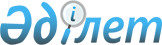 "Ұлттық оператор тарататын еркін қолжетімді теле-, радиоарналар тізбесін бекіту туралы" Қазақстан Республикасы Ақпарат және қоғамдық даму министрінің 2019 жылғы 17 маусымдағы № 172 бұйрығына өзгеріс енгізу туралыҚазақстан Республикасы Мәдениет және ақпарат министрінің 2024 жылғы 31 мамырдағы № 217-НҚ бұйрығы. Қазақстан Республикасының Әділет министрлігінде 2024 жылғы 4 маусымда № 34453 болып тіркелді
      БҰЙЫРАМЫН:
      1. "Ұлттық оператор тарататын еркін қолжетімді теле-, радиоарналар тізбесін бекіту туралы" Қазақстан Республикасы Ақпарат және қоғамдық даму министрінің 2019 жылғы 17 маусымдағы № 172 бұйрығына (Нормативтiк құқықтық актiлерді мемлекеттiк тіркеу тiзiлiмiнде № 18859 болып тіркелген) мынадай өзгеріс енгізілсін:
      көрсетілген бұйрықпен бекітілген Ұлттық оператор тарататын еркін қолжетімді теле-, радиоарналар тізбесі осы бұйрыққа қосымшаға сәйкес жаңа редакцияда жазылсын.
      2. Қазақстан Республикасы Мәдениет және ақпарат министрлігінің Ақпарат комитеті Қазақстан Республикасының заңнамасында белгіленген тәртіппен:
      1) осы бұйрықты Қазақстан Республикасының Әділет министрлігінде мемлекеттік тіркеуді;
      2) осы бұйрық ресми жарияланғаннан кейін оны Қазақстан Республикасы Мәдениет және ақпарат министрлігінің ресми интернет-ресурсында орналастыруды;
      3) осы бұйрық Қазақстан Республикасының Әділет министрлігінде мемлекеттік тіркелгеннен кейін он жұмыс күні ішінде осы тармақтың 1) және 2) тармақшаларында көзделген іс-шаралардың орындалуы туралы мәліметтерді Қазақстан Республикасы Мәдениет және ақпарат министрлігінің Заң департаментіне ұсынуды қамтамасыз етсін.
      3. Осы бұйрықтың орындалуын бақылау жетекшілік ететін Қазақстан Республикасының Мәдениет және ақпарат вице-министріне жүктелсін.
      4. Осы бұйрық алғашқы ресми жарияланған күнінен кейін күнтізбелік он күн өткен соң қолданысқа енгізіледі. Ұлттық оператор тарататын еркін қолжетімді теле-, радиоарналардың тізбесі
      Ескертпе: қ. – қала; а. – ауыл; к. – кент; уч. – учаске; рзд. – разъезд.
					© 2012. Қазақстан Республикасы Әділет министрлігінің «Қазақстан Республикасының Заңнама және құқықтық ақпарат институты» ШЖҚ РМК
				
      Қазақстан Республикасының Мәдениет және ақпарат министрі 

А. Балаева
Қазақстан Республикасының
Мәдениет және ақпарат 
министрі
2024 жылғы 31 мамырдағы
№ 217-НҚ бұйрыққа
қосымшаҚазақстан Республикасы
Ақпарат және қоғамдық
даму министрінің
2019 жылғы 17 маусымдағы
№ 172 бұйрығына
қосымша
№
Ұлттық оператор тарататын еркін қолжетімді теле-, радиоарналардың атауы
Хабар тарату жүзеге асырылатын әкімшілік аумақтық бірлік
1
2
3
1. Цифрлық эфирлік телерадио хабарларын тарату арқылы таратылатын теле-, радиоарналар
1. Цифрлық эфирлік телерадио хабарларын тарату арқылы таратылатын теле-, радиоарналар
1. Цифрлық эфирлік телерадио хабарларын тарату арқылы таратылатын теле-, радиоарналар
Астана қ.
Астана қ.
Астана қ.
1
"QAZAQSTAN"
Астана қ.
2
"Хабар HD"
Астана қ.
3
"Хабар HD"
Астана қ.
4
"Хабар HD"
Астана қ.
5
"24KZ"
Астана қ.
6
"BALAPAN"
Астана қ.
7
"EL ARNA"
Астана қ.
8
"Jibek joly"
Астана қ.
9
"ABAI TV"
Астана қ.
10
"Первый канал Евразия"
Астана қ.
11
"Astana TV"
Астана қ.
12
"QAZSPORT HD"
Астана қ.
13
"QAZSPORT HD"
Астана қ.
14
"QAZSPORT HD"
Астана қ.
15
"МИР"
Астана қ.
16
"КТК"
Астана қ.
17
"НТК"
Астана қ.
18
"Седьмой канал"
Астана қ.
19
"31 канал"
Астана қ.
20
"Alatau"
Астана қ.
21
"Almaty"
Астана қ.
22
"ATAMEKEN BUSINESS"
Астана қ.
23
"Тұран ТВ"
Астана қ.
24
"МИР 24"
Астана қ.
25
"Gakku Media"
Астана қ.
26
"Той Думан"
Астана қ.
27
"InSport"
Астана қ.
28
"Sport Plus Kazakhstan"
Астана қ.
29
"Новое телевидение"
Астана қ.
30
"ТДК-42"
Астана қ.
Алматы қ.
Алматы қ.
Алматы қ.
1
"QAZAQSTAN"
Алматы қ.
2
"Хабар HD"
Алматы қ.
3
"Хабар HD"
Алматы қ.
4
"Хабар HD"
Алматы қ.
5
"24KZ"
Алматы қ.
6
"BALAPAN"
Алматы қ.
7
"EL ARNA"
Алматы қ.
8
"Jibek joly"
Алматы қ.
9
"ABAI TV"
Алматы қ.
10
"Первый канал Евразия"
Алматы қ.
11
"Almaty"
Алматы қ.
12
"QAZSPORT HD"
Алматы қ.
13
"QAZSPORT HD"
Алматы қ.
14
"QAZSPORT HD"
Алматы қ.
15
"МИР"
Алматы қ.
16
"Astana TV"
Алматы қ.
17
"КТК"
Алматы қ.
18
"НТК"
Алматы қ.
19
"Седьмой канал"
Алматы қ.
20
"31 канал"
Алматы қ.
21
"Alatau"
Алматы қ.
22
"ATAMEKEN BUSINESS"
Алматы қ.
23
"Тұран ТВ"
Алматы қ.
24
"МИР 24"
Алматы қ.
25
"Жетысу"
Алматы қ.
26
"InSport"
Алматы қ.
27
"Sport Plus Kazakhstan"
Алматы қ.
28
"Телекомпания MZ"
Алматы қ.
29
"ТДК-42"
Алматы қ.
30
"Новое телевидение"
Алматы қ.
Шымкент қ.
Шымкент қ.
Шымкент қ.
1
"QAZAQSTAN"
Шымкент қ.
2
"Хабар HD"
Шымкент қ.
3
"Хабар HD"
Шымкент қ.
4
"Хабар HD"
Шымкент қ.
5
"24KZ"
Шымкент қ.
6
"BALAPAN"
Шымкент қ.
7
"EL ARNA"
Шымкент қ.
8
"Jibek joly"
Шымкент қ.
9
"ABAI TV"
Шымкент қ.
10
"Первый канал Евразия"
Шымкент қ.
11
"OŃTÚSTIK"
Шымкент қ.
12
"QAZSPORT HD"
Шымкент қ.
13
"QAZSPORT HD"
Шымкент қ.
14
"QAZSPORT HD"
Шымкент қ.
15
"МИР"
Шымкент қ.
16
"Astana TV"
Шымкент қ.
17
"КТК"
Шымкент қ.
18
"НТК"
Шымкент қ.
19
"Седьмой канал"
Шымкент қ.
20
"31 канал"
Шымкент қ.
21
"Alatau"
Шымкент қ.
22
"Almaty"
Шымкент қ.
23
"МИР 24"
Шымкент қ.
24
"ATAMEKEN BUSINESS"
Шымкент қ.
25
"77 ТV"
Шымкент қ.
26
"HAN TV"
Шымкент қ.
27
"Айгак ТВ"
Шымкент қ.
28
"ОTYRAR"
Шымкент қ.
29
"SAIRAM"
Шымкент қ.
30
"Тұран-Түркістан"
Шымкент қ.
Ақмола облысы
Ақмола облысы
Ақмола облысы
1
"QAZAQSTAN"
Көкшетау қ.
2
"Хабар HD"
Көкшетау қ.
3
"Хабар HD"
Көкшетау қ.
4
"Хабар HD"
Көкшетау қ.
5
"24KZ"
Көкшетау қ.
6
"BALAPAN"
Көкшетау қ.
7
"EL ARNA"
Көкшетау қ.
8
"Jibek joly"
Көкшетау қ.
9
"ABAI TV"
Көкшетау қ.
10
"Первый канал Евразия"
Көкшетау қ.
11
"KÓKSHE"
Көкшетау қ.
12
"QAZSPORT HD"
Көкшетау қ.
13
"QAZSPORT HD"
Көкшетау қ.
14
"QAZSPORT HD"
Көкшетау қ.
15
"МИР"
Көкшетау қ.
16
"Astana TV"
Көкшетау қ.
17
"КТК"
Көкшетау қ.
18
"НТК"
Көкшетау қ.
19
"Седьмой канал"
Көкшетау қ.
20
"31 канал"
Көкшетау қ.
21
"Alatau"
Көкшетау қ.
22
"Almaty"
Көкшетау қ.
23
"Тұран ТВ"
Көкшетау қ.
24
"ATAMEKEN BUSINESS"
Көкшетау қ.
25
"Новое телевидение"
Көкшетау қ.
26
"МИР 24"
Көкшетау қ.
27
"InSport"
Көкшетау қ.
28
"ТДК-42"
Көкшетау қ.
1
"QAZAQSTAN"
Жарқайын ауданы – Державинск қ.
2
"Хабар HD"
Жарқайын ауданы – Державинск қ.
3
"Хабар HD"
Жарқайын ауданы – Державинск қ.
4
"Хабар HD"
Жарқайын ауданы – Державинск қ.
5
"24KZ"
Жарқайын ауданы – Державинск қ.
6
"BALAPAN"
Жарқайын ауданы – Державинск қ.
7
"EL ARNA"
Жарқайын ауданы – Державинск қ.
8
"Jibek joly"
Жарқайын ауданы – Державинск қ.
9
"ABAI TV"
Жарқайын ауданы – Державинск қ.
10
"Первый канал Евразия"
Жарқайын ауданы – Державинск қ.
11
"KÓKSHE"
Жарқайын ауданы – Державинск қ.
12
"QAZSPORT HD"
Жарқайын ауданы – Державинск қ.
13
"QAZSPORT HD"
Жарқайын ауданы – Державинск қ.
14
"QAZSPORT HD"
Жарқайын ауданы – Державинск қ.
15
"Сарыарка-tv"
Жарқайын ауданы – Державинск қ.
1
"QAZAQSTAN"
Степногорск қ., Степняк қ., Атбасар қ., Ерейментау қ., Есіл қ., Қорғалжын а., Шаңтөбе к., Щучинск қ., Балкашино а., Бестөбе к., Ақкөл қ., Жақсы а., Зеленый Бор а., Қима а., Макинск қ., Новобратское а., Аршалы к., Астраханка а., Егіндікөл а., Жалғызқұдық а., Жолымбет к., Петровка а., Шортанды к., Перекатное а., Сілеті а., Жылымды а., Қараөзек а., Қызылағаш а., Ұрымқай а., Богородка а., Hиколаевка а., Викторовка а., Макинка а., Ишимское а., Ейское а., Тоқтамыс а., Капитоновка а., Hикольское а., Урюпинка а., Новомарковка а., Журавлевка а., Заозерный а., Заречное а., Каменка а., Зеренді а.
2
"Хабар HD"
Степногорск қ., Степняк қ., Атбасар қ., Ерейментау қ., Есіл қ., Қорғалжын а., Шаңтөбе к., Щучинск қ., Балкашино а., Бестөбе к., Ақкөл қ., Жақсы а., Зеленый Бор а., Қима а., Макинск қ., Новобратское а., Аршалы к., Астраханка а., Егіндікөл а., Жалғызқұдық а., Жолымбет к., Петровка а., Шортанды к., Перекатное а., Сілеті а., Жылымды а., Қараөзек а., Қызылағаш а., Ұрымқай а., Богородка а., Hиколаевка а., Викторовка а., Макинка а., Ишимское а., Ейское а., Тоқтамыс а., Капитоновка а., Hикольское а., Урюпинка а., Новомарковка а., Журавлевка а., Заозерный а., Заречное а., Каменка а., Зеренді а.
3
"Хабар HD"
Степногорск қ., Степняк қ., Атбасар қ., Ерейментау қ., Есіл қ., Қорғалжын а., Шаңтөбе к., Щучинск қ., Балкашино а., Бестөбе к., Ақкөл қ., Жақсы а., Зеленый Бор а., Қима а., Макинск қ., Новобратское а., Аршалы к., Астраханка а., Егіндікөл а., Жалғызқұдық а., Жолымбет к., Петровка а., Шортанды к., Перекатное а., Сілеті а., Жылымды а., Қараөзек а., Қызылағаш а., Ұрымқай а., Богородка а., Hиколаевка а., Викторовка а., Макинка а., Ишимское а., Ейское а., Тоқтамыс а., Капитоновка а., Hикольское а., Урюпинка а., Новомарковка а., Журавлевка а., Заозерный а., Заречное а., Каменка а., Зеренді а.
4
"Хабар HD"
Степногорск қ., Степняк қ., Атбасар қ., Ерейментау қ., Есіл қ., Қорғалжын а., Шаңтөбе к., Щучинск қ., Балкашино а., Бестөбе к., Ақкөл қ., Жақсы а., Зеленый Бор а., Қима а., Макинск қ., Новобратское а., Аршалы к., Астраханка а., Егіндікөл а., Жалғызқұдық а., Жолымбет к., Петровка а., Шортанды к., Перекатное а., Сілеті а., Жылымды а., Қараөзек а., Қызылағаш а., Ұрымқай а., Богородка а., Hиколаевка а., Викторовка а., Макинка а., Ишимское а., Ейское а., Тоқтамыс а., Капитоновка а., Hикольское а., Урюпинка а., Новомарковка а., Журавлевка а., Заозерный а., Заречное а., Каменка а., Зеренді а.
5
"24KZ"
Степногорск қ., Степняк қ., Атбасар қ., Ерейментау қ., Есіл қ., Қорғалжын а., Шаңтөбе к., Щучинск қ., Балкашино а., Бестөбе к., Ақкөл қ., Жақсы а., Зеленый Бор а., Қима а., Макинск қ., Новобратское а., Аршалы к., Астраханка а., Егіндікөл а., Жалғызқұдық а., Жолымбет к., Петровка а., Шортанды к., Перекатное а., Сілеті а., Жылымды а., Қараөзек а., Қызылағаш а., Ұрымқай а., Богородка а., Hиколаевка а., Викторовка а., Макинка а., Ишимское а., Ейское а., Тоқтамыс а., Капитоновка а., Hикольское а., Урюпинка а., Новомарковка а., Журавлевка а., Заозерный а., Заречное а., Каменка а., Зеренді а.
6
"BALAPAN"
Степногорск қ., Степняк қ., Атбасар қ., Ерейментау қ., Есіл қ., Қорғалжын а., Шаңтөбе к., Щучинск қ., Балкашино а., Бестөбе к., Ақкөл қ., Жақсы а., Зеленый Бор а., Қима а., Макинск қ., Новобратское а., Аршалы к., Астраханка а., Егіндікөл а., Жалғызқұдық а., Жолымбет к., Петровка а., Шортанды к., Перекатное а., Сілеті а., Жылымды а., Қараөзек а., Қызылағаш а., Ұрымқай а., Богородка а., Hиколаевка а., Викторовка а., Макинка а., Ишимское а., Ейское а., Тоқтамыс а., Капитоновка а., Hикольское а., Урюпинка а., Новомарковка а., Журавлевка а., Заозерный а., Заречное а., Каменка а., Зеренді а.
7
"EL ARNA"
Степногорск қ., Степняк қ., Атбасар қ., Ерейментау қ., Есіл қ., Қорғалжын а., Шаңтөбе к., Щучинск қ., Балкашино а., Бестөбе к., Ақкөл қ., Жақсы а., Зеленый Бор а., Қима а., Макинск қ., Новобратское а., Аршалы к., Астраханка а., Егіндікөл а., Жалғызқұдық а., Жолымбет к., Петровка а., Шортанды к., Перекатное а., Сілеті а., Жылымды а., Қараөзек а., Қызылағаш а., Ұрымқай а., Богородка а., Hиколаевка а., Викторовка а., Макинка а., Ишимское а., Ейское а., Тоқтамыс а., Капитоновка а., Hикольское а., Урюпинка а., Новомарковка а., Журавлевка а., Заозерный а., Заречное а., Каменка а., Зеренді а.
8
"Jibek joly"
Степногорск қ., Степняк қ., Атбасар қ., Ерейментау қ., Есіл қ., Қорғалжын а., Шаңтөбе к., Щучинск қ., Балкашино а., Бестөбе к., Ақкөл қ., Жақсы а., Зеленый Бор а., Қима а., Макинск қ., Новобратское а., Аршалы к., Астраханка а., Егіндікөл а., Жалғызқұдық а., Жолымбет к., Петровка а., Шортанды к., Перекатное а., Сілеті а., Жылымды а., Қараөзек а., Қызылағаш а., Ұрымқай а., Богородка а., Hиколаевка а., Викторовка а., Макинка а., Ишимское а., Ейское а., Тоқтамыс а., Капитоновка а., Hикольское а., Урюпинка а., Новомарковка а., Журавлевка а., Заозерный а., Заречное а., Каменка а., Зеренді а.
9
"ABAI TV"
Степногорск қ., Степняк қ., Атбасар қ., Ерейментау қ., Есіл қ., Қорғалжын а., Шаңтөбе к., Щучинск қ., Балкашино а., Бестөбе к., Ақкөл қ., Жақсы а., Зеленый Бор а., Қима а., Макинск қ., Новобратское а., Аршалы к., Астраханка а., Егіндікөл а., Жалғызқұдық а., Жолымбет к., Петровка а., Шортанды к., Перекатное а., Сілеті а., Жылымды а., Қараөзек а., Қызылағаш а., Ұрымқай а., Богородка а., Hиколаевка а., Викторовка а., Макинка а., Ишимское а., Ейское а., Тоқтамыс а., Капитоновка а., Hикольское а., Урюпинка а., Новомарковка а., Журавлевка а., Заозерный а., Заречное а., Каменка а., Зеренді а.
10
"Первый канал Евразия"
Степногорск қ., Степняк қ., Атбасар қ., Ерейментау қ., Есіл қ., Қорғалжын а., Шаңтөбе к., Щучинск қ., Балкашино а., Бестөбе к., Ақкөл қ., Жақсы а., Зеленый Бор а., Қима а., Макинск қ., Новобратское а., Аршалы к., Астраханка а., Егіндікөл а., Жалғызқұдық а., Жолымбет к., Петровка а., Шортанды к., Перекатное а., Сілеті а., Жылымды а., Қараөзек а., Қызылағаш а., Ұрымқай а., Богородка а., Hиколаевка а., Викторовка а., Макинка а., Ишимское а., Ейское а., Тоқтамыс а., Капитоновка а., Hикольское а., Урюпинка а., Новомарковка а., Журавлевка а., Заозерный а., Заречное а., Каменка а., Зеренді а.
11
"KÓKSHE"
Степногорск қ., Степняк қ., Атбасар қ., Ерейментау қ., Есіл қ., Қорғалжын а., Шаңтөбе к., Щучинск қ., Балкашино а., Бестөбе к., Ақкөл қ., Жақсы а., Зеленый Бор а., Қима а., Макинск қ., Новобратское а., Аршалы к., Астраханка а., Егіндікөл а., Жалғызқұдық а., Жолымбет к., Петровка а., Шортанды к., Перекатное а., Сілеті а., Жылымды а., Қараөзек а., Қызылағаш а., Ұрымқай а., Богородка а., Hиколаевка а., Викторовка а., Макинка а., Ишимское а., Ейское а., Тоқтамыс а., Капитоновка а., Hикольское а., Урюпинка а., Новомарковка а., Журавлевка а., Заозерный а., Заречное а., Каменка а., Зеренді а.
12
"QAZSPORT HD"
Степногорск қ., Степняк қ., Атбасар қ., Ерейментау қ., Есіл қ., Қорғалжын а., Шаңтөбе к., Щучинск қ., Балкашино а., Бестөбе к., Ақкөл қ., Жақсы а., Зеленый Бор а., Қима а., Макинск қ., Новобратское а., Аршалы к., Астраханка а., Егіндікөл а., Жалғызқұдық а., Жолымбет к., Петровка а., Шортанды к., Перекатное а., Сілеті а., Жылымды а., Қараөзек а., Қызылағаш а., Ұрымқай а., Богородка а., Hиколаевка а., Викторовка а., Макинка а., Ишимское а., Ейское а., Тоқтамыс а., Капитоновка а., Hикольское а., Урюпинка а., Новомарковка а., Журавлевка а., Заозерный а., Заречное а., Каменка а., Зеренді а.
13
"QAZSPORT HD"
Степногорск қ., Степняк қ., Атбасар қ., Ерейментау қ., Есіл қ., Қорғалжын а., Шаңтөбе к., Щучинск қ., Балкашино а., Бестөбе к., Ақкөл қ., Жақсы а., Зеленый Бор а., Қима а., Макинск қ., Новобратское а., Аршалы к., Астраханка а., Егіндікөл а., Жалғызқұдық а., Жолымбет к., Петровка а., Шортанды к., Перекатное а., Сілеті а., Жылымды а., Қараөзек а., Қызылағаш а., Ұрымқай а., Богородка а., Hиколаевка а., Викторовка а., Макинка а., Ишимское а., Ейское а., Тоқтамыс а., Капитоновка а., Hикольское а., Урюпинка а., Новомарковка а., Журавлевка а., Заозерный а., Заречное а., Каменка а., Зеренді а.
14
"QAZSPORT HD"
Степногорск қ., Степняк қ., Атбасар қ., Ерейментау қ., Есіл қ., Қорғалжын а., Шаңтөбе к., Щучинск қ., Балкашино а., Бестөбе к., Ақкөл қ., Жақсы а., Зеленый Бор а., Қима а., Макинск қ., Новобратское а., Аршалы к., Астраханка а., Егіндікөл а., Жалғызқұдық а., Жолымбет к., Петровка а., Шортанды к., Перекатное а., Сілеті а., Жылымды а., Қараөзек а., Қызылағаш а., Ұрымқай а., Богородка а., Hиколаевка а., Викторовка а., Макинка а., Ишимское а., Ейское а., Тоқтамыс а., Капитоновка а., Hикольское а., Урюпинка а., Новомарковка а., Журавлевка а., Заозерный а., Заречное а., Каменка а., Зеренді а.
15
"МИР"
Степногорск қ., Степняк қ., Атбасар қ., Ерейментау қ., Есіл қ., Қорғалжын а., Шаңтөбе к., Щучинск қ., Балкашино а., Бестөбе к., Ақкөл қ., Жақсы а., Зеленый Бор а., Қима а., Макинск қ., Новобратское а., Аршалы к., Астраханка а., Егіндікөл а., Жалғызқұдық а., Жолымбет к., Петровка а., Шортанды к., Перекатное а., Сілеті а., Жылымды а., Қараөзек а., Қызылағаш а., Ұрымқай а., Богородка а., Hиколаевка а., Викторовка а., Макинка а., Ишимское а., Ейское а., Тоқтамыс а., Капитоновка а., Hикольское а., Урюпинка а., Новомарковка а., Журавлевка а., Заозерный а., Заречное а., Каменка а., Зеренді а.
Ақтөбе облысы
Ақтөбе облысы
Ақтөбе облысы
1
"QAZAQSTAN"
Ақтөбе қ.
2
"Хабар HD"
Ақтөбе қ.
3
"Хабар HD"
Ақтөбе қ.
4
"Хабар HD"
Ақтөбе қ.
5
"24KZ"
Ақтөбе қ.
6
"BALAPAN"
Ақтөбе қ.
7
"EL ARNA"
Ақтөбе қ.
8
"Jibek joly"
Ақтөбе қ.
9
"ABAI TV"
Ақтөбе қ.
10
"Первый канал Евразия"
Ақтөбе қ.
11
"AQTÓBE"
Ақтөбе қ.
12
"QAZSPORT HD"
Ақтөбе қ.
13
"QAZSPORT HD"
Ақтөбе қ.
14
"QAZSPORT HD"
Ақтөбе қ.
15
"МИР"
Ақтөбе қ.
16
"Astana TV"
Ақтөбе қ.
17
"КТК"
Ақтөбе қ.
18
"НТК"
Ақтөбе қ.
19
"Седьмой канал"
Ақтөбе қ.
20
"31 канал"
Ақтөбе қ.
21
"МИР 24"
Ақтөбе қ.
22
"Almaty"
Ақтөбе қ.
23
"Новое телевидение"
Ақтөбе қ.
24
"ATAMEKEN BUSINESS"
Ақтөбе қ.
25
"InSport"
Ақтөбе қ.
26
"Рика ТВ"
Ақтөбе қ.
27
"ТДК-42"
Ақтөбе қ.
1
"QAZAQSTAN"
Қандыағаш қ., Хромтау қ., Шалқар қ., Қарауылкелді а., Ырғыз а., Қарабұтақ а., Темір қ., Ембі қ., Ақеспе а., Қопа а., Ақраб а., Қызылжар а., Байжанкөл а., Бадамша а., Біршоғыр а., Бозой а., Кеңқияқ а., Темірбек Жүргенов а., Қызылжар а., Мәртөк а., Тамды а., Ойыл а., Жайсан а., Құмқұдық а., Алға а., Шұбарқұдық к., Әйке а., Ақкемер а., Аққұм а., Алтықарасу , Бегалы а., Бұлақ а., Жамбыл а., Жаңаталап а., Ақай а., Ақжар а., Кемер а., Қос-Естек а., Мұғалжар а., Жаңажол а., Тереңсай а., Қобда а., Хазірет а., Шаңды а., Дмитриевка а., Ақкемер а., Бұлақты а., Қарағандысай а., Нұра а., Ақтасты а., Әлімбет а., Бозтөбе а., Болгарка а., Велиховка а., Ащылысай а., Жарқамыс а., Қараой а., Қарақобда а., Көптоғай а., Өтек а., Байнассай а., Сарат а., Сарбұлақ а., Талдысай а., Толыбай а., Тұмабұлақ а., Ұшқатты, Акжайық а., Шығырлы а., Аққайың а., Бегімбет а., Талдысай а., Ортақ а., Полтавка а., Жағабұлақ а., Қаңбақты а., Еңбек а., Самбай а., Ақсу а., Шибұлақ а., Табантал а., Қарабұтақ а., Қарағанды а., Талдық а., Ақсай а.
2
"Хабар HD"
Қандыағаш қ., Хромтау қ., Шалқар қ., Қарауылкелді а., Ырғыз а., Қарабұтақ а., Темір қ., Ембі қ., Ақеспе а., Қопа а., Ақраб а., Қызылжар а., Байжанкөл а., Бадамша а., Біршоғыр а., Бозой а., Кеңқияқ а., Темірбек Жүргенов а., Қызылжар а., Мәртөк а., Тамды а., Ойыл а., Жайсан а., Құмқұдық а., Алға а., Шұбарқұдық к., Әйке а., Ақкемер а., Аққұм а., Алтықарасу , Бегалы а., Бұлақ а., Жамбыл а., Жаңаталап а., Ақай а., Ақжар а., Кемер а., Қос-Естек а., Мұғалжар а., Жаңажол а., Тереңсай а., Қобда а., Хазірет а., Шаңды а., Дмитриевка а., Ақкемер а., Бұлақты а., Қарағандысай а., Нұра а., Ақтасты а., Әлімбет а., Бозтөбе а., Болгарка а., Велиховка а., Ащылысай а., Жарқамыс а., Қараой а., Қарақобда а., Көптоғай а., Өтек а., Байнассай а., Сарат а., Сарбұлақ а., Талдысай а., Толыбай а., Тұмабұлақ а., Ұшқатты, Акжайық а., Шығырлы а., Аққайың а., Бегімбет а., Талдысай а., Ортақ а., Полтавка а., Жағабұлақ а., Қаңбақты а., Еңбек а., Самбай а., Ақсу а., Шибұлақ а., Табантал а., Қарабұтақ а., Қарағанды а., Талдық а., Ақсай а.
3
"Хабар HD"
Қандыағаш қ., Хромтау қ., Шалқар қ., Қарауылкелді а., Ырғыз а., Қарабұтақ а., Темір қ., Ембі қ., Ақеспе а., Қопа а., Ақраб а., Қызылжар а., Байжанкөл а., Бадамша а., Біршоғыр а., Бозой а., Кеңқияқ а., Темірбек Жүргенов а., Қызылжар а., Мәртөк а., Тамды а., Ойыл а., Жайсан а., Құмқұдық а., Алға а., Шұбарқұдық к., Әйке а., Ақкемер а., Аққұм а., Алтықарасу , Бегалы а., Бұлақ а., Жамбыл а., Жаңаталап а., Ақай а., Ақжар а., Кемер а., Қос-Естек а., Мұғалжар а., Жаңажол а., Тереңсай а., Қобда а., Хазірет а., Шаңды а., Дмитриевка а., Ақкемер а., Бұлақты а., Қарағандысай а., Нұра а., Ақтасты а., Әлімбет а., Бозтөбе а., Болгарка а., Велиховка а., Ащылысай а., Жарқамыс а., Қараой а., Қарақобда а., Көптоғай а., Өтек а., Байнассай а., Сарат а., Сарбұлақ а., Талдысай а., Толыбай а., Тұмабұлақ а., Ұшқатты, Акжайық а., Шығырлы а., Аққайың а., Бегімбет а., Талдысай а., Ортақ а., Полтавка а., Жағабұлақ а., Қаңбақты а., Еңбек а., Самбай а., Ақсу а., Шибұлақ а., Табантал а., Қарабұтақ а., Қарағанды а., Талдық а., Ақсай а.
4
"Хабар HD"
Қандыағаш қ., Хромтау қ., Шалқар қ., Қарауылкелді а., Ырғыз а., Қарабұтақ а., Темір қ., Ембі қ., Ақеспе а., Қопа а., Ақраб а., Қызылжар а., Байжанкөл а., Бадамша а., Біршоғыр а., Бозой а., Кеңқияқ а., Темірбек Жүргенов а., Қызылжар а., Мәртөк а., Тамды а., Ойыл а., Жайсан а., Құмқұдық а., Алға а., Шұбарқұдық к., Әйке а., Ақкемер а., Аққұм а., Алтықарасу , Бегалы а., Бұлақ а., Жамбыл а., Жаңаталап а., Ақай а., Ақжар а., Кемер а., Қос-Естек а., Мұғалжар а., Жаңажол а., Тереңсай а., Қобда а., Хазірет а., Шаңды а., Дмитриевка а., Ақкемер а., Бұлақты а., Қарағандысай а., Нұра а., Ақтасты а., Әлімбет а., Бозтөбе а., Болгарка а., Велиховка а., Ащылысай а., Жарқамыс а., Қараой а., Қарақобда а., Көптоғай а., Өтек а., Байнассай а., Сарат а., Сарбұлақ а., Талдысай а., Толыбай а., Тұмабұлақ а., Ұшқатты, Акжайық а., Шығырлы а., Аққайың а., Бегімбет а., Талдысай а., Ортақ а., Полтавка а., Жағабұлақ а., Қаңбақты а., Еңбек а., Самбай а., Ақсу а., Шибұлақ а., Табантал а., Қарабұтақ а., Қарағанды а., Талдық а., Ақсай а.
5
"24KZ"
Қандыағаш қ., Хромтау қ., Шалқар қ., Қарауылкелді а., Ырғыз а., Қарабұтақ а., Темір қ., Ембі қ., Ақеспе а., Қопа а., Ақраб а., Қызылжар а., Байжанкөл а., Бадамша а., Біршоғыр а., Бозой а., Кеңқияқ а., Темірбек Жүргенов а., Қызылжар а., Мәртөк а., Тамды а., Ойыл а., Жайсан а., Құмқұдық а., Алға а., Шұбарқұдық к., Әйке а., Ақкемер а., Аққұм а., Алтықарасу , Бегалы а., Бұлақ а., Жамбыл а., Жаңаталап а., Ақай а., Ақжар а., Кемер а., Қос-Естек а., Мұғалжар а., Жаңажол а., Тереңсай а., Қобда а., Хазірет а., Шаңды а., Дмитриевка а., Ақкемер а., Бұлақты а., Қарағандысай а., Нұра а., Ақтасты а., Әлімбет а., Бозтөбе а., Болгарка а., Велиховка а., Ащылысай а., Жарқамыс а., Қараой а., Қарақобда а., Көптоғай а., Өтек а., Байнассай а., Сарат а., Сарбұлақ а., Талдысай а., Толыбай а., Тұмабұлақ а., Ұшқатты, Акжайық а., Шығырлы а., Аққайың а., Бегімбет а., Талдысай а., Ортақ а., Полтавка а., Жағабұлақ а., Қаңбақты а., Еңбек а., Самбай а., Ақсу а., Шибұлақ а., Табантал а., Қарабұтақ а., Қарағанды а., Талдық а., Ақсай а.
6
"BALAPAN"
Қандыағаш қ., Хромтау қ., Шалқар қ., Қарауылкелді а., Ырғыз а., Қарабұтақ а., Темір қ., Ембі қ., Ақеспе а., Қопа а., Ақраб а., Қызылжар а., Байжанкөл а., Бадамша а., Біршоғыр а., Бозой а., Кеңқияқ а., Темірбек Жүргенов а., Қызылжар а., Мәртөк а., Тамды а., Ойыл а., Жайсан а., Құмқұдық а., Алға а., Шұбарқұдық к., Әйке а., Ақкемер а., Аққұм а., Алтықарасу , Бегалы а., Бұлақ а., Жамбыл а., Жаңаталап а., Ақай а., Ақжар а., Кемер а., Қос-Естек а., Мұғалжар а., Жаңажол а., Тереңсай а., Қобда а., Хазірет а., Шаңды а., Дмитриевка а., Ақкемер а., Бұлақты а., Қарағандысай а., Нұра а., Ақтасты а., Әлімбет а., Бозтөбе а., Болгарка а., Велиховка а., Ащылысай а., Жарқамыс а., Қараой а., Қарақобда а., Көптоғай а., Өтек а., Байнассай а., Сарат а., Сарбұлақ а., Талдысай а., Толыбай а., Тұмабұлақ а., Ұшқатты, Акжайық а., Шығырлы а., Аққайың а., Бегімбет а., Талдысай а., Ортақ а., Полтавка а., Жағабұлақ а., Қаңбақты а., Еңбек а., Самбай а., Ақсу а., Шибұлақ а., Табантал а., Қарабұтақ а., Қарағанды а., Талдық а., Ақсай а.
7
"EL ARNA"
Қандыағаш қ., Хромтау қ., Шалқар қ., Қарауылкелді а., Ырғыз а., Қарабұтақ а., Темір қ., Ембі қ., Ақеспе а., Қопа а., Ақраб а., Қызылжар а., Байжанкөл а., Бадамша а., Біршоғыр а., Бозой а., Кеңқияқ а., Темірбек Жүргенов а., Қызылжар а., Мәртөк а., Тамды а., Ойыл а., Жайсан а., Құмқұдық а., Алға а., Шұбарқұдық к., Әйке а., Ақкемер а., Аққұм а., Алтықарасу , Бегалы а., Бұлақ а., Жамбыл а., Жаңаталап а., Ақай а., Ақжар а., Кемер а., Қос-Естек а., Мұғалжар а., Жаңажол а., Тереңсай а., Қобда а., Хазірет а., Шаңды а., Дмитриевка а., Ақкемер а., Бұлақты а., Қарағандысай а., Нұра а., Ақтасты а., Әлімбет а., Бозтөбе а., Болгарка а., Велиховка а., Ащылысай а., Жарқамыс а., Қараой а., Қарақобда а., Көптоғай а., Өтек а., Байнассай а., Сарат а., Сарбұлақ а., Талдысай а., Толыбай а., Тұмабұлақ а., Ұшқатты, Акжайық а., Шығырлы а., Аққайың а., Бегімбет а., Талдысай а., Ортақ а., Полтавка а., Жағабұлақ а., Қаңбақты а., Еңбек а., Самбай а., Ақсу а., Шибұлақ а., Табантал а., Қарабұтақ а., Қарағанды а., Талдық а., Ақсай а.
8
"Jibek joly"
Қандыағаш қ., Хромтау қ., Шалқар қ., Қарауылкелді а., Ырғыз а., Қарабұтақ а., Темір қ., Ембі қ., Ақеспе а., Қопа а., Ақраб а., Қызылжар а., Байжанкөл а., Бадамша а., Біршоғыр а., Бозой а., Кеңқияқ а., Темірбек Жүргенов а., Қызылжар а., Мәртөк а., Тамды а., Ойыл а., Жайсан а., Құмқұдық а., Алға а., Шұбарқұдық к., Әйке а., Ақкемер а., Аққұм а., Алтықарасу , Бегалы а., Бұлақ а., Жамбыл а., Жаңаталап а., Ақай а., Ақжар а., Кемер а., Қос-Естек а., Мұғалжар а., Жаңажол а., Тереңсай а., Қобда а., Хазірет а., Шаңды а., Дмитриевка а., Ақкемер а., Бұлақты а., Қарағандысай а., Нұра а., Ақтасты а., Әлімбет а., Бозтөбе а., Болгарка а., Велиховка а., Ащылысай а., Жарқамыс а., Қараой а., Қарақобда а., Көптоғай а., Өтек а., Байнассай а., Сарат а., Сарбұлақ а., Талдысай а., Толыбай а., Тұмабұлақ а., Ұшқатты, Акжайық а., Шығырлы а., Аққайың а., Бегімбет а., Талдысай а., Ортақ а., Полтавка а., Жағабұлақ а., Қаңбақты а., Еңбек а., Самбай а., Ақсу а., Шибұлақ а., Табантал а., Қарабұтақ а., Қарағанды а., Талдық а., Ақсай а.
9
"ABAI TV"
Қандыағаш қ., Хромтау қ., Шалқар қ., Қарауылкелді а., Ырғыз а., Қарабұтақ а., Темір қ., Ембі қ., Ақеспе а., Қопа а., Ақраб а., Қызылжар а., Байжанкөл а., Бадамша а., Біршоғыр а., Бозой а., Кеңқияқ а., Темірбек Жүргенов а., Қызылжар а., Мәртөк а., Тамды а., Ойыл а., Жайсан а., Құмқұдық а., Алға а., Шұбарқұдық к., Әйке а., Ақкемер а., Аққұм а., Алтықарасу , Бегалы а., Бұлақ а., Жамбыл а., Жаңаталап а., Ақай а., Ақжар а., Кемер а., Қос-Естек а., Мұғалжар а., Жаңажол а., Тереңсай а., Қобда а., Хазірет а., Шаңды а., Дмитриевка а., Ақкемер а., Бұлақты а., Қарағандысай а., Нұра а., Ақтасты а., Әлімбет а., Бозтөбе а., Болгарка а., Велиховка а., Ащылысай а., Жарқамыс а., Қараой а., Қарақобда а., Көптоғай а., Өтек а., Байнассай а., Сарат а., Сарбұлақ а., Талдысай а., Толыбай а., Тұмабұлақ а., Ұшқатты, Акжайық а., Шығырлы а., Аққайың а., Бегімбет а., Талдысай а., Ортақ а., Полтавка а., Жағабұлақ а., Қаңбақты а., Еңбек а., Самбай а., Ақсу а., Шибұлақ а., Табантал а., Қарабұтақ а., Қарағанды а., Талдық а., Ақсай а.
10
"Первый канал Евразия"
Қандыағаш қ., Хромтау қ., Шалқар қ., Қарауылкелді а., Ырғыз а., Қарабұтақ а., Темір қ., Ембі қ., Ақеспе а., Қопа а., Ақраб а., Қызылжар а., Байжанкөл а., Бадамша а., Біршоғыр а., Бозой а., Кеңқияқ а., Темірбек Жүргенов а., Қызылжар а., Мәртөк а., Тамды а., Ойыл а., Жайсан а., Құмқұдық а., Алға а., Шұбарқұдық к., Әйке а., Ақкемер а., Аққұм а., Алтықарасу , Бегалы а., Бұлақ а., Жамбыл а., Жаңаталап а., Ақай а., Ақжар а., Кемер а., Қос-Естек а., Мұғалжар а., Жаңажол а., Тереңсай а., Қобда а., Хазірет а., Шаңды а., Дмитриевка а., Ақкемер а., Бұлақты а., Қарағандысай а., Нұра а., Ақтасты а., Әлімбет а., Бозтөбе а., Болгарка а., Велиховка а., Ащылысай а., Жарқамыс а., Қараой а., Қарақобда а., Көптоғай а., Өтек а., Байнассай а., Сарат а., Сарбұлақ а., Талдысай а., Толыбай а., Тұмабұлақ а., Ұшқатты, Акжайық а., Шығырлы а., Аққайың а., Бегімбет а., Талдысай а., Ортақ а., Полтавка а., Жағабұлақ а., Қаңбақты а., Еңбек а., Самбай а., Ақсу а., Шибұлақ а., Табантал а., Қарабұтақ а., Қарағанды а., Талдық а., Ақсай а.
11
"AQTÓBE"
Қандыағаш қ., Хромтау қ., Шалқар қ., Қарауылкелді а., Ырғыз а., Қарабұтақ а., Темір қ., Ембі қ., Ақеспе а., Қопа а., Ақраб а., Қызылжар а., Байжанкөл а., Бадамша а., Біршоғыр а., Бозой а., Кеңқияқ а., Темірбек Жүргенов а., Қызылжар а., Мәртөк а., Тамды а., Ойыл а., Жайсан а., Құмқұдық а., Алға а., Шұбарқұдық к., Әйке а., Ақкемер а., Аққұм а., Алтықарасу , Бегалы а., Бұлақ а., Жамбыл а., Жаңаталап а., Ақай а., Ақжар а., Кемер а., Қос-Естек а., Мұғалжар а., Жаңажол а., Тереңсай а., Қобда а., Хазірет а., Шаңды а., Дмитриевка а., Ақкемер а., Бұлақты а., Қарағандысай а., Нұра а., Ақтасты а., Әлімбет а., Бозтөбе а., Болгарка а., Велиховка а., Ащылысай а., Жарқамыс а., Қараой а., Қарақобда а., Көптоғай а., Өтек а., Байнассай а., Сарат а., Сарбұлақ а., Талдысай а., Толыбай а., Тұмабұлақ а., Ұшқатты, Акжайық а., Шығырлы а., Аққайың а., Бегімбет а., Талдысай а., Ортақ а., Полтавка а., Жағабұлақ а., Қаңбақты а., Еңбек а., Самбай а., Ақсу а., Шибұлақ а., Табантал а., Қарабұтақ а., Қарағанды а., Талдық а., Ақсай а.
12
"QAZSPORT HD"
Қандыағаш қ., Хромтау қ., Шалқар қ., Қарауылкелді а., Ырғыз а., Қарабұтақ а., Темір қ., Ембі қ., Ақеспе а., Қопа а., Ақраб а., Қызылжар а., Байжанкөл а., Бадамша а., Біршоғыр а., Бозой а., Кеңқияқ а., Темірбек Жүргенов а., Қызылжар а., Мәртөк а., Тамды а., Ойыл а., Жайсан а., Құмқұдық а., Алға а., Шұбарқұдық к., Әйке а., Ақкемер а., Аққұм а., Алтықарасу , Бегалы а., Бұлақ а., Жамбыл а., Жаңаталап а., Ақай а., Ақжар а., Кемер а., Қос-Естек а., Мұғалжар а., Жаңажол а., Тереңсай а., Қобда а., Хазірет а., Шаңды а., Дмитриевка а., Ақкемер а., Бұлақты а., Қарағандысай а., Нұра а., Ақтасты а., Әлімбет а., Бозтөбе а., Болгарка а., Велиховка а., Ащылысай а., Жарқамыс а., Қараой а., Қарақобда а., Көптоғай а., Өтек а., Байнассай а., Сарат а., Сарбұлақ а., Талдысай а., Толыбай а., Тұмабұлақ а., Ұшқатты, Акжайық а., Шығырлы а., Аққайың а., Бегімбет а., Талдысай а., Ортақ а., Полтавка а., Жағабұлақ а., Қаңбақты а., Еңбек а., Самбай а., Ақсу а., Шибұлақ а., Табантал а., Қарабұтақ а., Қарағанды а., Талдық а., Ақсай а.
13
"QAZSPORT HD"
Қандыағаш қ., Хромтау қ., Шалқар қ., Қарауылкелді а., Ырғыз а., Қарабұтақ а., Темір қ., Ембі қ., Ақеспе а., Қопа а., Ақраб а., Қызылжар а., Байжанкөл а., Бадамша а., Біршоғыр а., Бозой а., Кеңқияқ а., Темірбек Жүргенов а., Қызылжар а., Мәртөк а., Тамды а., Ойыл а., Жайсан а., Құмқұдық а., Алға а., Шұбарқұдық к., Әйке а., Ақкемер а., Аққұм а., Алтықарасу , Бегалы а., Бұлақ а., Жамбыл а., Жаңаталап а., Ақай а., Ақжар а., Кемер а., Қос-Естек а., Мұғалжар а., Жаңажол а., Тереңсай а., Қобда а., Хазірет а., Шаңды а., Дмитриевка а., Ақкемер а., Бұлақты а., Қарағандысай а., Нұра а., Ақтасты а., Әлімбет а., Бозтөбе а., Болгарка а., Велиховка а., Ащылысай а., Жарқамыс а., Қараой а., Қарақобда а., Көптоғай а., Өтек а., Байнассай а., Сарат а., Сарбұлақ а., Талдысай а., Толыбай а., Тұмабұлақ а., Ұшқатты, Акжайық а., Шығырлы а., Аққайың а., Бегімбет а., Талдысай а., Ортақ а., Полтавка а., Жағабұлақ а., Қаңбақты а., Еңбек а., Самбай а., Ақсу а., Шибұлақ а., Табантал а., Қарабұтақ а., Қарағанды а., Талдық а., Ақсай а.
14
"QAZSPORT HD"
Қандыағаш қ., Хромтау қ., Шалқар қ., Қарауылкелді а., Ырғыз а., Қарабұтақ а., Темір қ., Ембі қ., Ақеспе а., Қопа а., Ақраб а., Қызылжар а., Байжанкөл а., Бадамша а., Біршоғыр а., Бозой а., Кеңқияқ а., Темірбек Жүргенов а., Қызылжар а., Мәртөк а., Тамды а., Ойыл а., Жайсан а., Құмқұдық а., Алға а., Шұбарқұдық к., Әйке а., Ақкемер а., Аққұм а., Алтықарасу , Бегалы а., Бұлақ а., Жамбыл а., Жаңаталап а., Ақай а., Ақжар а., Кемер а., Қос-Естек а., Мұғалжар а., Жаңажол а., Тереңсай а., Қобда а., Хазірет а., Шаңды а., Дмитриевка а., Ақкемер а., Бұлақты а., Қарағандысай а., Нұра а., Ақтасты а., Әлімбет а., Бозтөбе а., Болгарка а., Велиховка а., Ащылысай а., Жарқамыс а., Қараой а., Қарақобда а., Көптоғай а., Өтек а., Байнассай а., Сарат а., Сарбұлақ а., Талдысай а., Толыбай а., Тұмабұлақ а., Ұшқатты, Акжайық а., Шығырлы а., Аққайың а., Бегімбет а., Талдысай а., Ортақ а., Полтавка а., Жағабұлақ а., Қаңбақты а., Еңбек а., Самбай а., Ақсу а., Шибұлақ а., Табантал а., Қарабұтақ а., Қарағанды а., Талдық а., Ақсай а.
15
"МИР"
Қандыағаш қ., Хромтау қ., Шалқар қ., Қарауылкелді а., Ырғыз а., Қарабұтақ а., Темір қ., Ембі қ., Ақеспе а., Қопа а., Ақраб а., Қызылжар а., Байжанкөл а., Бадамша а., Біршоғыр а., Бозой а., Кеңқияқ а., Темірбек Жүргенов а., Қызылжар а., Мәртөк а., Тамды а., Ойыл а., Жайсан а., Құмқұдық а., Алға а., Шұбарқұдық к., Әйке а., Ақкемер а., Аққұм а., Алтықарасу , Бегалы а., Бұлақ а., Жамбыл а., Жаңаталап а., Ақай а., Ақжар а., Кемер а., Қос-Естек а., Мұғалжар а., Жаңажол а., Тереңсай а., Қобда а., Хазірет а., Шаңды а., Дмитриевка а., Ақкемер а., Бұлақты а., Қарағандысай а., Нұра а., Ақтасты а., Әлімбет а., Бозтөбе а., Болгарка а., Велиховка а., Ащылысай а., Жарқамыс а., Қараой а., Қарақобда а., Көптоғай а., Өтек а., Байнассай а., Сарат а., Сарбұлақ а., Талдысай а., Толыбай а., Тұмабұлақ а., Ұшқатты, Акжайық а., Шығырлы а., Аққайың а., Бегімбет а., Талдысай а., Ортақ а., Полтавка а., Жағабұлақ а., Қаңбақты а., Еңбек а., Самбай а., Ақсу а., Шибұлақ а., Табантал а., Қарабұтақ а., Қарағанды а., Талдық а., Ақсай а.
Алматы облысы
Алматы облысы
Алматы облысы
1
"QAZAQSTAN"
Ақши а., Толқын а.
2
"Хабар HD"
Ақши а., Толқын а.
3
"Хабар HD"
Ақши а., Толқын а.
4
"Хабар HD"
Ақши а., Толқын а.
5
"24KZ"
Ақши а., Толқын а.
6
"BALAPAN"
Ақши а., Толқын а.
7
"EL ARNA"
Ақши а., Толқын а.
8
"Jibek joly"
Ақши а., Толқын а.
9
"ABAI TV"
Ақши а., Толқын а.
10
"Первый канал Евразия"
Ақши а., Толқын а.
11
"Жетысу"
Ақши а., Толқын а.
12
"QAZSPORT HD"
Ақши а., Толқын а.
13
"QAZSPORT HD"
Ақши а., Толқын а.
14
"QAZSPORT HD"
Ақши а., Толқын а.
15
"МИР"
Ақши а., Толқын а.
1
"QAZAQSTAN"
Рысқұлов а., Тасашы а. (Шөладыр)
2
"Хабар HD"
Рысқұлов а., Тасашы а. (Шөладыр)
3
"Хабар HD"
Рысқұлов а., Тасашы а. (Шөладыр)
4
"Хабар HD"
Рысқұлов а., Тасашы а. (Шөладыр)
5
"24KZ"
Рысқұлов а., Тасашы а. (Шөладыр)
6
"BALAPAN"
Рысқұлов а., Тасашы а. (Шөладыр)
7
"EL ARNA"
Рысқұлов а., Тасашы а. (Шөладыр)
8
"Jibek joly"
Рысқұлов а., Тасашы а. (Шөладыр)
9
"ABAI TV"
Рысқұлов а., Тасашы а. (Шөладыр)
10
"Первый канал Евразия"
Рысқұлов а., Тасашы а. (Шөладыр)
11
"Жетысу"
Рысқұлов а., Тасашы а. (Шөладыр)
12
"QAZSPORT HD"
Рысқұлов а., Тасашы а. (Шөладыр)
13
"QAZSPORT HD"
Рысқұлов а., Тасашы а. (Шөладыр)
14
"QAZSPORT HD"
Рысқұлов а., Тасашы а. (Шөладыр)
15
"МИР"
Рысқұлов а., Тасашы а. (Шөладыр)
1
"QAZAQSTAN"
Жаңақұрылыс а., Есік қ., Бақанас а., Қызылүш уч.
2
"Хабар HD"
Жаңақұрылыс а., Есік қ., Бақанас а., Қызылүш уч.
3
"Хабар HD"
Жаңақұрылыс а., Есік қ., Бақанас а., Қызылүш уч.
4
"Хабар HD"
Жаңақұрылыс а., Есік қ., Бақанас а., Қызылүш уч.
5
"24KZ"
Жаңақұрылыс а., Есік қ., Бақанас а., Қызылүш уч.
6
"BALAPAN"
Жаңақұрылыс а., Есік қ., Бақанас а., Қызылүш уч.
7
"EL ARNA"
Жаңақұрылыс а., Есік қ., Бақанас а., Қызылүш уч.
8
"Jibek joly"
Жаңақұрылыс а., Есік қ., Бақанас а., Қызылүш уч.
9
"ABAI TV"
Жаңақұрылыс а., Есік қ., Бақанас а., Қызылүш уч.
10
"Первый канал Евразия"
Жаңақұрылыс а., Есік қ., Бақанас а., Қызылүш уч.
11
"Жетысу"
Жаңақұрылыс а., Есік қ., Бақанас а., Қызылүш уч.
12
"QAZSPORT HD"
Жаңақұрылыс а., Есік қ., Бақанас а., Қызылүш уч.
13
"QAZSPORT HD"
Жаңақұрылыс а., Есік қ., Бақанас а., Қызылүш уч.
14
"QAZSPORT HD"
Жаңақұрылыс а., Есік қ., Бақанас а., Қызылүш уч.
15
"МИР"
Жаңақұрылыс а., Есік қ., Бақанас а., Қызылүш уч.
1
"QAZAQSTAN"
Жалаңаш а., Жаңашар а., Көкшоқы а. (Алма-Арасан), Шыбышы а., Ақтерек а., Қызылсөк а., Үмбетәлі Кәрібаев а., Ақсеңгір а., Ынтымақ а., Үңгіртас а., Алмалы а., Талдыбұлақ а., Жайдақбұлақ а., Көкдала а., Ащысу а., Сүмбе а., Сұраншы батыр а., Таутүрген а., Тұйық к., Ұзынбұлақ а., Балатопар а., Беріктас а., Жалаулы а., Желтораңғы а., Қақпақ а., Қарабұлақ а., Қастек а, Құйған а., Құрметі а., Алғабас а., Сарыбастау а., Саты а., Самсы а., Қарабастау а., Дегерес а., Нұрлы а., Үлкен а.
2
"Хабар HD"
Жалаңаш а., Жаңашар а., Көкшоқы а. (Алма-Арасан), Шыбышы а., Ақтерек а., Қызылсөк а., Үмбетәлі Кәрібаев а., Ақсеңгір а., Ынтымақ а., Үңгіртас а., Алмалы а., Талдыбұлақ а., Жайдақбұлақ а., Көкдала а., Ащысу а., Сүмбе а., Сұраншы батыр а., Таутүрген а., Тұйық к., Ұзынбұлақ а., Балатопар а., Беріктас а., Жалаулы а., Желтораңғы а., Қақпақ а., Қарабұлақ а., Қастек а, Құйған а., Құрметі а., Алғабас а., Сарыбастау а., Саты а., Самсы а., Қарабастау а., Дегерес а., Нұрлы а., Үлкен а.
3
"Хабар HD"
Жалаңаш а., Жаңашар а., Көкшоқы а. (Алма-Арасан), Шыбышы а., Ақтерек а., Қызылсөк а., Үмбетәлі Кәрібаев а., Ақсеңгір а., Ынтымақ а., Үңгіртас а., Алмалы а., Талдыбұлақ а., Жайдақбұлақ а., Көкдала а., Ащысу а., Сүмбе а., Сұраншы батыр а., Таутүрген а., Тұйық к., Ұзынбұлақ а., Балатопар а., Беріктас а., Жалаулы а., Желтораңғы а., Қақпақ а., Қарабұлақ а., Қастек а, Құйған а., Құрметі а., Алғабас а., Сарыбастау а., Саты а., Самсы а., Қарабастау а., Дегерес а., Нұрлы а., Үлкен а.
4
"Хабар HD"
Жалаңаш а., Жаңашар а., Көкшоқы а. (Алма-Арасан), Шыбышы а., Ақтерек а., Қызылсөк а., Үмбетәлі Кәрібаев а., Ақсеңгір а., Ынтымақ а., Үңгіртас а., Алмалы а., Талдыбұлақ а., Жайдақбұлақ а., Көкдала а., Ащысу а., Сүмбе а., Сұраншы батыр а., Таутүрген а., Тұйық к., Ұзынбұлақ а., Балатопар а., Беріктас а., Жалаулы а., Желтораңғы а., Қақпақ а., Қарабұлақ а., Қастек а, Құйған а., Құрметі а., Алғабас а., Сарыбастау а., Саты а., Самсы а., Қарабастау а., Дегерес а., Нұрлы а., Үлкен а.
5
"24KZ"
Жалаңаш а., Жаңашар а., Көкшоқы а. (Алма-Арасан), Шыбышы а., Ақтерек а., Қызылсөк а., Үмбетәлі Кәрібаев а., Ақсеңгір а., Ынтымақ а., Үңгіртас а., Алмалы а., Талдыбұлақ а., Жайдақбұлақ а., Көкдала а., Ащысу а., Сүмбе а., Сұраншы батыр а., Таутүрген а., Тұйық к., Ұзынбұлақ а., Балатопар а., Беріктас а., Жалаулы а., Желтораңғы а., Қақпақ а., Қарабұлақ а., Қастек а, Құйған а., Құрметі а., Алғабас а., Сарыбастау а., Саты а., Самсы а., Қарабастау а., Дегерес а., Нұрлы а., Үлкен а.
6
"BALAPAN"
Жалаңаш а., Жаңашар а., Көкшоқы а. (Алма-Арасан), Шыбышы а., Ақтерек а., Қызылсөк а., Үмбетәлі Кәрібаев а., Ақсеңгір а., Ынтымақ а., Үңгіртас а., Алмалы а., Талдыбұлақ а., Жайдақбұлақ а., Көкдала а., Ащысу а., Сүмбе а., Сұраншы батыр а., Таутүрген а., Тұйық к., Ұзынбұлақ а., Балатопар а., Беріктас а., Жалаулы а., Желтораңғы а., Қақпақ а., Қарабұлақ а., Қастек а, Құйған а., Құрметі а., Алғабас а., Сарыбастау а., Саты а., Самсы а., Қарабастау а., Дегерес а., Нұрлы а., Үлкен а.
7
"EL ARNA"
Жалаңаш а., Жаңашар а., Көкшоқы а. (Алма-Арасан), Шыбышы а., Ақтерек а., Қызылсөк а., Үмбетәлі Кәрібаев а., Ақсеңгір а., Ынтымақ а., Үңгіртас а., Алмалы а., Талдыбұлақ а., Жайдақбұлақ а., Көкдала а., Ащысу а., Сүмбе а., Сұраншы батыр а., Таутүрген а., Тұйық к., Ұзынбұлақ а., Балатопар а., Беріктас а., Жалаулы а., Желтораңғы а., Қақпақ а., Қарабұлақ а., Қастек а, Құйған а., Құрметі а., Алғабас а., Сарыбастау а., Саты а., Самсы а., Қарабастау а., Дегерес а., Нұрлы а., Үлкен а.
8
"Jibek joly"
Жалаңаш а., Жаңашар а., Көкшоқы а. (Алма-Арасан), Шыбышы а., Ақтерек а., Қызылсөк а., Үмбетәлі Кәрібаев а., Ақсеңгір а., Ынтымақ а., Үңгіртас а., Алмалы а., Талдыбұлақ а., Жайдақбұлақ а., Көкдала а., Ащысу а., Сүмбе а., Сұраншы батыр а., Таутүрген а., Тұйық к., Ұзынбұлақ а., Балатопар а., Беріктас а., Жалаулы а., Желтораңғы а., Қақпақ а., Қарабұлақ а., Қастек а, Құйған а., Құрметі а., Алғабас а., Сарыбастау а., Саты а., Самсы а., Қарабастау а., Дегерес а., Нұрлы а., Үлкен а.
9
"ABAI TV"
Жалаңаш а., Жаңашар а., Көкшоқы а. (Алма-Арасан), Шыбышы а., Ақтерек а., Қызылсөк а., Үмбетәлі Кәрібаев а., Ақсеңгір а., Ынтымақ а., Үңгіртас а., Алмалы а., Талдыбұлақ а., Жайдақбұлақ а., Көкдала а., Ащысу а., Сүмбе а., Сұраншы батыр а., Таутүрген а., Тұйық к., Ұзынбұлақ а., Балатопар а., Беріктас а., Жалаулы а., Желтораңғы а., Қақпақ а., Қарабұлақ а., Қастек а, Құйған а., Құрметі а., Алғабас а., Сарыбастау а., Саты а., Самсы а., Қарабастау а., Дегерес а., Нұрлы а., Үлкен а.
10
"Первый канал Евразия"
Жалаңаш а., Жаңашар а., Көкшоқы а. (Алма-Арасан), Шыбышы а., Ақтерек а., Қызылсөк а., Үмбетәлі Кәрібаев а., Ақсеңгір а., Ынтымақ а., Үңгіртас а., Алмалы а., Талдыбұлақ а., Жайдақбұлақ а., Көкдала а., Ащысу а., Сүмбе а., Сұраншы батыр а., Таутүрген а., Тұйық к., Ұзынбұлақ а., Балатопар а., Беріктас а., Жалаулы а., Желтораңғы а., Қақпақ а., Қарабұлақ а., Қастек а, Құйған а., Құрметі а., Алғабас а., Сарыбастау а., Саты а., Самсы а., Қарабастау а., Дегерес а., Нұрлы а., Үлкен а.
11
"Жетысу"
Жалаңаш а., Жаңашар а., Көкшоқы а. (Алма-Арасан), Шыбышы а., Ақтерек а., Қызылсөк а., Үмбетәлі Кәрібаев а., Ақсеңгір а., Ынтымақ а., Үңгіртас а., Алмалы а., Талдыбұлақ а., Жайдақбұлақ а., Көкдала а., Ащысу а., Сүмбе а., Сұраншы батыр а., Таутүрген а., Тұйық к., Ұзынбұлақ а., Балатопар а., Беріктас а., Жалаулы а., Желтораңғы а., Қақпақ а., Қарабұлақ а., Қастек а, Құйған а., Құрметі а., Алғабас а., Сарыбастау а., Саты а., Самсы а., Қарабастау а., Дегерес а., Нұрлы а., Үлкен а.
12
"QAZSPORT HD"
Жалаңаш а., Жаңашар а., Көкшоқы а. (Алма-Арасан), Шыбышы а., Ақтерек а., Қызылсөк а., Үмбетәлі Кәрібаев а., Ақсеңгір а., Ынтымақ а., Үңгіртас а., Алмалы а., Талдыбұлақ а., Жайдақбұлақ а., Көкдала а., Ащысу а., Сүмбе а., Сұраншы батыр а., Таутүрген а., Тұйық к., Ұзынбұлақ а., Балатопар а., Беріктас а., Жалаулы а., Желтораңғы а., Қақпақ а., Қарабұлақ а., Қастек а, Құйған а., Құрметі а., Алғабас а., Сарыбастау а., Саты а., Самсы а., Қарабастау а., Дегерес а., Нұрлы а., Үлкен а.
13
"QAZSPORT HD"
Жалаңаш а., Жаңашар а., Көкшоқы а. (Алма-Арасан), Шыбышы а., Ақтерек а., Қызылсөк а., Үмбетәлі Кәрібаев а., Ақсеңгір а., Ынтымақ а., Үңгіртас а., Алмалы а., Талдыбұлақ а., Жайдақбұлақ а., Көкдала а., Ащысу а., Сүмбе а., Сұраншы батыр а., Таутүрген а., Тұйық к., Ұзынбұлақ а., Балатопар а., Беріктас а., Жалаулы а., Желтораңғы а., Қақпақ а., Қарабұлақ а., Қастек а, Құйған а., Құрметі а., Алғабас а., Сарыбастау а., Саты а., Самсы а., Қарабастау а., Дегерес а., Нұрлы а., Үлкен а.
14
"QAZSPORT HD"
Жалаңаш а., Жаңашар а., Көкшоқы а. (Алма-Арасан), Шыбышы а., Ақтерек а., Қызылсөк а., Үмбетәлі Кәрібаев а., Ақсеңгір а., Ынтымақ а., Үңгіртас а., Алмалы а., Талдыбұлақ а., Жайдақбұлақ а., Көкдала а., Ащысу а., Сүмбе а., Сұраншы батыр а., Таутүрген а., Тұйық к., Ұзынбұлақ а., Балатопар а., Беріктас а., Жалаулы а., Желтораңғы а., Қақпақ а., Қарабұлақ а., Қастек а, Құйған а., Құрметі а., Алғабас а., Сарыбастау а., Саты а., Самсы а., Қарабастау а., Дегерес а., Нұрлы а., Үлкен а.
15
"МИР"
Жалаңаш а., Жаңашар а., Көкшоқы а. (Алма-Арасан), Шыбышы а., Ақтерек а., Қызылсөк а., Үмбетәлі Кәрібаев а., Ақсеңгір а., Ынтымақ а., Үңгіртас а., Алмалы а., Талдыбұлақ а., Жайдақбұлақ а., Көкдала а., Ащысу а., Сүмбе а., Сұраншы батыр а., Таутүрген а., Тұйық к., Ұзынбұлақ а., Балатопар а., Беріктас а., Жалаулы а., Желтораңғы а., Қақпақ а., Қарабұлақ а., Қастек а, Құйған а., Құрметі а., Алғабас а., Сарыбастау а., Саты а., Самсы а., Қарабастау а., Дегерес а., Нұрлы а., Үлкен а.
Жетісу облысы
Жетісу облысы
Жетісу облысы
1
"QAZAQSTAN"
Көксу ауданы – Ақтекше а. (Үлкен Шаған тауы)
2
"Хабар HD"
Көксу ауданы – Ақтекше а. (Үлкен Шаған тауы)
3
"Хабар HD"
Көксу ауданы – Ақтекше а. (Үлкен Шаған тауы)
4
"Хабар HD"
Көксу ауданы – Ақтекше а. (Үлкен Шаған тауы)
5
"24KZ"
Көксу ауданы – Ақтекше а. (Үлкен Шаған тауы)
6
"BALAPAN"
Көксу ауданы – Ақтекше а. (Үлкен Шаған тауы)
7
"EL ARNA"
Көксу ауданы – Ақтекше а. (Үлкен Шаған тауы)
8
"Jibek joly"
Көксу ауданы – Ақтекше а. (Үлкен Шаған тауы)
9
"ABAI TV"
Көксу ауданы – Ақтекше а. (Үлкен Шаған тауы)
10
"Первый канал Евразия"
Көксу ауданы – Ақтекше а. (Үлкен Шаған тауы)
11
"Жетысу"
Көксу ауданы – Ақтекше а. (Үлкен Шаған тауы)
12
"QAZSPORT HD"
Көксу ауданы – Ақтекше а. (Үлкен Шаған тауы)
13
"QAZSPORT HD"
Көксу ауданы – Ақтекше а. (Үлкен Шаған тауы)
14
"QAZSPORT HD"
Көксу ауданы – Ақтекше а. (Үлкен Шаған тауы)
15
"МИР"
Көксу ауданы – Ақтекше а. (Үлкен Шаған тауы)
16
"Astana TV"
Көксу ауданы – Ақтекше а. (Үлкен Шаған тауы)
17
"КТК"
Көксу ауданы – Ақтекше а. (Үлкен Шаған тауы)
18
"НТК"
Көксу ауданы – Ақтекше а. (Үлкен Шаған тауы)
19
"Седьмой канал"
Көксу ауданы – Ақтекше а. (Үлкен Шаған тауы)
20
"31 канал"
Көксу ауданы – Ақтекше а. (Үлкен Шаған тауы)
21
"Alatau"
Көксу ауданы – Ақтекше а. (Үлкен Шаған тауы)
22
"Almaty"
Көксу ауданы – Ақтекше а. (Үлкен Шаған тауы)
23
"InSport"
Көксу ауданы – Ақтекше а. (Үлкен Шаған тауы)
24
"ATAMEKEN BUSINESS"
Көксу ауданы – Ақтекше а. (Үлкен Шаған тауы)
25
"77 ТV"
Көксу ауданы – Ақтекше а. (Үлкен Шаған тауы)
26
"МИР 24"
Көксу ауданы – Ақтекше а. (Үлкен Шаған тауы)
27
"Жерұйық"
Көксу ауданы – Ақтекше а. (Үлкен Шаған тауы)
28
"Новое телевидение"
Көксу ауданы – Ақтекше а. (Үлкен Шаған тауы)
29
"ТДК-42"
Көксу ауданы – Ақтекше а. (Үлкен Шаған тауы)
1
"QAZAQSTAN"
Текелі қ., Сарқант қ., Үшарал қ., Балпық к., Жаркент қ.
2
"Хабар HD"
Текелі қ., Сарқант қ., Үшарал қ., Балпық к., Жаркент қ.
3
"Хабар HD"
Текелі қ., Сарқант қ., Үшарал қ., Балпық к., Жаркент қ.
4
"Хабар HD"
Текелі қ., Сарқант қ., Үшарал қ., Балпық к., Жаркент қ.
5
"24KZ"
Текелі қ., Сарқант қ., Үшарал қ., Балпық к., Жаркент қ.
6
"BALAPAN"
Текелі қ., Сарқант қ., Үшарал қ., Балпық к., Жаркент қ.
7
"EL ARNA"
Текелі қ., Сарқант қ., Үшарал қ., Балпық к., Жаркент қ.
8
"Jibek joly"
Текелі қ., Сарқант қ., Үшарал қ., Балпық к., Жаркент қ.
9
"ABAI TV"
Текелі қ., Сарқант қ., Үшарал қ., Балпық к., Жаркент қ.
10
"Первый канал Евразия"
Текелі қ., Сарқант қ., Үшарал қ., Балпық к., Жаркент қ.
11
"Жетысу"
Текелі қ., Сарқант қ., Үшарал қ., Балпық к., Жаркент қ.
12
"QAZSPORT HD"
Текелі қ., Сарқант қ., Үшарал қ., Балпық к., Жаркент қ.
13
"QAZSPORT HD"
Текелі қ., Сарқант қ., Үшарал қ., Балпық к., Жаркент қ.
14
"QAZSPORT HD"
Текелі қ., Сарқант қ., Үшарал қ., Балпық к., Жаркент қ.
15
"МИР"
Текелі қ., Сарқант қ., Үшарал қ., Балпық к., Жаркент қ.
1
"QAZAQSTAN"
Қапал а., Қоңырөлең а., Лепсі а., Лепсі к., Қойлық а., Сапақ а., Шилісу 1 фермасы, Әшім а., Қосағаш а., Екпінді а., Лесновка а., Сырымбет а., Текелі қ. (2 кордон), Шымбұлақ а., Арқарлы а., Суықсай а., Тоқжайлау а., Тополевка а., М. Төлебаев атындағы ауыл, Үшбұлақ а., Қорғас а., Ащыбұлақ а., Шатырбай а., Алмалы а., Басқұншы а., Басши а., Достық к., Екіаша а., Жұмахан Балапанов а., Қарғалы а., Көкжар а., Қызылағаш а., Ақын Сара а., Аманбөктер а., Сарытөбе а., Қопалы а., Жалғызағаш а., Сағакүрес а., Қайнар а.
2
"Хабар HD"
Қапал а., Қоңырөлең а., Лепсі а., Лепсі к., Қойлық а., Сапақ а., Шилісу 1 фермасы, Әшім а., Қосағаш а., Екпінді а., Лесновка а., Сырымбет а., Текелі қ. (2 кордон), Шымбұлақ а., Арқарлы а., Суықсай а., Тоқжайлау а., Тополевка а., М. Төлебаев атындағы ауыл, Үшбұлақ а., Қорғас а., Ащыбұлақ а., Шатырбай а., Алмалы а., Басқұншы а., Басши а., Достық к., Екіаша а., Жұмахан Балапанов а., Қарғалы а., Көкжар а., Қызылағаш а., Ақын Сара а., Аманбөктер а., Сарытөбе а., Қопалы а., Жалғызағаш а., Сағакүрес а., Қайнар а.
3
"Хабар HD"
Қапал а., Қоңырөлең а., Лепсі а., Лепсі к., Қойлық а., Сапақ а., Шилісу 1 фермасы, Әшім а., Қосағаш а., Екпінді а., Лесновка а., Сырымбет а., Текелі қ. (2 кордон), Шымбұлақ а., Арқарлы а., Суықсай а., Тоқжайлау а., Тополевка а., М. Төлебаев атындағы ауыл, Үшбұлақ а., Қорғас а., Ащыбұлақ а., Шатырбай а., Алмалы а., Басқұншы а., Басши а., Достық к., Екіаша а., Жұмахан Балапанов а., Қарғалы а., Көкжар а., Қызылағаш а., Ақын Сара а., Аманбөктер а., Сарытөбе а., Қопалы а., Жалғызағаш а., Сағакүрес а., Қайнар а.
4
"Хабар HD"
Қапал а., Қоңырөлең а., Лепсі а., Лепсі к., Қойлық а., Сапақ а., Шилісу 1 фермасы, Әшім а., Қосағаш а., Екпінді а., Лесновка а., Сырымбет а., Текелі қ. (2 кордон), Шымбұлақ а., Арқарлы а., Суықсай а., Тоқжайлау а., Тополевка а., М. Төлебаев атындағы ауыл, Үшбұлақ а., Қорғас а., Ащыбұлақ а., Шатырбай а., Алмалы а., Басқұншы а., Басши а., Достық к., Екіаша а., Жұмахан Балапанов а., Қарғалы а., Көкжар а., Қызылағаш а., Ақын Сара а., Аманбөктер а., Сарытөбе а., Қопалы а., Жалғызағаш а., Сағакүрес а., Қайнар а.
5
"24KZ"
Қапал а., Қоңырөлең а., Лепсі а., Лепсі к., Қойлық а., Сапақ а., Шилісу 1 фермасы, Әшім а., Қосағаш а., Екпінді а., Лесновка а., Сырымбет а., Текелі қ. (2 кордон), Шымбұлақ а., Арқарлы а., Суықсай а., Тоқжайлау а., Тополевка а., М. Төлебаев атындағы ауыл, Үшбұлақ а., Қорғас а., Ащыбұлақ а., Шатырбай а., Алмалы а., Басқұншы а., Басши а., Достық к., Екіаша а., Жұмахан Балапанов а., Қарғалы а., Көкжар а., Қызылағаш а., Ақын Сара а., Аманбөктер а., Сарытөбе а., Қопалы а., Жалғызағаш а., Сағакүрес а., Қайнар а.
6
"BALAPAN"
Қапал а., Қоңырөлең а., Лепсі а., Лепсі к., Қойлық а., Сапақ а., Шилісу 1 фермасы, Әшім а., Қосағаш а., Екпінді а., Лесновка а., Сырымбет а., Текелі қ. (2 кордон), Шымбұлақ а., Арқарлы а., Суықсай а., Тоқжайлау а., Тополевка а., М. Төлебаев атындағы ауыл, Үшбұлақ а., Қорғас а., Ащыбұлақ а., Шатырбай а., Алмалы а., Басқұншы а., Басши а., Достық к., Екіаша а., Жұмахан Балапанов а., Қарғалы а., Көкжар а., Қызылағаш а., Ақын Сара а., Аманбөктер а., Сарытөбе а., Қопалы а., Жалғызағаш а., Сағакүрес а., Қайнар а.
7
"EL ARNA"
Қапал а., Қоңырөлең а., Лепсі а., Лепсі к., Қойлық а., Сапақ а., Шилісу 1 фермасы, Әшім а., Қосағаш а., Екпінді а., Лесновка а., Сырымбет а., Текелі қ. (2 кордон), Шымбұлақ а., Арқарлы а., Суықсай а., Тоқжайлау а., Тополевка а., М. Төлебаев атындағы ауыл, Үшбұлақ а., Қорғас а., Ащыбұлақ а., Шатырбай а., Алмалы а., Басқұншы а., Басши а., Достық к., Екіаша а., Жұмахан Балапанов а., Қарғалы а., Көкжар а., Қызылағаш а., Ақын Сара а., Аманбөктер а., Сарытөбе а., Қопалы а., Жалғызағаш а., Сағакүрес а., Қайнар а.
8
"Jibek joly"
Қапал а., Қоңырөлең а., Лепсі а., Лепсі к., Қойлық а., Сапақ а., Шилісу 1 фермасы, Әшім а., Қосағаш а., Екпінді а., Лесновка а., Сырымбет а., Текелі қ. (2 кордон), Шымбұлақ а., Арқарлы а., Суықсай а., Тоқжайлау а., Тополевка а., М. Төлебаев атындағы ауыл, Үшбұлақ а., Қорғас а., Ащыбұлақ а., Шатырбай а., Алмалы а., Басқұншы а., Басши а., Достық к., Екіаша а., Жұмахан Балапанов а., Қарғалы а., Көкжар а., Қызылағаш а., Ақын Сара а., Аманбөктер а., Сарытөбе а., Қопалы а., Жалғызағаш а., Сағакүрес а., Қайнар а.
9
"ABAI TV"
Қапал а., Қоңырөлең а., Лепсі а., Лепсі к., Қойлық а., Сапақ а., Шилісу 1 фермасы, Әшім а., Қосағаш а., Екпінді а., Лесновка а., Сырымбет а., Текелі қ. (2 кордон), Шымбұлақ а., Арқарлы а., Суықсай а., Тоқжайлау а., Тополевка а., М. Төлебаев атындағы ауыл, Үшбұлақ а., Қорғас а., Ащыбұлақ а., Шатырбай а., Алмалы а., Басқұншы а., Басши а., Достық к., Екіаша а., Жұмахан Балапанов а., Қарғалы а., Көкжар а., Қызылағаш а., Ақын Сара а., Аманбөктер а., Сарытөбе а., Қопалы а., Жалғызағаш а., Сағакүрес а., Қайнар а.
10
"Первый канал Евразия"
Қапал а., Қоңырөлең а., Лепсі а., Лепсі к., Қойлық а., Сапақ а., Шилісу 1 фермасы, Әшім а., Қосағаш а., Екпінді а., Лесновка а., Сырымбет а., Текелі қ. (2 кордон), Шымбұлақ а., Арқарлы а., Суықсай а., Тоқжайлау а., Тополевка а., М. Төлебаев атындағы ауыл, Үшбұлақ а., Қорғас а., Ащыбұлақ а., Шатырбай а., Алмалы а., Басқұншы а., Басши а., Достық к., Екіаша а., Жұмахан Балапанов а., Қарғалы а., Көкжар а., Қызылағаш а., Ақын Сара а., Аманбөктер а., Сарытөбе а., Қопалы а., Жалғызағаш а., Сағакүрес а., Қайнар а.
11
"Жетысу"
Қапал а., Қоңырөлең а., Лепсі а., Лепсі к., Қойлық а., Сапақ а., Шилісу 1 фермасы, Әшім а., Қосағаш а., Екпінді а., Лесновка а., Сырымбет а., Текелі қ. (2 кордон), Шымбұлақ а., Арқарлы а., Суықсай а., Тоқжайлау а., Тополевка а., М. Төлебаев атындағы ауыл, Үшбұлақ а., Қорғас а., Ащыбұлақ а., Шатырбай а., Алмалы а., Басқұншы а., Басши а., Достық к., Екіаша а., Жұмахан Балапанов а., Қарғалы а., Көкжар а., Қызылағаш а., Ақын Сара а., Аманбөктер а., Сарытөбе а., Қопалы а., Жалғызағаш а., Сағакүрес а., Қайнар а.
12
"QAZSPORT HD"
Қапал а., Қоңырөлең а., Лепсі а., Лепсі к., Қойлық а., Сапақ а., Шилісу 1 фермасы, Әшім а., Қосағаш а., Екпінді а., Лесновка а., Сырымбет а., Текелі қ. (2 кордон), Шымбұлақ а., Арқарлы а., Суықсай а., Тоқжайлау а., Тополевка а., М. Төлебаев атындағы ауыл, Үшбұлақ а., Қорғас а., Ащыбұлақ а., Шатырбай а., Алмалы а., Басқұншы а., Басши а., Достық к., Екіаша а., Жұмахан Балапанов а., Қарғалы а., Көкжар а., Қызылағаш а., Ақын Сара а., Аманбөктер а., Сарытөбе а., Қопалы а., Жалғызағаш а., Сағакүрес а., Қайнар а.
13
"QAZSPORT HD"
Қапал а., Қоңырөлең а., Лепсі а., Лепсі к., Қойлық а., Сапақ а., Шилісу 1 фермасы, Әшім а., Қосағаш а., Екпінді а., Лесновка а., Сырымбет а., Текелі қ. (2 кордон), Шымбұлақ а., Арқарлы а., Суықсай а., Тоқжайлау а., Тополевка а., М. Төлебаев атындағы ауыл, Үшбұлақ а., Қорғас а., Ащыбұлақ а., Шатырбай а., Алмалы а., Басқұншы а., Басши а., Достық к., Екіаша а., Жұмахан Балапанов а., Қарғалы а., Көкжар а., Қызылағаш а., Ақын Сара а., Аманбөктер а., Сарытөбе а., Қопалы а., Жалғызағаш а., Сағакүрес а., Қайнар а.
14
"QAZSPORT HD"
Қапал а., Қоңырөлең а., Лепсі а., Лепсі к., Қойлық а., Сапақ а., Шилісу 1 фермасы, Әшім а., Қосағаш а., Екпінді а., Лесновка а., Сырымбет а., Текелі қ. (2 кордон), Шымбұлақ а., Арқарлы а., Суықсай а., Тоқжайлау а., Тополевка а., М. Төлебаев атындағы ауыл, Үшбұлақ а., Қорғас а., Ащыбұлақ а., Шатырбай а., Алмалы а., Басқұншы а., Басши а., Достық к., Екіаша а., Жұмахан Балапанов а., Қарғалы а., Көкжар а., Қызылағаш а., Ақын Сара а., Аманбөктер а., Сарытөбе а., Қопалы а., Жалғызағаш а., Сағакүрес а., Қайнар а.
15
"МИР"
Қапал а., Қоңырөлең а., Лепсі а., Лепсі к., Қойлық а., Сапақ а., Шилісу 1 фермасы, Әшім а., Қосағаш а., Екпінді а., Лесновка а., Сырымбет а., Текелі қ. (2 кордон), Шымбұлақ а., Арқарлы а., Суықсай а., Тоқжайлау а., Тополевка а., М. Төлебаев атындағы ауыл, Үшбұлақ а., Қорғас а., Ащыбұлақ а., Шатырбай а., Алмалы а., Басқұншы а., Басши а., Достық к., Екіаша а., Жұмахан Балапанов а., Қарғалы а., Көкжар а., Қызылағаш а., Ақын Сара а., Аманбөктер а., Сарытөбе а., Қопалы а., Жалғызағаш а., Сағакүрес а., Қайнар а.
Атырау облысы
Атырау облысы
Атырау облысы
1
"QAZAQSTAN"
Атырау қ.
2
"Хабар HD"
Атырау қ.
3
"Хабар HD"
Атырау қ.
4
"Хабар HD"
Атырау қ.
5
"24KZ"
Атырау қ.
6
"BALAPAN"
Атырау қ.
7
"EL ARNA"
Атырау қ.
8
"Jibek joly"
Атырау қ.
9
"ABAI TV"
Атырау қ.
10
"Первый канал Евразия"
Атырау қ.
11
"ATYRAÝ"
Атырау қ.
12
"QAZSPORT HD"
Атырау қ.
13
"QAZSPORT HD"
Атырау қ.
14
"QAZSPORT HD"
Атырау қ.
15
"МИР"
Атырау қ.
16
"Astana TV"
Атырау қ.
17
"КТК"
Атырау қ.
18
"НТК"
Атырау қ.
19
"Седьмой канал"
Атырау қ.
20
"31 канал"
Атырау қ.
21
"Alatau"
Атырау қ.
22
"Almaty"
Атырау қ.
23
"МИР 24"
Атырау қ.
24
"ATAMEKEN BUSINESS"
Атырау қ.
25
"Тұран ТВ"
Атырау қ.
26
"InSport"
Атырау қ.
27
"Sport Plus Kazakhstan"
Атырау қ.
28
"ТДК-42"
Атырау қ.
29
"Caspian NEWS"
Атырау қ.
30
"Новое телевидение"
Атырау қ.
1
"QAZAQSTAN"
Көктоғай а., Индербор к., Құлсары қ., Мақат к., Құрманғазы а., Аққыстау а., Қаракөл а., Махамбет а., Миялы а., Мұқыр а., Сағыз а., Асан а., Балқұдық а., Батырбек а., Жалғызапан а., Зинеден а., Сафоновка а.
2
"Хабар HD"
Көктоғай а., Индербор к., Құлсары қ., Мақат к., Құрманғазы а., Аққыстау а., Қаракөл а., Махамбет а., Миялы а., Мұқыр а., Сағыз а., Асан а., Балқұдық а., Батырбек а., Жалғызапан а., Зинеден а., Сафоновка а.
3
"Хабар HD"
Көктоғай а., Индербор к., Құлсары қ., Мақат к., Құрманғазы а., Аққыстау а., Қаракөл а., Махамбет а., Миялы а., Мұқыр а., Сағыз а., Асан а., Балқұдық а., Батырбек а., Жалғызапан а., Зинеден а., Сафоновка а.
4
"Хабар HD"
Көктоғай а., Индербор к., Құлсары қ., Мақат к., Құрманғазы а., Аққыстау а., Қаракөл а., Махамбет а., Миялы а., Мұқыр а., Сағыз а., Асан а., Балқұдық а., Батырбек а., Жалғызапан а., Зинеден а., Сафоновка а.
5
"24KZ"
Көктоғай а., Индербор к., Құлсары қ., Мақат к., Құрманғазы а., Аққыстау а., Қаракөл а., Махамбет а., Миялы а., Мұқыр а., Сағыз а., Асан а., Балқұдық а., Батырбек а., Жалғызапан а., Зинеден а., Сафоновка а.
6
"BALAPAN"
Көктоғай а., Индербор к., Құлсары қ., Мақат к., Құрманғазы а., Аққыстау а., Қаракөл а., Махамбет а., Миялы а., Мұқыр а., Сағыз а., Асан а., Балқұдық а., Батырбек а., Жалғызапан а., Зинеден а., Сафоновка а.
7
"EL ARNA"
Көктоғай а., Индербор к., Құлсары қ., Мақат к., Құрманғазы а., Аққыстау а., Қаракөл а., Махамбет а., Миялы а., Мұқыр а., Сағыз а., Асан а., Балқұдық а., Батырбек а., Жалғызапан а., Зинеден а., Сафоновка а.
8
"Jibek joly"
Көктоғай а., Индербор к., Құлсары қ., Мақат к., Құрманғазы а., Аққыстау а., Қаракөл а., Махамбет а., Миялы а., Мұқыр а., Сағыз а., Асан а., Балқұдық а., Батырбек а., Жалғызапан а., Зинеден а., Сафоновка а.
9
"ABAI TV"
Көктоғай а., Индербор к., Құлсары қ., Мақат к., Құрманғазы а., Аққыстау а., Қаракөл а., Махамбет а., Миялы а., Мұқыр а., Сағыз а., Асан а., Балқұдық а., Батырбек а., Жалғызапан а., Зинеден а., Сафоновка а.
10
"Первый канал Евразия"
Көктоғай а., Индербор к., Құлсары қ., Мақат к., Құрманғазы а., Аққыстау а., Қаракөл а., Махамбет а., Миялы а., Мұқыр а., Сағыз а., Асан а., Балқұдық а., Батырбек а., Жалғызапан а., Зинеден а., Сафоновка а.
11
"ATYRAÝ"
Көктоғай а., Индербор к., Құлсары қ., Мақат к., Құрманғазы а., Аққыстау а., Қаракөл а., Махамбет а., Миялы а., Мұқыр а., Сағыз а., Асан а., Балқұдық а., Батырбек а., Жалғызапан а., Зинеден а., Сафоновка а.
12
"QAZSPORT HD"
Көктоғай а., Индербор к., Құлсары қ., Мақат к., Құрманғазы а., Аққыстау а., Қаракөл а., Махамбет а., Миялы а., Мұқыр а., Сағыз а., Асан а., Балқұдық а., Батырбек а., Жалғызапан а., Зинеден а., Сафоновка а.
13
"QAZSPORT HD"
Көктоғай а., Индербор к., Құлсары қ., Мақат к., Құрманғазы а., Аққыстау а., Қаракөл а., Махамбет а., Миялы а., Мұқыр а., Сағыз а., Асан а., Балқұдық а., Батырбек а., Жалғызапан а., Зинеден а., Сафоновка а.
14
"QAZSPORT HD"
Көктоғай а., Индербор к., Құлсары қ., Мақат к., Құрманғазы а., Аққыстау а., Қаракөл а., Махамбет а., Миялы а., Мұқыр а., Сағыз а., Асан а., Балқұдық а., Батырбек а., Жалғызапан а., Зинеден а., Сафоновка а.
15
"Caspian NEWS"
Көктоғай а., Индербор к., Құлсары қ., Мақат к., Құрманғазы а., Аққыстау а., Қаракөл а., Махамбет а., Миялы а., Мұқыр а., Сағыз а., Асан а., Балқұдық а., Батырбек а., Жалғызапан а., Зинеден а., Сафоновка а.
Шығыс Қазақстан облысы
Шығыс Қазақстан облысы
Шығыс Қазақстан облысы
1
"QAZAQSTAN"
Өскемен қ.
2
"Хабар HD"
Өскемен қ.
3
"Хабар HD"
Өскемен қ.
4
"Хабар HD"
Өскемен қ.
5
"24KZ"
Өскемен қ.
6
"BALAPAN"
Өскемен қ.
7
"EL ARNA"
Өскемен қ.
8
"Jibek joly"
Өскемен қ.
9
"ABAI TV"
Өскемен қ.
10
"Первый канал Евразия"
Өскемен қ.
11
"ALTAI"
Өскемен қ.
12
"QAZSPORT HD"
Өскемен қ.
13
"QAZSPORT HD"
Өскемен қ.
14
"QAZSPORT HD"
Өскемен қ.
15
"МИР"
Өскемен қ.
16
"Astana TV"
Өскемен қ.
17
"КТК"
Өскемен қ.
18
"НТК"
Өскемен қ.
19
"Седьмой канал"
Өскемен қ.
20
"31 канал"
Өскемен қ.
21
"Alatau"
Өскемен қ.
22
"Almaty"
Өскемен қ.
23
"ATAMEKEN BUSINESS"
Өскемен қ.
24
"МИР 24"
Өскемен қ.
25
"Тұран ТВ"
Өскемен қ.
26
"InSport"
Өскемен қ.
27
"ТДК-42"
Өскемен қ.
28
"Новое телевидение"
Өскемен қ.
29
"Алва"
Өскемен қ.
1
"QAZAQSTAN"
Алтай қ. (бұрынғы Зырянов қ.), Октябр к., Серебрянск қ., Риддер қ.
2
"Хабар HD"
Алтай қ. (бұрынғы Зырянов қ.), Октябр к., Серебрянск қ., Риддер қ.
3
"Хабар HD"
Алтай қ. (бұрынғы Зырянов қ.), Октябр к., Серебрянск қ., Риддер қ.
4
"Хабар HD"
Алтай қ. (бұрынғы Зырянов қ.), Октябр к., Серебрянск қ., Риддер қ.
5
"24KZ"
Алтай қ. (бұрынғы Зырянов қ.), Октябр к., Серебрянск қ., Риддер қ.
6
"BALAPAN"
Алтай қ. (бұрынғы Зырянов қ.), Октябр к., Серебрянск қ., Риддер қ.
7
"EL ARNA"
Алтай қ. (бұрынғы Зырянов қ.), Октябр к., Серебрянск қ., Риддер қ.
8
"Jibek joly"
Алтай қ. (бұрынғы Зырянов қ.), Октябр к., Серебрянск қ., Риддер қ.
9
"ABAI TV"
Алтай қ. (бұрынғы Зырянов қ.), Октябр к., Серебрянск қ., Риддер қ.
10
"Первый канал Евразия"
Алтай қ. (бұрынғы Зырянов қ.), Октябр к., Серебрянск қ., Риддер қ.
11
"ALTAI"
Алтай қ. (бұрынғы Зырянов қ.), Октябр к., Серебрянск қ., Риддер қ.
12
"QAZSPORT HD"
Алтай қ. (бұрынғы Зырянов қ.), Октябр к., Серебрянск қ., Риддер қ.
13
"QAZSPORT HD"
Алтай қ. (бұрынғы Зырянов қ.), Октябр к., Серебрянск қ., Риддер қ.
14
"QAZSPORT HD"
Алтай қ. (бұрынғы Зырянов қ.), Октябр к., Серебрянск қ., Риддер қ.
15
"Алва"
Алтай қ. (бұрынғы Зырянов қ.), Октябр к., Серебрянск қ., Риддер қ.
1
"QAZAQSTAN"
Алтай ауданы – Баяновск а., Березовка а., Богатырево а., Бородино а., Быково а., Ермаковка а., Зубовка к., Кремнюха а., Никольск а., Октябрьское а., Прибрежный к., Средигорное а., Феклистовка а., Шірікқайың а., Путинцево а., "Голубой залив" демалыс үйі, Самарское а., Секисовка а., Hовополяковка а., Тишинский а., Асубұлақ к., Шемонаиха қ., Байтоғас а, Бозанбай а., Верхнеберезовка к., Ақжар а., Барлық а., Сұлусары а., Қараой а., Күршім а., Первомайский к., Жазаба а., Выдриха а., Каменка а., Подгорное а., Топқайың а., Еңбек а., Новостройка а., Тарханка а., Каменный Карьер а., Карагужиха к., Аршаты а., Тарғын а., Төсқайың а., Өрел а., Черемшанка а., Аққайнар а., Ақсу а., Берел а., Бесүй а., Боран а., Бурабай а., Бутаково а., Быструха а., Жоғарғы Тайынты а., Жоғарғы Үбі а., Веселовка а., Ақбұлақ а., с.Жанаауыл, Жаңаталап а., Қабанбай а., Қаратоғай а., Кенюхово а., Көкжыра а., Коробиха а., Күршім қыстауы а., Малороссийка а., Маралды а., Мариногорка а., Огневка к., Палатцы а., Пантелеймоновка а., Поперечное а., Привольное а., Рулиха а., Миролюбовка а., Убинка а., Ақжайлау а., Үшбұлақ а., Северное а., Баяш Өтепов а., Ізғұтты Айтықов а., Раздольное а., Кандыковка а., Қойтас а., Зимовье а., Урунхайка а., Қайнарлы а., Зайсан қ., Көктерек а., Белқарағай а., Қабырға а., Березовка а.
2
"Хабар HD"
Алтай ауданы – Баяновск а., Березовка а., Богатырево а., Бородино а., Быково а., Ермаковка а., Зубовка к., Кремнюха а., Никольск а., Октябрьское а., Прибрежный к., Средигорное а., Феклистовка а., Шірікқайың а., Путинцево а., "Голубой залив" демалыс үйі, Самарское а., Секисовка а., Hовополяковка а., Тишинский а., Асубұлақ к., Шемонаиха қ., Байтоғас а, Бозанбай а., Верхнеберезовка к., Ақжар а., Барлық а., Сұлусары а., Қараой а., Күршім а., Первомайский к., Жазаба а., Выдриха а., Каменка а., Подгорное а., Топқайың а., Еңбек а., Новостройка а., Тарханка а., Каменный Карьер а., Карагужиха к., Аршаты а., Тарғын а., Төсқайың а., Өрел а., Черемшанка а., Аққайнар а., Ақсу а., Берел а., Бесүй а., Боран а., Бурабай а., Бутаково а., Быструха а., Жоғарғы Тайынты а., Жоғарғы Үбі а., Веселовка а., Ақбұлақ а., с.Жанаауыл, Жаңаталап а., Қабанбай а., Қаратоғай а., Кенюхово а., Көкжыра а., Коробиха а., Күршім қыстауы а., Малороссийка а., Маралды а., Мариногорка а., Огневка к., Палатцы а., Пантелеймоновка а., Поперечное а., Привольное а., Рулиха а., Миролюбовка а., Убинка а., Ақжайлау а., Үшбұлақ а., Северное а., Баяш Өтепов а., Ізғұтты Айтықов а., Раздольное а., Кандыковка а., Қойтас а., Зимовье а., Урунхайка а., Қайнарлы а., Зайсан қ., Көктерек а., Белқарағай а., Қабырға а., Березовка а.
3
"Хабар HD"
Алтай ауданы – Баяновск а., Березовка а., Богатырево а., Бородино а., Быково а., Ермаковка а., Зубовка к., Кремнюха а., Никольск а., Октябрьское а., Прибрежный к., Средигорное а., Феклистовка а., Шірікқайың а., Путинцево а., "Голубой залив" демалыс үйі, Самарское а., Секисовка а., Hовополяковка а., Тишинский а., Асубұлақ к., Шемонаиха қ., Байтоғас а, Бозанбай а., Верхнеберезовка к., Ақжар а., Барлық а., Сұлусары а., Қараой а., Күршім а., Первомайский к., Жазаба а., Выдриха а., Каменка а., Подгорное а., Топқайың а., Еңбек а., Новостройка а., Тарханка а., Каменный Карьер а., Карагужиха к., Аршаты а., Тарғын а., Төсқайың а., Өрел а., Черемшанка а., Аққайнар а., Ақсу а., Берел а., Бесүй а., Боран а., Бурабай а., Бутаково а., Быструха а., Жоғарғы Тайынты а., Жоғарғы Үбі а., Веселовка а., Ақбұлақ а., с.Жанаауыл, Жаңаталап а., Қабанбай а., Қаратоғай а., Кенюхово а., Көкжыра а., Коробиха а., Күршім қыстауы а., Малороссийка а., Маралды а., Мариногорка а., Огневка к., Палатцы а., Пантелеймоновка а., Поперечное а., Привольное а., Рулиха а., Миролюбовка а., Убинка а., Ақжайлау а., Үшбұлақ а., Северное а., Баяш Өтепов а., Ізғұтты Айтықов а., Раздольное а., Кандыковка а., Қойтас а., Зимовье а., Урунхайка а., Қайнарлы а., Зайсан қ., Көктерек а., Белқарағай а., Қабырға а., Березовка а.
4
"Хабар HD"
Алтай ауданы – Баяновск а., Березовка а., Богатырево а., Бородино а., Быково а., Ермаковка а., Зубовка к., Кремнюха а., Никольск а., Октябрьское а., Прибрежный к., Средигорное а., Феклистовка а., Шірікқайың а., Путинцево а., "Голубой залив" демалыс үйі, Самарское а., Секисовка а., Hовополяковка а., Тишинский а., Асубұлақ к., Шемонаиха қ., Байтоғас а, Бозанбай а., Верхнеберезовка к., Ақжар а., Барлық а., Сұлусары а., Қараой а., Күршім а., Первомайский к., Жазаба а., Выдриха а., Каменка а., Подгорное а., Топқайың а., Еңбек а., Новостройка а., Тарханка а., Каменный Карьер а., Карагужиха к., Аршаты а., Тарғын а., Төсқайың а., Өрел а., Черемшанка а., Аққайнар а., Ақсу а., Берел а., Бесүй а., Боран а., Бурабай а., Бутаково а., Быструха а., Жоғарғы Тайынты а., Жоғарғы Үбі а., Веселовка а., Ақбұлақ а., с.Жанаауыл, Жаңаталап а., Қабанбай а., Қаратоғай а., Кенюхово а., Көкжыра а., Коробиха а., Күршім қыстауы а., Малороссийка а., Маралды а., Мариногорка а., Огневка к., Палатцы а., Пантелеймоновка а., Поперечное а., Привольное а., Рулиха а., Миролюбовка а., Убинка а., Ақжайлау а., Үшбұлақ а., Северное а., Баяш Өтепов а., Ізғұтты Айтықов а., Раздольное а., Кандыковка а., Қойтас а., Зимовье а., Урунхайка а., Қайнарлы а., Зайсан қ., Көктерек а., Белқарағай а., Қабырға а., Березовка а.
5
"24KZ"
Алтай ауданы – Баяновск а., Березовка а., Богатырево а., Бородино а., Быково а., Ермаковка а., Зубовка к., Кремнюха а., Никольск а., Октябрьское а., Прибрежный к., Средигорное а., Феклистовка а., Шірікқайың а., Путинцево а., "Голубой залив" демалыс үйі, Самарское а., Секисовка а., Hовополяковка а., Тишинский а., Асубұлақ к., Шемонаиха қ., Байтоғас а, Бозанбай а., Верхнеберезовка к., Ақжар а., Барлық а., Сұлусары а., Қараой а., Күршім а., Первомайский к., Жазаба а., Выдриха а., Каменка а., Подгорное а., Топқайың а., Еңбек а., Новостройка а., Тарханка а., Каменный Карьер а., Карагужиха к., Аршаты а., Тарғын а., Төсқайың а., Өрел а., Черемшанка а., Аққайнар а., Ақсу а., Берел а., Бесүй а., Боран а., Бурабай а., Бутаково а., Быструха а., Жоғарғы Тайынты а., Жоғарғы Үбі а., Веселовка а., Ақбұлақ а., с.Жанаауыл, Жаңаталап а., Қабанбай а., Қаратоғай а., Кенюхово а., Көкжыра а., Коробиха а., Күршім қыстауы а., Малороссийка а., Маралды а., Мариногорка а., Огневка к., Палатцы а., Пантелеймоновка а., Поперечное а., Привольное а., Рулиха а., Миролюбовка а., Убинка а., Ақжайлау а., Үшбұлақ а., Северное а., Баяш Өтепов а., Ізғұтты Айтықов а., Раздольное а., Кандыковка а., Қойтас а., Зимовье а., Урунхайка а., Қайнарлы а., Зайсан қ., Көктерек а., Белқарағай а., Қабырға а., Березовка а.
6
"BALAPAN"
Алтай ауданы – Баяновск а., Березовка а., Богатырево а., Бородино а., Быково а., Ермаковка а., Зубовка к., Кремнюха а., Никольск а., Октябрьское а., Прибрежный к., Средигорное а., Феклистовка а., Шірікқайың а., Путинцево а., "Голубой залив" демалыс үйі, Самарское а., Секисовка а., Hовополяковка а., Тишинский а., Асубұлақ к., Шемонаиха қ., Байтоғас а, Бозанбай а., Верхнеберезовка к., Ақжар а., Барлық а., Сұлусары а., Қараой а., Күршім а., Первомайский к., Жазаба а., Выдриха а., Каменка а., Подгорное а., Топқайың а., Еңбек а., Новостройка а., Тарханка а., Каменный Карьер а., Карагужиха к., Аршаты а., Тарғын а., Төсқайың а., Өрел а., Черемшанка а., Аққайнар а., Ақсу а., Берел а., Бесүй а., Боран а., Бурабай а., Бутаково а., Быструха а., Жоғарғы Тайынты а., Жоғарғы Үбі а., Веселовка а., Ақбұлақ а., с.Жанаауыл, Жаңаталап а., Қабанбай а., Қаратоғай а., Кенюхово а., Көкжыра а., Коробиха а., Күршім қыстауы а., Малороссийка а., Маралды а., Мариногорка а., Огневка к., Палатцы а., Пантелеймоновка а., Поперечное а., Привольное а., Рулиха а., Миролюбовка а., Убинка а., Ақжайлау а., Үшбұлақ а., Северное а., Баяш Өтепов а., Ізғұтты Айтықов а., Раздольное а., Кандыковка а., Қойтас а., Зимовье а., Урунхайка а., Қайнарлы а., Зайсан қ., Көктерек а., Белқарағай а., Қабырға а., Березовка а.
7
"EL ARNA"
Алтай ауданы – Баяновск а., Березовка а., Богатырево а., Бородино а., Быково а., Ермаковка а., Зубовка к., Кремнюха а., Никольск а., Октябрьское а., Прибрежный к., Средигорное а., Феклистовка а., Шірікқайың а., Путинцево а., "Голубой залив" демалыс үйі, Самарское а., Секисовка а., Hовополяковка а., Тишинский а., Асубұлақ к., Шемонаиха қ., Байтоғас а, Бозанбай а., Верхнеберезовка к., Ақжар а., Барлық а., Сұлусары а., Қараой а., Күршім а., Первомайский к., Жазаба а., Выдриха а., Каменка а., Подгорное а., Топқайың а., Еңбек а., Новостройка а., Тарханка а., Каменный Карьер а., Карагужиха к., Аршаты а., Тарғын а., Төсқайың а., Өрел а., Черемшанка а., Аққайнар а., Ақсу а., Берел а., Бесүй а., Боран а., Бурабай а., Бутаково а., Быструха а., Жоғарғы Тайынты а., Жоғарғы Үбі а., Веселовка а., Ақбұлақ а., с.Жанаауыл, Жаңаталап а., Қабанбай а., Қаратоғай а., Кенюхово а., Көкжыра а., Коробиха а., Күршім қыстауы а., Малороссийка а., Маралды а., Мариногорка а., Огневка к., Палатцы а., Пантелеймоновка а., Поперечное а., Привольное а., Рулиха а., Миролюбовка а., Убинка а., Ақжайлау а., Үшбұлақ а., Северное а., Баяш Өтепов а., Ізғұтты Айтықов а., Раздольное а., Кандыковка а., Қойтас а., Зимовье а., Урунхайка а., Қайнарлы а., Зайсан қ., Көктерек а., Белқарағай а., Қабырға а., Березовка а.
8
"Jibek joly"
Алтай ауданы – Баяновск а., Березовка а., Богатырево а., Бородино а., Быково а., Ермаковка а., Зубовка к., Кремнюха а., Никольск а., Октябрьское а., Прибрежный к., Средигорное а., Феклистовка а., Шірікқайың а., Путинцево а., "Голубой залив" демалыс үйі, Самарское а., Секисовка а., Hовополяковка а., Тишинский а., Асубұлақ к., Шемонаиха қ., Байтоғас а, Бозанбай а., Верхнеберезовка к., Ақжар а., Барлық а., Сұлусары а., Қараой а., Күршім а., Первомайский к., Жазаба а., Выдриха а., Каменка а., Подгорное а., Топқайың а., Еңбек а., Новостройка а., Тарханка а., Каменный Карьер а., Карагужиха к., Аршаты а., Тарғын а., Төсқайың а., Өрел а., Черемшанка а., Аққайнар а., Ақсу а., Берел а., Бесүй а., Боран а., Бурабай а., Бутаково а., Быструха а., Жоғарғы Тайынты а., Жоғарғы Үбі а., Веселовка а., Ақбұлақ а., с.Жанаауыл, Жаңаталап а., Қабанбай а., Қаратоғай а., Кенюхово а., Көкжыра а., Коробиха а., Күршім қыстауы а., Малороссийка а., Маралды а., Мариногорка а., Огневка к., Палатцы а., Пантелеймоновка а., Поперечное а., Привольное а., Рулиха а., Миролюбовка а., Убинка а., Ақжайлау а., Үшбұлақ а., Северное а., Баяш Өтепов а., Ізғұтты Айтықов а., Раздольное а., Кандыковка а., Қойтас а., Зимовье а., Урунхайка а., Қайнарлы а., Зайсан қ., Көктерек а., Белқарағай а., Қабырға а., Березовка а.
9
"ABAI TV"
Алтай ауданы – Баяновск а., Березовка а., Богатырево а., Бородино а., Быково а., Ермаковка а., Зубовка к., Кремнюха а., Никольск а., Октябрьское а., Прибрежный к., Средигорное а., Феклистовка а., Шірікқайың а., Путинцево а., "Голубой залив" демалыс үйі, Самарское а., Секисовка а., Hовополяковка а., Тишинский а., Асубұлақ к., Шемонаиха қ., Байтоғас а, Бозанбай а., Верхнеберезовка к., Ақжар а., Барлық а., Сұлусары а., Қараой а., Күршім а., Первомайский к., Жазаба а., Выдриха а., Каменка а., Подгорное а., Топқайың а., Еңбек а., Новостройка а., Тарханка а., Каменный Карьер а., Карагужиха к., Аршаты а., Тарғын а., Төсқайың а., Өрел а., Черемшанка а., Аққайнар а., Ақсу а., Берел а., Бесүй а., Боран а., Бурабай а., Бутаково а., Быструха а., Жоғарғы Тайынты а., Жоғарғы Үбі а., Веселовка а., Ақбұлақ а., с.Жанаауыл, Жаңаталап а., Қабанбай а., Қаратоғай а., Кенюхово а., Көкжыра а., Коробиха а., Күршім қыстауы а., Малороссийка а., Маралды а., Мариногорка а., Огневка к., Палатцы а., Пантелеймоновка а., Поперечное а., Привольное а., Рулиха а., Миролюбовка а., Убинка а., Ақжайлау а., Үшбұлақ а., Северное а., Баяш Өтепов а., Ізғұтты Айтықов а., Раздольное а., Кандыковка а., Қойтас а., Зимовье а., Урунхайка а., Қайнарлы а., Зайсан қ., Көктерек а., Белқарағай а., Қабырға а., Березовка а.
10
"Первый канал Евразия"
Алтай ауданы – Баяновск а., Березовка а., Богатырево а., Бородино а., Быково а., Ермаковка а., Зубовка к., Кремнюха а., Никольск а., Октябрьское а., Прибрежный к., Средигорное а., Феклистовка а., Шірікқайың а., Путинцево а., "Голубой залив" демалыс үйі, Самарское а., Секисовка а., Hовополяковка а., Тишинский а., Асубұлақ к., Шемонаиха қ., Байтоғас а, Бозанбай а., Верхнеберезовка к., Ақжар а., Барлық а., Сұлусары а., Қараой а., Күршім а., Первомайский к., Жазаба а., Выдриха а., Каменка а., Подгорное а., Топқайың а., Еңбек а., Новостройка а., Тарханка а., Каменный Карьер а., Карагужиха к., Аршаты а., Тарғын а., Төсқайың а., Өрел а., Черемшанка а., Аққайнар а., Ақсу а., Берел а., Бесүй а., Боран а., Бурабай а., Бутаково а., Быструха а., Жоғарғы Тайынты а., Жоғарғы Үбі а., Веселовка а., Ақбұлақ а., с.Жанаауыл, Жаңаталап а., Қабанбай а., Қаратоғай а., Кенюхово а., Көкжыра а., Коробиха а., Күршім қыстауы а., Малороссийка а., Маралды а., Мариногорка а., Огневка к., Палатцы а., Пантелеймоновка а., Поперечное а., Привольное а., Рулиха а., Миролюбовка а., Убинка а., Ақжайлау а., Үшбұлақ а., Северное а., Баяш Өтепов а., Ізғұтты Айтықов а., Раздольное а., Кандыковка а., Қойтас а., Зимовье а., Урунхайка а., Қайнарлы а., Зайсан қ., Көктерек а., Белқарағай а., Қабырға а., Березовка а.
11
"ALTAI"
Алтай ауданы – Баяновск а., Березовка а., Богатырево а., Бородино а., Быково а., Ермаковка а., Зубовка к., Кремнюха а., Никольск а., Октябрьское а., Прибрежный к., Средигорное а., Феклистовка а., Шірікқайың а., Путинцево а., "Голубой залив" демалыс үйі, Самарское а., Секисовка а., Hовополяковка а., Тишинский а., Асубұлақ к., Шемонаиха қ., Байтоғас а, Бозанбай а., Верхнеберезовка к., Ақжар а., Барлық а., Сұлусары а., Қараой а., Күршім а., Первомайский к., Жазаба а., Выдриха а., Каменка а., Подгорное а., Топқайың а., Еңбек а., Новостройка а., Тарханка а., Каменный Карьер а., Карагужиха к., Аршаты а., Тарғын а., Төсқайың а., Өрел а., Черемшанка а., Аққайнар а., Ақсу а., Берел а., Бесүй а., Боран а., Бурабай а., Бутаково а., Быструха а., Жоғарғы Тайынты а., Жоғарғы Үбі а., Веселовка а., Ақбұлақ а., с.Жанаауыл, Жаңаталап а., Қабанбай а., Қаратоғай а., Кенюхово а., Көкжыра а., Коробиха а., Күршім қыстауы а., Малороссийка а., Маралды а., Мариногорка а., Огневка к., Палатцы а., Пантелеймоновка а., Поперечное а., Привольное а., Рулиха а., Миролюбовка а., Убинка а., Ақжайлау а., Үшбұлақ а., Северное а., Баяш Өтепов а., Ізғұтты Айтықов а., Раздольное а., Кандыковка а., Қойтас а., Зимовье а., Урунхайка а., Қайнарлы а., Зайсан қ., Көктерек а., Белқарағай а., Қабырға а., Березовка а.
12
"QAZSPORT HD"
Алтай ауданы – Баяновск а., Березовка а., Богатырево а., Бородино а., Быково а., Ермаковка а., Зубовка к., Кремнюха а., Никольск а., Октябрьское а., Прибрежный к., Средигорное а., Феклистовка а., Шірікқайың а., Путинцево а., "Голубой залив" демалыс үйі, Самарское а., Секисовка а., Hовополяковка а., Тишинский а., Асубұлақ к., Шемонаиха қ., Байтоғас а, Бозанбай а., Верхнеберезовка к., Ақжар а., Барлық а., Сұлусары а., Қараой а., Күршім а., Первомайский к., Жазаба а., Выдриха а., Каменка а., Подгорное а., Топқайың а., Еңбек а., Новостройка а., Тарханка а., Каменный Карьер а., Карагужиха к., Аршаты а., Тарғын а., Төсқайың а., Өрел а., Черемшанка а., Аққайнар а., Ақсу а., Берел а., Бесүй а., Боран а., Бурабай а., Бутаково а., Быструха а., Жоғарғы Тайынты а., Жоғарғы Үбі а., Веселовка а., Ақбұлақ а., с.Жанаауыл, Жаңаталап а., Қабанбай а., Қаратоғай а., Кенюхово а., Көкжыра а., Коробиха а., Күршім қыстауы а., Малороссийка а., Маралды а., Мариногорка а., Огневка к., Палатцы а., Пантелеймоновка а., Поперечное а., Привольное а., Рулиха а., Миролюбовка а., Убинка а., Ақжайлау а., Үшбұлақ а., Северное а., Баяш Өтепов а., Ізғұтты Айтықов а., Раздольное а., Кандыковка а., Қойтас а., Зимовье а., Урунхайка а., Қайнарлы а., Зайсан қ., Көктерек а., Белқарағай а., Қабырға а., Березовка а.
13
"QAZSPORT HD"
Алтай ауданы – Баяновск а., Березовка а., Богатырево а., Бородино а., Быково а., Ермаковка а., Зубовка к., Кремнюха а., Никольск а., Октябрьское а., Прибрежный к., Средигорное а., Феклистовка а., Шірікқайың а., Путинцево а., "Голубой залив" демалыс үйі, Самарское а., Секисовка а., Hовополяковка а., Тишинский а., Асубұлақ к., Шемонаиха қ., Байтоғас а, Бозанбай а., Верхнеберезовка к., Ақжар а., Барлық а., Сұлусары а., Қараой а., Күршім а., Первомайский к., Жазаба а., Выдриха а., Каменка а., Подгорное а., Топқайың а., Еңбек а., Новостройка а., Тарханка а., Каменный Карьер а., Карагужиха к., Аршаты а., Тарғын а., Төсқайың а., Өрел а., Черемшанка а., Аққайнар а., Ақсу а., Берел а., Бесүй а., Боран а., Бурабай а., Бутаково а., Быструха а., Жоғарғы Тайынты а., Жоғарғы Үбі а., Веселовка а., Ақбұлақ а., с.Жанаауыл, Жаңаталап а., Қабанбай а., Қаратоғай а., Кенюхово а., Көкжыра а., Коробиха а., Күршім қыстауы а., Малороссийка а., Маралды а., Мариногорка а., Огневка к., Палатцы а., Пантелеймоновка а., Поперечное а., Привольное а., Рулиха а., Миролюбовка а., Убинка а., Ақжайлау а., Үшбұлақ а., Северное а., Баяш Өтепов а., Ізғұтты Айтықов а., Раздольное а., Кандыковка а., Қойтас а., Зимовье а., Урунхайка а., Қайнарлы а., Зайсан қ., Көктерек а., Белқарағай а., Қабырға а., Березовка а.
14
"QAZSPORT HD"
Алтай ауданы – Баяновск а., Березовка а., Богатырево а., Бородино а., Быково а., Ермаковка а., Зубовка к., Кремнюха а., Никольск а., Октябрьское а., Прибрежный к., Средигорное а., Феклистовка а., Шірікқайың а., Путинцево а., "Голубой залив" демалыс үйі, Самарское а., Секисовка а., Hовополяковка а., Тишинский а., Асубұлақ к., Шемонаиха қ., Байтоғас а, Бозанбай а., Верхнеберезовка к., Ақжар а., Барлық а., Сұлусары а., Қараой а., Күршім а., Первомайский к., Жазаба а., Выдриха а., Каменка а., Подгорное а., Топқайың а., Еңбек а., Новостройка а., Тарханка а., Каменный Карьер а., Карагужиха к., Аршаты а., Тарғын а., Төсқайың а., Өрел а., Черемшанка а., Аққайнар а., Ақсу а., Берел а., Бесүй а., Боран а., Бурабай а., Бутаково а., Быструха а., Жоғарғы Тайынты а., Жоғарғы Үбі а., Веселовка а., Ақбұлақ а., с.Жанаауыл, Жаңаталап а., Қабанбай а., Қаратоғай а., Кенюхово а., Көкжыра а., Коробиха а., Күршім қыстауы а., Малороссийка а., Маралды а., Мариногорка а., Огневка к., Палатцы а., Пантелеймоновка а., Поперечное а., Привольное а., Рулиха а., Миролюбовка а., Убинка а., Ақжайлау а., Үшбұлақ а., Северное а., Баяш Өтепов а., Ізғұтты Айтықов а., Раздольное а., Кандыковка а., Қойтас а., Зимовье а., Урунхайка а., Қайнарлы а., Зайсан қ., Көктерек а., Белқарағай а., Қабырға а., Березовка а.
15
"МИР"
Алтай ауданы – Баяновск а., Березовка а., Богатырево а., Бородино а., Быково а., Ермаковка а., Зубовка к., Кремнюха а., Никольск а., Октябрьское а., Прибрежный к., Средигорное а., Феклистовка а., Шірікқайың а., Путинцево а., "Голубой залив" демалыс үйі, Самарское а., Секисовка а., Hовополяковка а., Тишинский а., Асубұлақ к., Шемонаиха қ., Байтоғас а, Бозанбай а., Верхнеберезовка к., Ақжар а., Барлық а., Сұлусары а., Қараой а., Күршім а., Первомайский к., Жазаба а., Выдриха а., Каменка а., Подгорное а., Топқайың а., Еңбек а., Новостройка а., Тарханка а., Каменный Карьер а., Карагужиха к., Аршаты а., Тарғын а., Төсқайың а., Өрел а., Черемшанка а., Аққайнар а., Ақсу а., Берел а., Бесүй а., Боран а., Бурабай а., Бутаково а., Быструха а., Жоғарғы Тайынты а., Жоғарғы Үбі а., Веселовка а., Ақбұлақ а., с.Жанаауыл, Жаңаталап а., Қабанбай а., Қаратоғай а., Кенюхово а., Көкжыра а., Коробиха а., Күршім қыстауы а., Малороссийка а., Маралды а., Мариногорка а., Огневка к., Палатцы а., Пантелеймоновка а., Поперечное а., Привольное а., Рулиха а., Миролюбовка а., Убинка а., Ақжайлау а., Үшбұлақ а., Северное а., Баяш Өтепов а., Ізғұтты Айтықов а., Раздольное а., Кандыковка а., Қойтас а., Зимовье а., Урунхайка а., Қайнарлы а., Зайсан қ., Көктерек а., Белқарағай а., Қабырға а., Березовка а.
Абай облысы
Абай облысы
Абай облысы
1
"QAZAQSTAN"
Семей қ.
2
"Хабар"
Семей қ.
3
"24KZ"
Семей қ.
4
"BALAPAN"
Семей қ.
5
"EL ARNA"
Семей қ.
6
"Jibek joly"
Семей қ.
7
"ABAI TV"
Семей қ.
8
"Первый канал Евразия"
Семей қ.
9
"Седьмой канал"
Семей қ.
10
"QAZSPORT"
Семей қ.
11
"КТК"
Семей қ.
12
"31 канал"
Семей қ.
13
"ТВК-6"
Семей қ.
14
"SEMEI"
Семей қ.
15
"НТК"
Семей қ.
1
"QAZAQSTAN"
Аягөз қ., Баршатас а., Қараауыл а., Көкпекті а., Мақаншы а., Қоянбай а., Жаңғызтөбе к., Семеновка а., Таскескен а., Аршалы а., Үржар а., Шар қ., Әуезов к., Бесқарағай а., Бородулиха а., Қасқабұлақ а., Қар өстелі а., Ақтоғай к., Жаңа Шүлбі а., Сарыжал а., Батпақты а., Айғыз а., Жарық а., Жарма к., Қызылтай а., Үштөбе а., 8 Март а., Қоңырбиік а., Үкіліқыз а., Ақши а., Сарыарқа а., Салқынтөбе а., Қапанбұлақ а., Қаратөбе а., Қызылағаш а., Қызылбұлақ а., Барлықарасан а., Былқылдақ а., Hекрасовка а., Алғабас а., Амангелді а., Бұғыбай а., Жезкент к., Архат а., Тарбағатай а., Тарлаулы а., Тассай а., Теректі а., Шаған к., Шілікті а., Шүлбі к., Ай а., Бақты а., Буркотово а., Жайма а., Қабанбай а., Қайнар а., Қарабұйрат а., Қаракөл а., Кіндікті а., Көкбай а., Қызылкесек а., Лайбұлақ а., Кіші Қарасу а., Ақшоқы а., Алтыншоқы а., Сегізбай а., Биғаш а., Алексеевка а., Кеңтарлау а., Малай а., Курчатов қ., Hовоандреевка а., Тоқтамыс а., Жүрекадыр а., Благодатное а., Бозтал а., Белтерек а., Ерназар а. (Сосновка а.), Канонерка а., Өркен а., Абралы а., Знаменка а., Ивановка а.
2
"Хабар HD"
Аягөз қ., Баршатас а., Қараауыл а., Көкпекті а., Мақаншы а., Қоянбай а., Жаңғызтөбе к., Семеновка а., Таскескен а., Аршалы а., Үржар а., Шар қ., Әуезов к., Бесқарағай а., Бородулиха а., Қасқабұлақ а., Қар өстелі а., Ақтоғай к., Жаңа Шүлбі а., Сарыжал а., Батпақты а., Айғыз а., Жарық а., Жарма к., Қызылтай а., Үштөбе а., 8 Март а., Қоңырбиік а., Үкіліқыз а., Ақши а., Сарыарқа а., Салқынтөбе а., Қапанбұлақ а., Қаратөбе а., Қызылағаш а., Қызылбұлақ а., Барлықарасан а., Былқылдақ а., Hекрасовка а., Алғабас а., Амангелді а., Бұғыбай а., Жезкент к., Архат а., Тарбағатай а., Тарлаулы а., Тассай а., Теректі а., Шаған к., Шілікті а., Шүлбі к., Ай а., Бақты а., Буркотово а., Жайма а., Қабанбай а., Қайнар а., Қарабұйрат а., Қаракөл а., Кіндікті а., Көкбай а., Қызылкесек а., Лайбұлақ а., Кіші Қарасу а., Ақшоқы а., Алтыншоқы а., Сегізбай а., Биғаш а., Алексеевка а., Кеңтарлау а., Малай а., Курчатов қ., Hовоандреевка а., Тоқтамыс а., Жүрекадыр а., Благодатное а., Бозтал а., Белтерек а., Ерназар а. (Сосновка а.), Канонерка а., Өркен а., Абралы а., Знаменка а., Ивановка а.
3
"Хабар HD"
Аягөз қ., Баршатас а., Қараауыл а., Көкпекті а., Мақаншы а., Қоянбай а., Жаңғызтөбе к., Семеновка а., Таскескен а., Аршалы а., Үржар а., Шар қ., Әуезов к., Бесқарағай а., Бородулиха а., Қасқабұлақ а., Қар өстелі а., Ақтоғай к., Жаңа Шүлбі а., Сарыжал а., Батпақты а., Айғыз а., Жарық а., Жарма к., Қызылтай а., Үштөбе а., 8 Март а., Қоңырбиік а., Үкіліқыз а., Ақши а., Сарыарқа а., Салқынтөбе а., Қапанбұлақ а., Қаратөбе а., Қызылағаш а., Қызылбұлақ а., Барлықарасан а., Былқылдақ а., Hекрасовка а., Алғабас а., Амангелді а., Бұғыбай а., Жезкент к., Архат а., Тарбағатай а., Тарлаулы а., Тассай а., Теректі а., Шаған к., Шілікті а., Шүлбі к., Ай а., Бақты а., Буркотово а., Жайма а., Қабанбай а., Қайнар а., Қарабұйрат а., Қаракөл а., Кіндікті а., Көкбай а., Қызылкесек а., Лайбұлақ а., Кіші Қарасу а., Ақшоқы а., Алтыншоқы а., Сегізбай а., Биғаш а., Алексеевка а., Кеңтарлау а., Малай а., Курчатов қ., Hовоандреевка а., Тоқтамыс а., Жүрекадыр а., Благодатное а., Бозтал а., Белтерек а., Ерназар а. (Сосновка а.), Канонерка а., Өркен а., Абралы а., Знаменка а., Ивановка а.
4
"Хабар HD"
Аягөз қ., Баршатас а., Қараауыл а., Көкпекті а., Мақаншы а., Қоянбай а., Жаңғызтөбе к., Семеновка а., Таскескен а., Аршалы а., Үржар а., Шар қ., Әуезов к., Бесқарағай а., Бородулиха а., Қасқабұлақ а., Қар өстелі а., Ақтоғай к., Жаңа Шүлбі а., Сарыжал а., Батпақты а., Айғыз а., Жарық а., Жарма к., Қызылтай а., Үштөбе а., 8 Март а., Қоңырбиік а., Үкіліқыз а., Ақши а., Сарыарқа а., Салқынтөбе а., Қапанбұлақ а., Қаратөбе а., Қызылағаш а., Қызылбұлақ а., Барлықарасан а., Былқылдақ а., Hекрасовка а., Алғабас а., Амангелді а., Бұғыбай а., Жезкент к., Архат а., Тарбағатай а., Тарлаулы а., Тассай а., Теректі а., Шаған к., Шілікті а., Шүлбі к., Ай а., Бақты а., Буркотово а., Жайма а., Қабанбай а., Қайнар а., Қарабұйрат а., Қаракөл а., Кіндікті а., Көкбай а., Қызылкесек а., Лайбұлақ а., Кіші Қарасу а., Ақшоқы а., Алтыншоқы а., Сегізбай а., Биғаш а., Алексеевка а., Кеңтарлау а., Малай а., Курчатов қ., Hовоандреевка а., Тоқтамыс а., Жүрекадыр а., Благодатное а., Бозтал а., Белтерек а., Ерназар а. (Сосновка а.), Канонерка а., Өркен а., Абралы а., Знаменка а., Ивановка а.
5
"24KZ"
Аягөз қ., Баршатас а., Қараауыл а., Көкпекті а., Мақаншы а., Қоянбай а., Жаңғызтөбе к., Семеновка а., Таскескен а., Аршалы а., Үржар а., Шар қ., Әуезов к., Бесқарағай а., Бородулиха а., Қасқабұлақ а., Қар өстелі а., Ақтоғай к., Жаңа Шүлбі а., Сарыжал а., Батпақты а., Айғыз а., Жарық а., Жарма к., Қызылтай а., Үштөбе а., 8 Март а., Қоңырбиік а., Үкіліқыз а., Ақши а., Сарыарқа а., Салқынтөбе а., Қапанбұлақ а., Қаратөбе а., Қызылағаш а., Қызылбұлақ а., Барлықарасан а., Былқылдақ а., Hекрасовка а., Алғабас а., Амангелді а., Бұғыбай а., Жезкент к., Архат а., Тарбағатай а., Тарлаулы а., Тассай а., Теректі а., Шаған к., Шілікті а., Шүлбі к., Ай а., Бақты а., Буркотово а., Жайма а., Қабанбай а., Қайнар а., Қарабұйрат а., Қаракөл а., Кіндікті а., Көкбай а., Қызылкесек а., Лайбұлақ а., Кіші Қарасу а., Ақшоқы а., Алтыншоқы а., Сегізбай а., Биғаш а., Алексеевка а., Кеңтарлау а., Малай а., Курчатов қ., Hовоандреевка а., Тоқтамыс а., Жүрекадыр а., Благодатное а., Бозтал а., Белтерек а., Ерназар а. (Сосновка а.), Канонерка а., Өркен а., Абралы а., Знаменка а., Ивановка а.
6
"BALAPAN"
Аягөз қ., Баршатас а., Қараауыл а., Көкпекті а., Мақаншы а., Қоянбай а., Жаңғызтөбе к., Семеновка а., Таскескен а., Аршалы а., Үржар а., Шар қ., Әуезов к., Бесқарағай а., Бородулиха а., Қасқабұлақ а., Қар өстелі а., Ақтоғай к., Жаңа Шүлбі а., Сарыжал а., Батпақты а., Айғыз а., Жарық а., Жарма к., Қызылтай а., Үштөбе а., 8 Март а., Қоңырбиік а., Үкіліқыз а., Ақши а., Сарыарқа а., Салқынтөбе а., Қапанбұлақ а., Қаратөбе а., Қызылағаш а., Қызылбұлақ а., Барлықарасан а., Былқылдақ а., Hекрасовка а., Алғабас а., Амангелді а., Бұғыбай а., Жезкент к., Архат а., Тарбағатай а., Тарлаулы а., Тассай а., Теректі а., Шаған к., Шілікті а., Шүлбі к., Ай а., Бақты а., Буркотово а., Жайма а., Қабанбай а., Қайнар а., Қарабұйрат а., Қаракөл а., Кіндікті а., Көкбай а., Қызылкесек а., Лайбұлақ а., Кіші Қарасу а., Ақшоқы а., Алтыншоқы а., Сегізбай а., Биғаш а., Алексеевка а., Кеңтарлау а., Малай а., Курчатов қ., Hовоандреевка а., Тоқтамыс а., Жүрекадыр а., Благодатное а., Бозтал а., Белтерек а., Ерназар а. (Сосновка а.), Канонерка а., Өркен а., Абралы а., Знаменка а., Ивановка а.
7
"EL ARNA"
Аягөз қ., Баршатас а., Қараауыл а., Көкпекті а., Мақаншы а., Қоянбай а., Жаңғызтөбе к., Семеновка а., Таскескен а., Аршалы а., Үржар а., Шар қ., Әуезов к., Бесқарағай а., Бородулиха а., Қасқабұлақ а., Қар өстелі а., Ақтоғай к., Жаңа Шүлбі а., Сарыжал а., Батпақты а., Айғыз а., Жарық а., Жарма к., Қызылтай а., Үштөбе а., 8 Март а., Қоңырбиік а., Үкіліқыз а., Ақши а., Сарыарқа а., Салқынтөбе а., Қапанбұлақ а., Қаратөбе а., Қызылағаш а., Қызылбұлақ а., Барлықарасан а., Былқылдақ а., Hекрасовка а., Алғабас а., Амангелді а., Бұғыбай а., Жезкент к., Архат а., Тарбағатай а., Тарлаулы а., Тассай а., Теректі а., Шаған к., Шілікті а., Шүлбі к., Ай а., Бақты а., Буркотово а., Жайма а., Қабанбай а., Қайнар а., Қарабұйрат а., Қаракөл а., Кіндікті а., Көкбай а., Қызылкесек а., Лайбұлақ а., Кіші Қарасу а., Ақшоқы а., Алтыншоқы а., Сегізбай а., Биғаш а., Алексеевка а., Кеңтарлау а., Малай а., Курчатов қ., Hовоандреевка а., Тоқтамыс а., Жүрекадыр а., Благодатное а., Бозтал а., Белтерек а., Ерназар а. (Сосновка а.), Канонерка а., Өркен а., Абралы а., Знаменка а., Ивановка а.
8
"Jibek joly"
Аягөз қ., Баршатас а., Қараауыл а., Көкпекті а., Мақаншы а., Қоянбай а., Жаңғызтөбе к., Семеновка а., Таскескен а., Аршалы а., Үржар а., Шар қ., Әуезов к., Бесқарағай а., Бородулиха а., Қасқабұлақ а., Қар өстелі а., Ақтоғай к., Жаңа Шүлбі а., Сарыжал а., Батпақты а., Айғыз а., Жарық а., Жарма к., Қызылтай а., Үштөбе а., 8 Март а., Қоңырбиік а., Үкіліқыз а., Ақши а., Сарыарқа а., Салқынтөбе а., Қапанбұлақ а., Қаратөбе а., Қызылағаш а., Қызылбұлақ а., Барлықарасан а., Былқылдақ а., Hекрасовка а., Алғабас а., Амангелді а., Бұғыбай а., Жезкент к., Архат а., Тарбағатай а., Тарлаулы а., Тассай а., Теректі а., Шаған к., Шілікті а., Шүлбі к., Ай а., Бақты а., Буркотово а., Жайма а., Қабанбай а., Қайнар а., Қарабұйрат а., Қаракөл а., Кіндікті а., Көкбай а., Қызылкесек а., Лайбұлақ а., Кіші Қарасу а., Ақшоқы а., Алтыншоқы а., Сегізбай а., Биғаш а., Алексеевка а., Кеңтарлау а., Малай а., Курчатов қ., Hовоандреевка а., Тоқтамыс а., Жүрекадыр а., Благодатное а., Бозтал а., Белтерек а., Ерназар а. (Сосновка а.), Канонерка а., Өркен а., Абралы а., Знаменка а., Ивановка а.
9
"ABAI TV"
Аягөз қ., Баршатас а., Қараауыл а., Көкпекті а., Мақаншы а., Қоянбай а., Жаңғызтөбе к., Семеновка а., Таскескен а., Аршалы а., Үржар а., Шар қ., Әуезов к., Бесқарағай а., Бородулиха а., Қасқабұлақ а., Қар өстелі а., Ақтоғай к., Жаңа Шүлбі а., Сарыжал а., Батпақты а., Айғыз а., Жарық а., Жарма к., Қызылтай а., Үштөбе а., 8 Март а., Қоңырбиік а., Үкіліқыз а., Ақши а., Сарыарқа а., Салқынтөбе а., Қапанбұлақ а., Қаратөбе а., Қызылағаш а., Қызылбұлақ а., Барлықарасан а., Былқылдақ а., Hекрасовка а., Алғабас а., Амангелді а., Бұғыбай а., Жезкент к., Архат а., Тарбағатай а., Тарлаулы а., Тассай а., Теректі а., Шаған к., Шілікті а., Шүлбі к., Ай а., Бақты а., Буркотово а., Жайма а., Қабанбай а., Қайнар а., Қарабұйрат а., Қаракөл а., Кіндікті а., Көкбай а., Қызылкесек а., Лайбұлақ а., Кіші Қарасу а., Ақшоқы а., Алтыншоқы а., Сегізбай а., Биғаш а., Алексеевка а., Кеңтарлау а., Малай а., Курчатов қ., Hовоандреевка а., Тоқтамыс а., Жүрекадыр а., Благодатное а., Бозтал а., Белтерек а., Ерназар а. (Сосновка а.), Канонерка а., Өркен а., Абралы а., Знаменка а., Ивановка а.
10
"Первый канал Евразия"
Аягөз қ., Баршатас а., Қараауыл а., Көкпекті а., Мақаншы а., Қоянбай а., Жаңғызтөбе к., Семеновка а., Таскескен а., Аршалы а., Үржар а., Шар қ., Әуезов к., Бесқарағай а., Бородулиха а., Қасқабұлақ а., Қар өстелі а., Ақтоғай к., Жаңа Шүлбі а., Сарыжал а., Батпақты а., Айғыз а., Жарық а., Жарма к., Қызылтай а., Үштөбе а., 8 Март а., Қоңырбиік а., Үкіліқыз а., Ақши а., Сарыарқа а., Салқынтөбе а., Қапанбұлақ а., Қаратөбе а., Қызылағаш а., Қызылбұлақ а., Барлықарасан а., Былқылдақ а., Hекрасовка а., Алғабас а., Амангелді а., Бұғыбай а., Жезкент к., Архат а., Тарбағатай а., Тарлаулы а., Тассай а., Теректі а., Шаған к., Шілікті а., Шүлбі к., Ай а., Бақты а., Буркотово а., Жайма а., Қабанбай а., Қайнар а., Қарабұйрат а., Қаракөл а., Кіндікті а., Көкбай а., Қызылкесек а., Лайбұлақ а., Кіші Қарасу а., Ақшоқы а., Алтыншоқы а., Сегізбай а., Биғаш а., Алексеевка а., Кеңтарлау а., Малай а., Курчатов қ., Hовоандреевка а., Тоқтамыс а., Жүрекадыр а., Благодатное а., Бозтал а., Белтерек а., Ерназар а. (Сосновка а.), Канонерка а., Өркен а., Абралы а., Знаменка а., Ивановка а.
11
"SEMEI"
Аягөз қ., Баршатас а., Қараауыл а., Көкпекті а., Мақаншы а., Қоянбай а., Жаңғызтөбе к., Семеновка а., Таскескен а., Аршалы а., Үржар а., Шар қ., Әуезов к., Бесқарағай а., Бородулиха а., Қасқабұлақ а., Қар өстелі а., Ақтоғай к., Жаңа Шүлбі а., Сарыжал а., Батпақты а., Айғыз а., Жарық а., Жарма к., Қызылтай а., Үштөбе а., 8 Март а., Қоңырбиік а., Үкіліқыз а., Ақши а., Сарыарқа а., Салқынтөбе а., Қапанбұлақ а., Қаратөбе а., Қызылағаш а., Қызылбұлақ а., Барлықарасан а., Былқылдақ а., Hекрасовка а., Алғабас а., Амангелді а., Бұғыбай а., Жезкент к., Архат а., Тарбағатай а., Тарлаулы а., Тассай а., Теректі а., Шаған к., Шілікті а., Шүлбі к., Ай а., Бақты а., Буркотово а., Жайма а., Қабанбай а., Қайнар а., Қарабұйрат а., Қаракөл а., Кіндікті а., Көкбай а., Қызылкесек а., Лайбұлақ а., Кіші Қарасу а., Ақшоқы а., Алтыншоқы а., Сегізбай а., Биғаш а., Алексеевка а., Кеңтарлау а., Малай а., Курчатов қ., Hовоандреевка а., Тоқтамыс а., Жүрекадыр а., Благодатное а., Бозтал а., Белтерек а., Ерназар а. (Сосновка а.), Канонерка а., Өркен а., Абралы а., Знаменка а., Ивановка а.
12
"QAZSPORT HD"
Аягөз қ., Баршатас а., Қараауыл а., Көкпекті а., Мақаншы а., Қоянбай а., Жаңғызтөбе к., Семеновка а., Таскескен а., Аршалы а., Үржар а., Шар қ., Әуезов к., Бесқарағай а., Бородулиха а., Қасқабұлақ а., Қар өстелі а., Ақтоғай к., Жаңа Шүлбі а., Сарыжал а., Батпақты а., Айғыз а., Жарық а., Жарма к., Қызылтай а., Үштөбе а., 8 Март а., Қоңырбиік а., Үкіліқыз а., Ақши а., Сарыарқа а., Салқынтөбе а., Қапанбұлақ а., Қаратөбе а., Қызылағаш а., Қызылбұлақ а., Барлықарасан а., Былқылдақ а., Hекрасовка а., Алғабас а., Амангелді а., Бұғыбай а., Жезкент к., Архат а., Тарбағатай а., Тарлаулы а., Тассай а., Теректі а., Шаған к., Шілікті а., Шүлбі к., Ай а., Бақты а., Буркотово а., Жайма а., Қабанбай а., Қайнар а., Қарабұйрат а., Қаракөл а., Кіндікті а., Көкбай а., Қызылкесек а., Лайбұлақ а., Кіші Қарасу а., Ақшоқы а., Алтыншоқы а., Сегізбай а., Биғаш а., Алексеевка а., Кеңтарлау а., Малай а., Курчатов қ., Hовоандреевка а., Тоқтамыс а., Жүрекадыр а., Благодатное а., Бозтал а., Белтерек а., Ерназар а. (Сосновка а.), Канонерка а., Өркен а., Абралы а., Знаменка а., Ивановка а.
13
"QAZSPORT HD"
Аягөз қ., Баршатас а., Қараауыл а., Көкпекті а., Мақаншы а., Қоянбай а., Жаңғызтөбе к., Семеновка а., Таскескен а., Аршалы а., Үржар а., Шар қ., Әуезов к., Бесқарағай а., Бородулиха а., Қасқабұлақ а., Қар өстелі а., Ақтоғай к., Жаңа Шүлбі а., Сарыжал а., Батпақты а., Айғыз а., Жарық а., Жарма к., Қызылтай а., Үштөбе а., 8 Март а., Қоңырбиік а., Үкіліқыз а., Ақши а., Сарыарқа а., Салқынтөбе а., Қапанбұлақ а., Қаратөбе а., Қызылағаш а., Қызылбұлақ а., Барлықарасан а., Былқылдақ а., Hекрасовка а., Алғабас а., Амангелді а., Бұғыбай а., Жезкент к., Архат а., Тарбағатай а., Тарлаулы а., Тассай а., Теректі а., Шаған к., Шілікті а., Шүлбі к., Ай а., Бақты а., Буркотово а., Жайма а., Қабанбай а., Қайнар а., Қарабұйрат а., Қаракөл а., Кіндікті а., Көкбай а., Қызылкесек а., Лайбұлақ а., Кіші Қарасу а., Ақшоқы а., Алтыншоқы а., Сегізбай а., Биғаш а., Алексеевка а., Кеңтарлау а., Малай а., Курчатов қ., Hовоандреевка а., Тоқтамыс а., Жүрекадыр а., Благодатное а., Бозтал а., Белтерек а., Ерназар а. (Сосновка а.), Канонерка а., Өркен а., Абралы а., Знаменка а., Ивановка а.
14
"QAZSPORT HD"
Аягөз қ., Баршатас а., Қараауыл а., Көкпекті а., Мақаншы а., Қоянбай а., Жаңғызтөбе к., Семеновка а., Таскескен а., Аршалы а., Үржар а., Шар қ., Әуезов к., Бесқарағай а., Бородулиха а., Қасқабұлақ а., Қар өстелі а., Ақтоғай к., Жаңа Шүлбі а., Сарыжал а., Батпақты а., Айғыз а., Жарық а., Жарма к., Қызылтай а., Үштөбе а., 8 Март а., Қоңырбиік а., Үкіліқыз а., Ақши а., Сарыарқа а., Салқынтөбе а., Қапанбұлақ а., Қаратөбе а., Қызылағаш а., Қызылбұлақ а., Барлықарасан а., Былқылдақ а., Hекрасовка а., Алғабас а., Амангелді а., Бұғыбай а., Жезкент к., Архат а., Тарбағатай а., Тарлаулы а., Тассай а., Теректі а., Шаған к., Шілікті а., Шүлбі к., Ай а., Бақты а., Буркотово а., Жайма а., Қабанбай а., Қайнар а., Қарабұйрат а., Қаракөл а., Кіндікті а., Көкбай а., Қызылкесек а., Лайбұлақ а., Кіші Қарасу а., Ақшоқы а., Алтыншоқы а., Сегізбай а., Биғаш а., Алексеевка а., Кеңтарлау а., Малай а., Курчатов қ., Hовоандреевка а., Тоқтамыс а., Жүрекадыр а., Благодатное а., Бозтал а., Белтерек а., Ерназар а. (Сосновка а.), Канонерка а., Өркен а., Абралы а., Знаменка а., Ивановка а.
15
"МИР"
Аягөз қ., Баршатас а., Қараауыл а., Көкпекті а., Мақаншы а., Қоянбай а., Жаңғызтөбе к., Семеновка а., Таскескен а., Аршалы а., Үржар а., Шар қ., Әуезов к., Бесқарағай а., Бородулиха а., Қасқабұлақ а., Қар өстелі а., Ақтоғай к., Жаңа Шүлбі а., Сарыжал а., Батпақты а., Айғыз а., Жарық а., Жарма к., Қызылтай а., Үштөбе а., 8 Март а., Қоңырбиік а., Үкіліқыз а., Ақши а., Сарыарқа а., Салқынтөбе а., Қапанбұлақ а., Қаратөбе а., Қызылағаш а., Қызылбұлақ а., Барлықарасан а., Былқылдақ а., Hекрасовка а., Алғабас а., Амангелді а., Бұғыбай а., Жезкент к., Архат а., Тарбағатай а., Тарлаулы а., Тассай а., Теректі а., Шаған к., Шілікті а., Шүлбі к., Ай а., Бақты а., Буркотово а., Жайма а., Қабанбай а., Қайнар а., Қарабұйрат а., Қаракөл а., Кіндікті а., Көкбай а., Қызылкесек а., Лайбұлақ а., Кіші Қарасу а., Ақшоқы а., Алтыншоқы а., Сегізбай а., Биғаш а., Алексеевка а., Кеңтарлау а., Малай а., Курчатов қ., Hовоандреевка а., Тоқтамыс а., Жүрекадыр а., Благодатное а., Бозтал а., Белтерек а., Ерназар а. (Сосновка а.), Канонерка а., Өркен а., Абралы а., Знаменка а., Ивановка а.
Батыс Қазақстан облысы
Батыс Қазақстан облысы
Батыс Қазақстан облысы
1
"QAZAQSTAN"
Орал қ.
2
"Хабар HD"
Орал қ.
3
"Хабар HD"
Орал қ.
4
"Хабар HD"
Орал қ.
5
"24KZ"
Орал қ.
6
"BALAPAN"
Орал қ.
7
"EL ARNA"
Орал қ.
8
"Jibek joly"
Орал қ.
9
"ABAI TV"
Орал қ.
10
"Первый канал Евразия"
Орал қ.
11
"AQJAIYQ"
Орал қ.
12
"QAZSPORT HD"
Орал қ.
13
"QAZSPORT HD"
Орал қ.
14
"QAZSPORT HD"
Орал қ.
15
"МИР"
Орал қ.
16
"Astana TV"
Орал қ.
17
"КТК"
Орал қ.
18
"НТК"
Орал қ.
19
"Седьмой канал"
Орал қ.
20
"31 канал"
Орал қ.
21
"InSport"
Орал қ.
22
"Almaty"
Орал қ.
23
"МИР 24"
Орал қ.
24
"ATAMEKEN BUSINESS"
Орал қ.
25
"Новое телевидение"
Орал қ.
26
"ТДК-42"
Орал қ.
1
"QAZAQSTAN"
Ақсай қ., Чапаев а., Жымпиты а., Жалпақтал а., Тасмола а., Базартөбе а., Бисен а., Бөрлі а., Жаңақала а., Жәнібек а., Жақсыбай а., Тау а., Қаратөбе а., Қарауылтөбе а., Қоскөл а., Ақшат а., Жаңақазан а., Шалғай а., Пятимар а., Алмазное а., Сайқын а., Шыңғырлау а., Амангелді а., Саралжын а., Покатиловка а., Өнеге а., Таловка а., Тасқала а., Төңкеріс а., Үшана а., Егіндібұлақ а., Чесноково а., Чижа 2 а., Янайкино а., Белогорка а., Болашақ а., Көктерек а., Долинное а., Егіндікөл а., Ерсары а., Жаңакүш а., Казталовка а., Аққұдық а., Қоңыр а., Ақсуат а., Қошанкөл а., Красноармейское а., Мерей а., Мереке а., Hұрсай а., Оян а., Переметное а., Полтавка а., Достық а., Үштөбе а., Хан Ордасы а., Шынар а., Жігер а., Погодаево а., Тайпақ а.
2
"Хабар HD"
Ақсай қ., Чапаев а., Жымпиты а., Жалпақтал а., Тасмола а., Базартөбе а., Бисен а., Бөрлі а., Жаңақала а., Жәнібек а., Жақсыбай а., Тау а., Қаратөбе а., Қарауылтөбе а., Қоскөл а., Ақшат а., Жаңақазан а., Шалғай а., Пятимар а., Алмазное а., Сайқын а., Шыңғырлау а., Амангелді а., Саралжын а., Покатиловка а., Өнеге а., Таловка а., Тасқала а., Төңкеріс а., Үшана а., Егіндібұлақ а., Чесноково а., Чижа 2 а., Янайкино а., Белогорка а., Болашақ а., Көктерек а., Долинное а., Егіндікөл а., Ерсары а., Жаңакүш а., Казталовка а., Аққұдық а., Қоңыр а., Ақсуат а., Қошанкөл а., Красноармейское а., Мерей а., Мереке а., Hұрсай а., Оян а., Переметное а., Полтавка а., Достық а., Үштөбе а., Хан Ордасы а., Шынар а., Жігер а., Погодаево а., Тайпақ а.
3
"Хабар HD"
Ақсай қ., Чапаев а., Жымпиты а., Жалпақтал а., Тасмола а., Базартөбе а., Бисен а., Бөрлі а., Жаңақала а., Жәнібек а., Жақсыбай а., Тау а., Қаратөбе а., Қарауылтөбе а., Қоскөл а., Ақшат а., Жаңақазан а., Шалғай а., Пятимар а., Алмазное а., Сайқын а., Шыңғырлау а., Амангелді а., Саралжын а., Покатиловка а., Өнеге а., Таловка а., Тасқала а., Төңкеріс а., Үшана а., Егіндібұлақ а., Чесноково а., Чижа 2 а., Янайкино а., Белогорка а., Болашақ а., Көктерек а., Долинное а., Егіндікөл а., Ерсары а., Жаңакүш а., Казталовка а., Аққұдық а., Қоңыр а., Ақсуат а., Қошанкөл а., Красноармейское а., Мерей а., Мереке а., Hұрсай а., Оян а., Переметное а., Полтавка а., Достық а., Үштөбе а., Хан Ордасы а., Шынар а., Жігер а., Погодаево а., Тайпақ а.
4
"Хабар HD"
Ақсай қ., Чапаев а., Жымпиты а., Жалпақтал а., Тасмола а., Базартөбе а., Бисен а., Бөрлі а., Жаңақала а., Жәнібек а., Жақсыбай а., Тау а., Қаратөбе а., Қарауылтөбе а., Қоскөл а., Ақшат а., Жаңақазан а., Шалғай а., Пятимар а., Алмазное а., Сайқын а., Шыңғырлау а., Амангелді а., Саралжын а., Покатиловка а., Өнеге а., Таловка а., Тасқала а., Төңкеріс а., Үшана а., Егіндібұлақ а., Чесноково а., Чижа 2 а., Янайкино а., Белогорка а., Болашақ а., Көктерек а., Долинное а., Егіндікөл а., Ерсары а., Жаңакүш а., Казталовка а., Аққұдық а., Қоңыр а., Ақсуат а., Қошанкөл а., Красноармейское а., Мерей а., Мереке а., Hұрсай а., Оян а., Переметное а., Полтавка а., Достық а., Үштөбе а., Хан Ордасы а., Шынар а., Жігер а., Погодаево а., Тайпақ а.
5
"24KZ"
Ақсай қ., Чапаев а., Жымпиты а., Жалпақтал а., Тасмола а., Базартөбе а., Бисен а., Бөрлі а., Жаңақала а., Жәнібек а., Жақсыбай а., Тау а., Қаратөбе а., Қарауылтөбе а., Қоскөл а., Ақшат а., Жаңақазан а., Шалғай а., Пятимар а., Алмазное а., Сайқын а., Шыңғырлау а., Амангелді а., Саралжын а., Покатиловка а., Өнеге а., Таловка а., Тасқала а., Төңкеріс а., Үшана а., Егіндібұлақ а., Чесноково а., Чижа 2 а., Янайкино а., Белогорка а., Болашақ а., Көктерек а., Долинное а., Егіндікөл а., Ерсары а., Жаңакүш а., Казталовка а., Аққұдық а., Қоңыр а., Ақсуат а., Қошанкөл а., Красноармейское а., Мерей а., Мереке а., Hұрсай а., Оян а., Переметное а., Полтавка а., Достық а., Үштөбе а., Хан Ордасы а., Шынар а., Жігер а., Погодаево а., Тайпақ а.
6
"BALAPAN"
Ақсай қ., Чапаев а., Жымпиты а., Жалпақтал а., Тасмола а., Базартөбе а., Бисен а., Бөрлі а., Жаңақала а., Жәнібек а., Жақсыбай а., Тау а., Қаратөбе а., Қарауылтөбе а., Қоскөл а., Ақшат а., Жаңақазан а., Шалғай а., Пятимар а., Алмазное а., Сайқын а., Шыңғырлау а., Амангелді а., Саралжын а., Покатиловка а., Өнеге а., Таловка а., Тасқала а., Төңкеріс а., Үшана а., Егіндібұлақ а., Чесноково а., Чижа 2 а., Янайкино а., Белогорка а., Болашақ а., Көктерек а., Долинное а., Егіндікөл а., Ерсары а., Жаңакүш а., Казталовка а., Аққұдық а., Қоңыр а., Ақсуат а., Қошанкөл а., Красноармейское а., Мерей а., Мереке а., Hұрсай а., Оян а., Переметное а., Полтавка а., Достық а., Үштөбе а., Хан Ордасы а., Шынар а., Жігер а., Погодаево а., Тайпақ а.
7
"EL ARNA"
Ақсай қ., Чапаев а., Жымпиты а., Жалпақтал а., Тасмола а., Базартөбе а., Бисен а., Бөрлі а., Жаңақала а., Жәнібек а., Жақсыбай а., Тау а., Қаратөбе а., Қарауылтөбе а., Қоскөл а., Ақшат а., Жаңақазан а., Шалғай а., Пятимар а., Алмазное а., Сайқын а., Шыңғырлау а., Амангелді а., Саралжын а., Покатиловка а., Өнеге а., Таловка а., Тасқала а., Төңкеріс а., Үшана а., Егіндібұлақ а., Чесноково а., Чижа 2 а., Янайкино а., Белогорка а., Болашақ а., Көктерек а., Долинное а., Егіндікөл а., Ерсары а., Жаңакүш а., Казталовка а., Аққұдық а., Қоңыр а., Ақсуат а., Қошанкөл а., Красноармейское а., Мерей а., Мереке а., Hұрсай а., Оян а., Переметное а., Полтавка а., Достық а., Үштөбе а., Хан Ордасы а., Шынар а., Жігер а., Погодаево а., Тайпақ а.
8
"Jibek joly"
Ақсай қ., Чапаев а., Жымпиты а., Жалпақтал а., Тасмола а., Базартөбе а., Бисен а., Бөрлі а., Жаңақала а., Жәнібек а., Жақсыбай а., Тау а., Қаратөбе а., Қарауылтөбе а., Қоскөл а., Ақшат а., Жаңақазан а., Шалғай а., Пятимар а., Алмазное а., Сайқын а., Шыңғырлау а., Амангелді а., Саралжын а., Покатиловка а., Өнеге а., Таловка а., Тасқала а., Төңкеріс а., Үшана а., Егіндібұлақ а., Чесноково а., Чижа 2 а., Янайкино а., Белогорка а., Болашақ а., Көктерек а., Долинное а., Егіндікөл а., Ерсары а., Жаңакүш а., Казталовка а., Аққұдық а., Қоңыр а., Ақсуат а., Қошанкөл а., Красноармейское а., Мерей а., Мереке а., Hұрсай а., Оян а., Переметное а., Полтавка а., Достық а., Үштөбе а., Хан Ордасы а., Шынар а., Жігер а., Погодаево а., Тайпақ а.
9
"ABAI TV"
Ақсай қ., Чапаев а., Жымпиты а., Жалпақтал а., Тасмола а., Базартөбе а., Бисен а., Бөрлі а., Жаңақала а., Жәнібек а., Жақсыбай а., Тау а., Қаратөбе а., Қарауылтөбе а., Қоскөл а., Ақшат а., Жаңақазан а., Шалғай а., Пятимар а., Алмазное а., Сайқын а., Шыңғырлау а., Амангелді а., Саралжын а., Покатиловка а., Өнеге а., Таловка а., Тасқала а., Төңкеріс а., Үшана а., Егіндібұлақ а., Чесноково а., Чижа 2 а., Янайкино а., Белогорка а., Болашақ а., Көктерек а., Долинное а., Егіндікөл а., Ерсары а., Жаңакүш а., Казталовка а., Аққұдық а., Қоңыр а., Ақсуат а., Қошанкөл а., Красноармейское а., Мерей а., Мереке а., Hұрсай а., Оян а., Переметное а., Полтавка а., Достық а., Үштөбе а., Хан Ордасы а., Шынар а., Жігер а., Погодаево а., Тайпақ а.
10
"Первый канал Евразия"
Ақсай қ., Чапаев а., Жымпиты а., Жалпақтал а., Тасмола а., Базартөбе а., Бисен а., Бөрлі а., Жаңақала а., Жәнібек а., Жақсыбай а., Тау а., Қаратөбе а., Қарауылтөбе а., Қоскөл а., Ақшат а., Жаңақазан а., Шалғай а., Пятимар а., Алмазное а., Сайқын а., Шыңғырлау а., Амангелді а., Саралжын а., Покатиловка а., Өнеге а., Таловка а., Тасқала а., Төңкеріс а., Үшана а., Егіндібұлақ а., Чесноково а., Чижа 2 а., Янайкино а., Белогорка а., Болашақ а., Көктерек а., Долинное а., Егіндікөл а., Ерсары а., Жаңакүш а., Казталовка а., Аққұдық а., Қоңыр а., Ақсуат а., Қошанкөл а., Красноармейское а., Мерей а., Мереке а., Hұрсай а., Оян а., Переметное а., Полтавка а., Достық а., Үштөбе а., Хан Ордасы а., Шынар а., Жігер а., Погодаево а., Тайпақ а.
11
"AQJAIYQ"
Ақсай қ., Чапаев а., Жымпиты а., Жалпақтал а., Тасмола а., Базартөбе а., Бисен а., Бөрлі а., Жаңақала а., Жәнібек а., Жақсыбай а., Тау а., Қаратөбе а., Қарауылтөбе а., Қоскөл а., Ақшат а., Жаңақазан а., Шалғай а., Пятимар а., Алмазное а., Сайқын а., Шыңғырлау а., Амангелді а., Саралжын а., Покатиловка а., Өнеге а., Таловка а., Тасқала а., Төңкеріс а., Үшана а., Егіндібұлақ а., Чесноково а., Чижа 2 а., Янайкино а., Белогорка а., Болашақ а., Көктерек а., Долинное а., Егіндікөл а., Ерсары а., Жаңакүш а., Казталовка а., Аққұдық а., Қоңыр а., Ақсуат а., Қошанкөл а., Красноармейское а., Мерей а., Мереке а., Hұрсай а., Оян а., Переметное а., Полтавка а., Достық а., Үштөбе а., Хан Ордасы а., Шынар а., Жігер а., Погодаево а., Тайпақ а.
12
"QAZSPORT HD"
Ақсай қ., Чапаев а., Жымпиты а., Жалпақтал а., Тасмола а., Базартөбе а., Бисен а., Бөрлі а., Жаңақала а., Жәнібек а., Жақсыбай а., Тау а., Қаратөбе а., Қарауылтөбе а., Қоскөл а., Ақшат а., Жаңақазан а., Шалғай а., Пятимар а., Алмазное а., Сайқын а., Шыңғырлау а., Амангелді а., Саралжын а., Покатиловка а., Өнеге а., Таловка а., Тасқала а., Төңкеріс а., Үшана а., Егіндібұлақ а., Чесноково а., Чижа 2 а., Янайкино а., Белогорка а., Болашақ а., Көктерек а., Долинное а., Егіндікөл а., Ерсары а., Жаңакүш а., Казталовка а., Аққұдық а., Қоңыр а., Ақсуат а., Қошанкөл а., Красноармейское а., Мерей а., Мереке а., Hұрсай а., Оян а., Переметное а., Полтавка а., Достық а., Үштөбе а., Хан Ордасы а., Шынар а., Жігер а., Погодаево а., Тайпақ а.
13
"QAZSPORT HD"
Ақсай қ., Чапаев а., Жымпиты а., Жалпақтал а., Тасмола а., Базартөбе а., Бисен а., Бөрлі а., Жаңақала а., Жәнібек а., Жақсыбай а., Тау а., Қаратөбе а., Қарауылтөбе а., Қоскөл а., Ақшат а., Жаңақазан а., Шалғай а., Пятимар а., Алмазное а., Сайқын а., Шыңғырлау а., Амангелді а., Саралжын а., Покатиловка а., Өнеге а., Таловка а., Тасқала а., Төңкеріс а., Үшана а., Егіндібұлақ а., Чесноково а., Чижа 2 а., Янайкино а., Белогорка а., Болашақ а., Көктерек а., Долинное а., Егіндікөл а., Ерсары а., Жаңакүш а., Казталовка а., Аққұдық а., Қоңыр а., Ақсуат а., Қошанкөл а., Красноармейское а., Мерей а., Мереке а., Hұрсай а., Оян а., Переметное а., Полтавка а., Достық а., Үштөбе а., Хан Ордасы а., Шынар а., Жігер а., Погодаево а., Тайпақ а.
14
"QAZSPORT HD"
Ақсай қ., Чапаев а., Жымпиты а., Жалпақтал а., Тасмола а., Базартөбе а., Бисен а., Бөрлі а., Жаңақала а., Жәнібек а., Жақсыбай а., Тау а., Қаратөбе а., Қарауылтөбе а., Қоскөл а., Ақшат а., Жаңақазан а., Шалғай а., Пятимар а., Алмазное а., Сайқын а., Шыңғырлау а., Амангелді а., Саралжын а., Покатиловка а., Өнеге а., Таловка а., Тасқала а., Төңкеріс а., Үшана а., Егіндібұлақ а., Чесноково а., Чижа 2 а., Янайкино а., Белогорка а., Болашақ а., Көктерек а., Долинное а., Егіндікөл а., Ерсары а., Жаңакүш а., Казталовка а., Аққұдық а., Қоңыр а., Ақсуат а., Қошанкөл а., Красноармейское а., Мерей а., Мереке а., Hұрсай а., Оян а., Переметное а., Полтавка а., Достық а., Үштөбе а., Хан Ордасы а., Шынар а., Жігер а., Погодаево а., Тайпақ а.
15
"МИР"
Ақсай қ., Чапаев а., Жымпиты а., Жалпақтал а., Тасмола а., Базартөбе а., Бисен а., Бөрлі а., Жаңақала а., Жәнібек а., Жақсыбай а., Тау а., Қаратөбе а., Қарауылтөбе а., Қоскөл а., Ақшат а., Жаңақазан а., Шалғай а., Пятимар а., Алмазное а., Сайқын а., Шыңғырлау а., Амангелді а., Саралжын а., Покатиловка а., Өнеге а., Таловка а., Тасқала а., Төңкеріс а., Үшана а., Егіндібұлақ а., Чесноково а., Чижа 2 а., Янайкино а., Белогорка а., Болашақ а., Көктерек а., Долинное а., Егіндікөл а., Ерсары а., Жаңакүш а., Казталовка а., Аққұдық а., Қоңыр а., Ақсуат а., Қошанкөл а., Красноармейское а., Мерей а., Мереке а., Hұрсай а., Оян а., Переметное а., Полтавка а., Достық а., Үштөбе а., Хан Ордасы а., Шынар а., Жігер а., Погодаево а., Тайпақ а.
Жамбыл облысы
Жамбыл облысы
Жамбыл облысы
1
"QAZAQSTAN"
Тараз қ.
2
"Хабар HD"
Тараз қ.
3
"Хабар HD"
Тараз қ.
4
"Хабар HD"
Тараз қ.
5
"24KZ"
Тараз қ.
6
"BALAPAN"
Тараз қ.
7
"EL ARNA"
Тараз қ.
8
"Jibek joly"
Тараз қ.
9
"ABAI TV"
Тараз қ.
10
"Первый канал Евразия"
Тараз қ.
11
"JAMBYL"
Тараз қ.
12
"QAZSPORT HD"
Тараз қ.
13
"QAZSPORT HD"
Тараз қ.
14
"QAZSPORT HD"
Тараз қ.
15
"МИР"
Тараз қ.
16
"Astana TV"
Тараз қ.
17
"КТК"
Тараз қ.
18
"НТК"
Тараз қ.
19
"Седьмой канал"
Тараз қ.
20
"31 канал"
Тараз қ.
21
"МИР 24"
Тараз қ.
22
"Almaty"
Тараз қ.
23
"HAN TV"
Тараз қ.
24
"ATAMEKEN BUSINESS"
Тараз қ.
25
"Тұран ТВ"
Тараз қ.
26
"InSport"
Тараз қ.
27
"77 ТV"
Тараз қ.
28
"TARAZ 24"
Тараз қ.
29
"QARATAU TV"
Тараз қ.
30
"ТДК-42"
Тараз қ.
1
"QAZAQSTAN"
Жаңатас қ., Қаратау қ., Шу қ., Шақпақ станциясы
2
"Хабар HD"
Жаңатас қ., Қаратау қ., Шу қ., Шақпақ станциясы
3
"Хабар HD"
Жаңатас қ., Қаратау қ., Шу қ., Шақпақ станциясы
4
"Хабар HD"
Жаңатас қ., Қаратау қ., Шу қ., Шақпақ станциясы
5
"24KZ"
Жаңатас қ., Қаратау қ., Шу қ., Шақпақ станциясы
6
"BALAPAN"
Жаңатас қ., Қаратау қ., Шу қ., Шақпақ станциясы
7
"EL ARNA"
Жаңатас қ., Қаратау қ., Шу қ., Шақпақ станциясы
8
"Jibek joly"
Жаңатас қ., Қаратау қ., Шу қ., Шақпақ станциясы
9
"ABAI TV"
Жаңатас қ., Қаратау қ., Шу қ., Шақпақ станциясы
10
"Первый канал Евразия"
Жаңатас қ., Қаратау қ., Шу қ., Шақпақ станциясы
11
"JAMBYL"
Жаңатас қ., Қаратау қ., Шу қ., Шақпақ станциясы
12
"QAZSPORT HD"
Жаңатас қ., Қаратау қ., Шу қ., Шақпақ станциясы
13
"QAZSPORT HD"
Жаңатас қ., Қаратау қ., Шу қ., Шақпақ станциясы
14
"QAZSPORT HD"
Жаңатас қ., Қаратау қ., Шу қ., Шақпақ станциясы
15
"77 ТV"
Жаңатас қ., Қаратау қ., Шу қ., Шақпақ станциясы
1
"QAZAQSTAN"
Қордай а., Масаншы а., Кенен а.
2
"Хабар HD"
Қордай а., Масаншы а., Кенен а.
3
"Хабар HD"
Қордай а., Масаншы а., Кенен а.
4
"Хабар HD"
Қордай а., Масаншы а., Кенен а.
5
"24KZ"
Қордай а., Масаншы а., Кенен а.
6
"BALAPAN"
Қордай а., Масаншы а., Кенен а.
7
"EL ARNA"
Қордай а., Масаншы а., Кенен а.
8
"Jibek joly"
Қордай а., Масаншы а., Кенен а.
9
"ABAI TV"
Қордай а., Масаншы а., Кенен а.
10
"Первый канал Евразия"
Қордай а., Масаншы а., Кенен а.
11
"JAMBYL"
Қордай а., Масаншы а., Кенен а.
12
"QAZSPORT HD"
Қордай а., Масаншы а., Кенен а.
13
"QAZSPORT HD"
Қордай а., Масаншы а., Кенен а.
14
"QAZSPORT HD"
Қордай а., Масаншы а., Кенен а.
15
"МИР"
Қордай а., Масаншы а., Кенен а.
1
"QAZAQSTAN"
Қарасай батыр атындағы а.
2
"Хабар HD"
Қарасай батыр атындағы а.
3
"Хабар HD"
Қарасай батыр атындағы а.
4
"Хабар HD"
Қарасай батыр атындағы а.
5
"24KZ"
Қарасай батыр атындағы а.
6
"BALAPAN"
Қарасай батыр атындағы а.
7
"EL ARNA"
Қарасай батыр атындағы а.
8
"Jibek joly"
Қарасай батыр атындағы а.
9
"ABAI TV"
Қарасай батыр атындағы а.
10
"Первый канал Евразия"
Қарасай батыр атындағы а.
11
"JAMBYL"
Қарасай батыр атындағы а.
12
"QAZSPORT HD"
Қарасай батыр атындағы а.
13
"QAZSPORT HD"
Қарасай батыр атындағы а.
14
"QAZSPORT HD"
Қарасай батыр атындағы а.
15
"МИР"
Қарасай батыр атындағы а.
1
"QAZAQSTAN"
Мойынқұм а., Рысбек батыр атындағы а., Керу а., Ойық а., Үлкенсұлутөр а., Шоқпар станциясы, Жайлаукөл а., Ұзақбай Сыздыкбаев а., Ұланбел а., Есей би а., Терісашыбұлақ а., Көкжелек а.(Күшаман а.), Бурылбайтал станциясы., Аксүйек а., Мирный к., Ақкөл а., Ақтасты а., Ақтоғай а., Бел рзд., Көшек батыр а., Көлтоған а., Күреңбел а., Қызтоған а., Қайыңды а., Сарыөзек а., Әшір Бүркітбаев а., Қайнар а., Қараой а., Алға а., Қасқабұлақ а., Буденное а., Қошкарата а., Әбдіқадыр а.
2
"Хабар HD"
Мойынқұм а., Рысбек батыр атындағы а., Керу а., Ойық а., Үлкенсұлутөр а., Шоқпар станциясы, Жайлаукөл а., Ұзақбай Сыздыкбаев а., Ұланбел а., Есей би а., Терісашыбұлақ а., Көкжелек а.(Күшаман а.), Бурылбайтал станциясы., Аксүйек а., Мирный к., Ақкөл а., Ақтасты а., Ақтоғай а., Бел рзд., Көшек батыр а., Көлтоған а., Күреңбел а., Қызтоған а., Қайыңды а., Сарыөзек а., Әшір Бүркітбаев а., Қайнар а., Қараой а., Алға а., Қасқабұлақ а., Буденное а., Қошкарата а., Әбдіқадыр а.
3
"Хабар HD"
Мойынқұм а., Рысбек батыр атындағы а., Керу а., Ойық а., Үлкенсұлутөр а., Шоқпар станциясы, Жайлаукөл а., Ұзақбай Сыздыкбаев а., Ұланбел а., Есей би а., Терісашыбұлақ а., Көкжелек а.(Күшаман а.), Бурылбайтал станциясы., Аксүйек а., Мирный к., Ақкөл а., Ақтасты а., Ақтоғай а., Бел рзд., Көшек батыр а., Көлтоған а., Күреңбел а., Қызтоған а., Қайыңды а., Сарыөзек а., Әшір Бүркітбаев а., Қайнар а., Қараой а., Алға а., Қасқабұлақ а., Буденное а., Қошкарата а., Әбдіқадыр а.
4
"Хабар HD"
Мойынқұм а., Рысбек батыр атындағы а., Керу а., Ойық а., Үлкенсұлутөр а., Шоқпар станциясы, Жайлаукөл а., Ұзақбай Сыздыкбаев а., Ұланбел а., Есей би а., Терісашыбұлақ а., Көкжелек а.(Күшаман а.), Бурылбайтал станциясы., Аксүйек а., Мирный к., Ақкөл а., Ақтасты а., Ақтоғай а., Бел рзд., Көшек батыр а., Көлтоған а., Күреңбел а., Қызтоған а., Қайыңды а., Сарыөзек а., Әшір Бүркітбаев а., Қайнар а., Қараой а., Алға а., Қасқабұлақ а., Буденное а., Қошкарата а., Әбдіқадыр а.
5
"24KZ"
Мойынқұм а., Рысбек батыр атындағы а., Керу а., Ойық а., Үлкенсұлутөр а., Шоқпар станциясы, Жайлаукөл а., Ұзақбай Сыздыкбаев а., Ұланбел а., Есей би а., Терісашыбұлақ а., Көкжелек а.(Күшаман а.), Бурылбайтал станциясы., Аксүйек а., Мирный к., Ақкөл а., Ақтасты а., Ақтоғай а., Бел рзд., Көшек батыр а., Көлтоған а., Күреңбел а., Қызтоған а., Қайыңды а., Сарыөзек а., Әшір Бүркітбаев а., Қайнар а., Қараой а., Алға а., Қасқабұлақ а., Буденное а., Қошкарата а., Әбдіқадыр а.
6
"BALAPAN"
Мойынқұм а., Рысбек батыр атындағы а., Керу а., Ойық а., Үлкенсұлутөр а., Шоқпар станциясы, Жайлаукөл а., Ұзақбай Сыздыкбаев а., Ұланбел а., Есей би а., Терісашыбұлақ а., Көкжелек а.(Күшаман а.), Бурылбайтал станциясы., Аксүйек а., Мирный к., Ақкөл а., Ақтасты а., Ақтоғай а., Бел рзд., Көшек батыр а., Көлтоған а., Күреңбел а., Қызтоған а., Қайыңды а., Сарыөзек а., Әшір Бүркітбаев а., Қайнар а., Қараой а., Алға а., Қасқабұлақ а., Буденное а., Қошкарата а., Әбдіқадыр а.
7
"EL ARNA"
Мойынқұм а., Рысбек батыр атындағы а., Керу а., Ойық а., Үлкенсұлутөр а., Шоқпар станциясы, Жайлаукөл а., Ұзақбай Сыздыкбаев а., Ұланбел а., Есей би а., Терісашыбұлақ а., Көкжелек а.(Күшаман а.), Бурылбайтал станциясы., Аксүйек а., Мирный к., Ақкөл а., Ақтасты а., Ақтоғай а., Бел рзд., Көшек батыр а., Көлтоған а., Күреңбел а., Қызтоған а., Қайыңды а., Сарыөзек а., Әшір Бүркітбаев а., Қайнар а., Қараой а., Алға а., Қасқабұлақ а., Буденное а., Қошкарата а., Әбдіқадыр а.
8
"Jibek joly"
Мойынқұм а., Рысбек батыр атындағы а., Керу а., Ойық а., Үлкенсұлутөр а., Шоқпар станциясы, Жайлаукөл а., Ұзақбай Сыздыкбаев а., Ұланбел а., Есей би а., Терісашыбұлақ а., Көкжелек а.(Күшаман а.), Бурылбайтал станциясы., Аксүйек а., Мирный к., Ақкөл а., Ақтасты а., Ақтоғай а., Бел рзд., Көшек батыр а., Көлтоған а., Күреңбел а., Қызтоған а., Қайыңды а., Сарыөзек а., Әшір Бүркітбаев а., Қайнар а., Қараой а., Алға а., Қасқабұлақ а., Буденное а., Қошкарата а., Әбдіқадыр а.
9
"ABAI TV"
Мойынқұм а., Рысбек батыр атындағы а., Керу а., Ойық а., Үлкенсұлутөр а., Шоқпар станциясы, Жайлаукөл а., Ұзақбай Сыздыкбаев а., Ұланбел а., Есей би а., Терісашыбұлақ а., Көкжелек а.(Күшаман а.), Бурылбайтал станциясы., Аксүйек а., Мирный к., Ақкөл а., Ақтасты а., Ақтоғай а., Бел рзд., Көшек батыр а., Көлтоған а., Күреңбел а., Қызтоған а., Қайыңды а., Сарыөзек а., Әшір Бүркітбаев а., Қайнар а., Қараой а., Алға а., Қасқабұлақ а., Буденное а., Қошкарата а., Әбдіқадыр а.
10
"Первый канал Евразия"
Мойынқұм а., Рысбек батыр атындағы а., Керу а., Ойық а., Үлкенсұлутөр а., Шоқпар станциясы, Жайлаукөл а., Ұзақбай Сыздыкбаев а., Ұланбел а., Есей би а., Терісашыбұлақ а., Көкжелек а.(Күшаман а.), Бурылбайтал станциясы., Аксүйек а., Мирный к., Ақкөл а., Ақтасты а., Ақтоғай а., Бел рзд., Көшек батыр а., Көлтоған а., Күреңбел а., Қызтоған а., Қайыңды а., Сарыөзек а., Әшір Бүркітбаев а., Қайнар а., Қараой а., Алға а., Қасқабұлақ а., Буденное а., Қошкарата а., Әбдіқадыр а.
11
"JAMBYL"
Мойынқұм а., Рысбек батыр атындағы а., Керу а., Ойық а., Үлкенсұлутөр а., Шоқпар станциясы, Жайлаукөл а., Ұзақбай Сыздыкбаев а., Ұланбел а., Есей би а., Терісашыбұлақ а., Көкжелек а.(Күшаман а.), Бурылбайтал станциясы., Аксүйек а., Мирный к., Ақкөл а., Ақтасты а., Ақтоғай а., Бел рзд., Көшек батыр а., Көлтоған а., Күреңбел а., Қызтоған а., Қайыңды а., Сарыөзек а., Әшір Бүркітбаев а., Қайнар а., Қараой а., Алға а., Қасқабұлақ а., Буденное а., Қошкарата а., Әбдіқадыр а.
12
"QAZSPORT HD"
Мойынқұм а., Рысбек батыр атындағы а., Керу а., Ойық а., Үлкенсұлутөр а., Шоқпар станциясы, Жайлаукөл а., Ұзақбай Сыздыкбаев а., Ұланбел а., Есей би а., Терісашыбұлақ а., Көкжелек а.(Күшаман а.), Бурылбайтал станциясы., Аксүйек а., Мирный к., Ақкөл а., Ақтасты а., Ақтоғай а., Бел рзд., Көшек батыр а., Көлтоған а., Күреңбел а., Қызтоған а., Қайыңды а., Сарыөзек а., Әшір Бүркітбаев а., Қайнар а., Қараой а., Алға а., Қасқабұлақ а., Буденное а., Қошкарата а., Әбдіқадыр а.
13
"QAZSPORT HD"
Мойынқұм а., Рысбек батыр атындағы а., Керу а., Ойық а., Үлкенсұлутөр а., Шоқпар станциясы, Жайлаукөл а., Ұзақбай Сыздыкбаев а., Ұланбел а., Есей би а., Терісашыбұлақ а., Көкжелек а.(Күшаман а.), Бурылбайтал станциясы., Аксүйек а., Мирный к., Ақкөл а., Ақтасты а., Ақтоғай а., Бел рзд., Көшек батыр а., Көлтоған а., Күреңбел а., Қызтоған а., Қайыңды а., Сарыөзек а., Әшір Бүркітбаев а., Қайнар а., Қараой а., Алға а., Қасқабұлақ а., Буденное а., Қошкарата а., Әбдіқадыр а.
14
"QAZSPORT HD"
Мойынқұм а., Рысбек батыр атындағы а., Керу а., Ойық а., Үлкенсұлутөр а., Шоқпар станциясы, Жайлаукөл а., Ұзақбай Сыздыкбаев а., Ұланбел а., Есей би а., Терісашыбұлақ а., Көкжелек а.(Күшаман а.), Бурылбайтал станциясы., Аксүйек а., Мирный к., Ақкөл а., Ақтасты а., Ақтоғай а., Бел рзд., Көшек батыр а., Көлтоған а., Күреңбел а., Қызтоған а., Қайыңды а., Сарыөзек а., Әшір Бүркітбаев а., Қайнар а., Қараой а., Алға а., Қасқабұлақ а., Буденное а., Қошкарата а., Әбдіқадыр а.
15
"МИР"
Мойынқұм а., Рысбек батыр атындағы а., Керу а., Ойық а., Үлкенсұлутөр а., Шоқпар станциясы, Жайлаукөл а., Ұзақбай Сыздыкбаев а., Ұланбел а., Есей би а., Терісашыбұлақ а., Көкжелек а.(Күшаман а.), Бурылбайтал станциясы., Аксүйек а., Мирный к., Ақкөл а., Ақтасты а., Ақтоғай а., Бел рзд., Көшек батыр а., Көлтоған а., Күреңбел а., Қызтоған а., Қайыңды а., Сарыөзек а., Әшір Бүркітбаев а., Қайнар а., Қараой а., Алға а., Қасқабұлақ а., Буденное а., Қошкарата а., Әбдіқадыр а.
Қарағанды облысы
Қарағанды облысы
Қарағанды облысы
1
"QAZAQSTAN"
Қарағанды қ.
2
"Хабар HD"
Қарағанды қ.
3
"Хабар HD"
Қарағанды қ.
4
"Хабар HD"
Қарағанды қ.
5
"24KZ"
Қарағанды қ.
6
"BALAPAN"
Қарағанды қ.
7
"EL ARNA"
Қарағанды қ.
8
"Jibek joly"
Қарағанды қ.
9
"ABAI TV"
Қарағанды қ.
10
"Первый канал Евразия"
Қарағанды қ.
11
"SARYARQA"
Қарағанды қ.
12
"QAZSPORT HD"
Қарағанды қ.
13
"QAZSPORT HD"
Қарағанды қ.
14
"QAZSPORT HD"
Қарағанды қ.
15
"МИР"
Қарағанды қ.
16
"Astana TV"
Қарағанды қ.
17
"КТК"
Қарағанды қ.
18
"НТК"
Қарағанды қ.
19
"Седьмой канал"
Қарағанды қ.
20
"31 канал"
Қарағанды қ.
21
"Almaty"
Қарағанды қ.
22
"МИР 24"
Қарағанды қ.
23
"ATAMEKEN BUSINESS"
Қарағанды қ.
24
"Тұран ТВ"
Қарағанды қ.
25
"Телерадиокомпания Караганда"
Қарағанды қ.
26
"5 канал"
Қарағанды қ.
27
"Новое телевидение"
Қарағанды қ.
28
"ТвоҰ ТВ"
Қарағанды қ.
29
"Жастар Караганда"
Қарағанды қ.
30
"ТДК-42"
Қарағанды қ.
1
"QAZAQSTAN"
Балқаш қ.
2
"Хабар HD"
Балқаш қ.
3
"Хабар HD"
Балқаш қ.
4
"Хабар HD"
Балқаш қ.
5
"24KZ"
Балқаш қ.
6
"BALAPAN"
Балқаш қ.
7
"EL ARNA"
Балқаш қ.
8
"Jibek joly"
Балқаш қ.
9
"ABAI TV"
Балқаш қ.
10
"Первый канал Евразия"
Балқаш қ.
11
"SARYARQA"
Балқаш қ.
12
"QAZSPORT HD"
Балқаш қ.
13
"QAZSPORT HD"
Балқаш қ.
14
"QAZSPORT HD"
Балқаш қ.
15
"МИР"
Балқаш қ.
1
"QAZAQSTAN"
Сәкен Сейфуллин атындағы к., Ақжал к., Талды а., Қарағайлы к., Қарамұрын а., Приозерск қ., Ағадыр к., Ақсу-Аюлы а., Молодежный к., Ақтоғай а., Осакаровка к., Шешенқара а., Қантай а., Қошқарбай а., Сұңқар а., Егіндібұлақ а., Жарлы а., Көктас а., Мойынты к., Пионерское а., Саяқ к., Аппаз а., Бесоба а., Кәрім Мыңбаев а.
2
"Хабар HD"
Сәкен Сейфуллин атындағы к., Ақжал к., Талды а., Қарағайлы к., Қарамұрын а., Приозерск қ., Ағадыр к., Ақсу-Аюлы а., Молодежный к., Ақтоғай а., Осакаровка к., Шешенқара а., Қантай а., Қошқарбай а., Сұңқар а., Егіндібұлақ а., Жарлы а., Көктас а., Мойынты к., Пионерское а., Саяқ к., Аппаз а., Бесоба а., Кәрім Мыңбаев а.
3
"Хабар HD"
Сәкен Сейфуллин атындағы к., Ақжал к., Талды а., Қарағайлы к., Қарамұрын а., Приозерск қ., Ағадыр к., Ақсу-Аюлы а., Молодежный к., Ақтоғай а., Осакаровка к., Шешенқара а., Қантай а., Қошқарбай а., Сұңқар а., Егіндібұлақ а., Жарлы а., Көктас а., Мойынты к., Пионерское а., Саяқ к., Аппаз а., Бесоба а., Кәрім Мыңбаев а.
4
"Хабар HD"
Сәкен Сейфуллин атындағы к., Ақжал к., Талды а., Қарағайлы к., Қарамұрын а., Приозерск қ., Ағадыр к., Ақсу-Аюлы а., Молодежный к., Ақтоғай а., Осакаровка к., Шешенқара а., Қантай а., Қошқарбай а., Сұңқар а., Егіндібұлақ а., Жарлы а., Көктас а., Мойынты к., Пионерское а., Саяқ к., Аппаз а., Бесоба а., Кәрім Мыңбаев а.
5
"24KZ"
Сәкен Сейфуллин атындағы к., Ақжал к., Талды а., Қарағайлы к., Қарамұрын а., Приозерск қ., Ағадыр к., Ақсу-Аюлы а., Молодежный к., Ақтоғай а., Осакаровка к., Шешенқара а., Қантай а., Қошқарбай а., Сұңқар а., Егіндібұлақ а., Жарлы а., Көктас а., Мойынты к., Пионерское а., Саяқ к., Аппаз а., Бесоба а., Кәрім Мыңбаев а.
6
"BALAPAN"
Сәкен Сейфуллин атындағы к., Ақжал к., Талды а., Қарағайлы к., Қарамұрын а., Приозерск қ., Ағадыр к., Ақсу-Аюлы а., Молодежный к., Ақтоғай а., Осакаровка к., Шешенқара а., Қантай а., Қошқарбай а., Сұңқар а., Егіндібұлақ а., Жарлы а., Көктас а., Мойынты к., Пионерское а., Саяқ к., Аппаз а., Бесоба а., Кәрім Мыңбаев а.
7
"EL ARNA"
Сәкен Сейфуллин атындағы к., Ақжал к., Талды а., Қарағайлы к., Қарамұрын а., Приозерск қ., Ағадыр к., Ақсу-Аюлы а., Молодежный к., Ақтоғай а., Осакаровка к., Шешенқара а., Қантай а., Қошқарбай а., Сұңқар а., Егіндібұлақ а., Жарлы а., Көктас а., Мойынты к., Пионерское а., Саяқ к., Аппаз а., Бесоба а., Кәрім Мыңбаев а.
8
"Jibek joly"
Сәкен Сейфуллин атындағы к., Ақжал к., Талды а., Қарағайлы к., Қарамұрын а., Приозерск қ., Ағадыр к., Ақсу-Аюлы а., Молодежный к., Ақтоғай а., Осакаровка к., Шешенқара а., Қантай а., Қошқарбай а., Сұңқар а., Егіндібұлақ а., Жарлы а., Көктас а., Мойынты к., Пионерское а., Саяқ к., Аппаз а., Бесоба а., Кәрім Мыңбаев а.
9
"ABAI TV"
Сәкен Сейфуллин атындағы к., Ақжал к., Талды а., Қарағайлы к., Қарамұрын а., Приозерск қ., Ағадыр к., Ақсу-Аюлы а., Молодежный к., Ақтоғай а., Осакаровка к., Шешенқара а., Қантай а., Қошқарбай а., Сұңқар а., Егіндібұлақ а., Жарлы а., Көктас а., Мойынты к., Пионерское а., Саяқ к., Аппаз а., Бесоба а., Кәрім Мыңбаев а.
10
"Первый канал Евразия"
Сәкен Сейфуллин атындағы к., Ақжал к., Талды а., Қарағайлы к., Қарамұрын а., Приозерск қ., Ағадыр к., Ақсу-Аюлы а., Молодежный к., Ақтоғай а., Осакаровка к., Шешенқара а., Қантай а., Қошқарбай а., Сұңқар а., Егіндібұлақ а., Жарлы а., Көктас а., Мойынты к., Пионерское а., Саяқ к., Аппаз а., Бесоба а., Кәрім Мыңбаев а.
11
"SARYARQA"
Сәкен Сейфуллин атындағы к., Ақжал к., Талды а., Қарағайлы к., Қарамұрын а., Приозерск қ., Ағадыр к., Ақсу-Аюлы а., Молодежный к., Ақтоғай а., Осакаровка к., Шешенқара а., Қантай а., Қошқарбай а., Сұңқар а., Егіндібұлақ а., Жарлы а., Көктас а., Мойынты к., Пионерское а., Саяқ к., Аппаз а., Бесоба а., Кәрім Мыңбаев а.
12
"QAZSPORT HD"
Сәкен Сейфуллин атындағы к., Ақжал к., Талды а., Қарағайлы к., Қарамұрын а., Приозерск қ., Ағадыр к., Ақсу-Аюлы а., Молодежный к., Ақтоғай а., Осакаровка к., Шешенқара а., Қантай а., Қошқарбай а., Сұңқар а., Егіндібұлақ а., Жарлы а., Көктас а., Мойынты к., Пионерское а., Саяқ к., Аппаз а., Бесоба а., Кәрім Мыңбаев а.
13
"QAZSPORT HD"
Сәкен Сейфуллин атындағы к., Ақжал к., Талды а., Қарағайлы к., Қарамұрын а., Приозерск қ., Ағадыр к., Ақсу-Аюлы а., Молодежный к., Ақтоғай а., Осакаровка к., Шешенқара а., Қантай а., Қошқарбай а., Сұңқар а., Егіндібұлақ а., Жарлы а., Көктас а., Мойынты к., Пионерское а., Саяқ к., Аппаз а., Бесоба а., Кәрім Мыңбаев а.
14
"QAZSPORT HD"
Сәкен Сейфуллин атындағы к., Ақжал к., Талды а., Қарағайлы к., Қарамұрын а., Приозерск қ., Ағадыр к., Ақсу-Аюлы а., Молодежный к., Ақтоғай а., Осакаровка к., Шешенқара а., Қантай а., Қошқарбай а., Сұңқар а., Егіндібұлақ а., Жарлы а., Көктас а., Мойынты к., Пионерское а., Саяқ к., Аппаз а., Бесоба а., Кәрім Мыңбаев а.
15
"МИР"
Сәкен Сейфуллин атындағы к., Ақжал к., Талды а., Қарағайлы к., Қарамұрын а., Приозерск қ., Ағадыр к., Ақсу-Аюлы а., Молодежный к., Ақтоғай а., Осакаровка к., Шешенқара а., Қантай а., Қошқарбай а., Сұңқар а., Егіндібұлақ а., Жарлы а., Көктас а., Мойынты к., Пионерское а., Саяқ к., Аппаз а., Бесоба а., Кәрім Мыңбаев а.
Ұлытау облысы
Ұлытау облысы
Ұлытау облысы
1
"QAZAQSTAN"
Жезқазған қ.
2
"Хабар"
Жезқазған қ.
3
"24KZ"
Жезқазған қ.
4
"BALAPAN"
Жезқазған қ.
5
"EL ARNA"
Жезқазған қ.
6
"Jibek joly"
Жезқазған қ.
7
"ABAI TV"
Жезқазған қ.
8
"Первый канал Евразия"
Жезқазған қ.
9
"QAZSPORT"
Жезқазған қ.
10
"МИР"
Жезқазған қ.
11
"КТК"
Жезқазған қ.
12
"НТК"
Жезқазған қ.
13
"ATAMEKEN BUSINESS"
Жезқазған қ.
14
"31 канал"
Жезқазған қ.
15
"ULYTAU"
Жезқазған қ.
1
"QAZAQSTAN"
Ұлытау а., Қарсақпай к., Жезді а., Атасу а., Ералиев а., Төгіскен а., Қаражал қ., Жыланды а.
2
"Хабар HD"
Ұлытау а., Қарсақпай к., Жезді а., Атасу а., Ералиев а., Төгіскен а., Қаражал қ., Жыланды а.
3
"Хабар HD"
Ұлытау а., Қарсақпай к., Жезді а., Атасу а., Ералиев а., Төгіскен а., Қаражал қ., Жыланды а.
4
"Хабар HD"
Ұлытау а., Қарсақпай к., Жезді а., Атасу а., Ералиев а., Төгіскен а., Қаражал қ., Жыланды а.
5
"24KZ"
Ұлытау а., Қарсақпай к., Жезді а., Атасу а., Ералиев а., Төгіскен а., Қаражал қ., Жыланды а.
6
"BALAPAN"
Ұлытау а., Қарсақпай к., Жезді а., Атасу а., Ералиев а., Төгіскен а., Қаражал қ., Жыланды а.
7
"EL ARNA"
Ұлытау а., Қарсақпай к., Жезді а., Атасу а., Ералиев а., Төгіскен а., Қаражал қ., Жыланды а.
8
"Jibek joly"
Ұлытау а., Қарсақпай к., Жезді а., Атасу а., Ералиев а., Төгіскен а., Қаражал қ., Жыланды а.
9
"ABAI TV"
Ұлытау а., Қарсақпай к., Жезді а., Атасу а., Ералиев а., Төгіскен а., Қаражал қ., Жыланды а.
10
"Первый канал Евразия"
Ұлытау а., Қарсақпай к., Жезді а., Атасу а., Ералиев а., Төгіскен а., Қаражал қ., Жыланды а.
11
"ULYTAU"
Ұлытау а., Қарсақпай к., Жезді а., Атасу а., Ералиев а., Төгіскен а., Қаражал қ., Жыланды а.
12
"QAZSPORT HD"
Ұлытау а., Қарсақпай к., Жезді а., Атасу а., Ералиев а., Төгіскен а., Қаражал қ., Жыланды а.
13
"QAZSPORT HD"
Ұлытау а., Қарсақпай к., Жезді а., Атасу а., Ералиев а., Төгіскен а., Қаражал қ., Жыланды а.
14
"QAZSPORT HD"
Ұлытау а., Қарсақпай к., Жезді а., Атасу а., Ералиев а., Төгіскен а., Қаражал қ., Жыланды а.
15
"МИР"
Ұлытау а., Қарсақпай к., Жезді а., Атасу а., Ералиев а., Төгіскен а., Қаражал қ., Жыланды а.
Қостанай облысы
Қостанай облысы
Қостанай облысы
1
"QAZAQSTAN"
Қостанай қ.
2
"Хабар HD"
Қостанай қ.
3
"Хабар HD"
Қостанай қ.
4
"Хабар HD"
Қостанай қ.
5
"24KZ"
Қостанай қ.
6
"BALAPAN"
Қостанай қ.
7
"EL ARNA"
Қостанай қ.
8
"Jibek joly"
Қостанай қ.
9
"ABAI TV"
Қостанай қ.
10
"Первый канал Евразия"
Қостанай қ.
11
"QOSTANAI"
Қостанай қ.
12
"QAZSPORT HD"
Қостанай қ.
13
"QAZSPORT HD"
Қостанай қ.
14
"QAZSPORT HD"
Қостанай қ.
15
"МИР"
Қостанай қ.
16
"Astana TV"
Қостанай қ.
17
"КТК"
Қостанай қ.
18
"НТК"
Қостанай қ.
19
"Седьмой канал"
Қостанай қ.
20
"31 канал"
Қостанай қ.
21
"МИР 24"
Қостанай қ.
22
"Almaty"
Қостанай қ.
23
"ATAMEKEN BUSINESS"
Қостанай қ.
24
"InSport"
Қостанай қ.
25
"ТДК-42"
Қостанай қ.
26
"Новое телевидение"
Қостанай қ.
27
"Алау ТВ"
Қостанай қ.
1
"QAZAQSTAN"
Лисаковск қ.
2
"Хабар HD"
Лисаковск қ.
3
"Хабар HD"
Лисаковск қ.
4
"Хабар HD"
Лисаковск қ.
5
"24KZ"
Лисаковск қ.
6
"BALAPAN"
Лисаковск қ.
7
"EL ARNA"
Лисаковск қ.
8
"Jibek joly"
Лисаковск қ.
9
"ABAI TV"
Лисаковск қ.
10
"Первый канал Евразия"
Лисаковск қ.
11
"QOSTANAI"
Лисаковск қ.
12
"QAZSPORT HD"
Лисаковск қ.
13
"QAZSPORT HD"
Лисаковск қ.
14
"QAZSPORT HD"
Лисаковск қ.
15
"Акцент"
Лисаковск қ.
1
"QAZAQSTAN"
Рудный қ.
2
"Хабар"
Рудный қ.
3
"24KZ"
Рудный қ.
4
"BALAPAN"
Рудный қ.
5
"EL ARNA"
Рудный қ.
6
"Jibek joly"
Рудный қ.
7
"ABAI TV"
Рудный қ.
8
"Первый канал Евразия"
Рудный қ.
9
"QOSTANAI"
Рудный қ.
10
"QAZSPORT"
Рудный қ.
11
"МИР"
Рудный қ.
12
"КТК"
Рудный қ.
13
"НТК"
Рудный қ.
14
"31 канал"
Рудный қ.
15
"ATAMEKEN BUSINESS"
Рудный қ.
1
"QAZAQSTAN"
Арқалық қ.
2
"Хабар"
Арқалық қ.
3
"24KZ"
Арқалық қ.
4
"BALAPAN"
Арқалық қ.
5
"EL ARNA"
Арқалық қ.
6
"Jibek joly"
Арқалық қ.
7
"ABAI TV"
Арқалық қ.
8
"Первый канал Евразия"
Арқалық қ.
9
"QOSTANAI"
Арқалық қ.
10
"QAZSPORT HD"
Арқалық қ.
11
"QAZSPORT HD"
Арқалық қ.
12
"QAZSPORT HD"
Арқалық қ.
13
"КТК"
Арқалық қ.
14
"МИР"
Арқалық қ.
15
"Арка дидары"
Арқалық қ.
1
"QAZAQSTAN"
Ұзынкөл а., Шұбалаң а, Жітіқара қ, Қарабалық к., Құсмұрын к., Амангелді а., Орқаш а., Федоровка а., Адаевка а., Боровская а., Введенка а., Владимировка а., Денисовка а., Қараменді а., Қарасу а., Майское а., Новонежинка а., Октябрьское а., Силантьевка а., Қасқат а., Әулиекөл а., Аят а., Буревестник а., Милысай а., Таран а., Тимофеевка а., Троебратский а., Ұзынағаш а., Дружба а., Шилі а., Белояровка а., Вишневое а., Волгоградское а., Диевка а., Докучаевка а., Ақкөл а., Қабидолла Тұрғымбаев атындағы а., Кеңарал а., Қамысты а., Көктал а., Көктерек а., Комсомольское а., Воскресеновка а., Лермонтов а., Новоселовка а., Ақшығанақ а., Пресногорьковка а., Приречное а., Раздольное а., Алтынсарин а., Аралкөл а., Сарыкөл к., Аққарга а., Қашар к., Георгиевка а.
2
"Хабар HD"
Ұзынкөл а., Шұбалаң а, Жітіқара қ, Қарабалық к., Құсмұрын к., Амангелді а., Орқаш а., Федоровка а., Адаевка а., Боровская а., Введенка а., Владимировка а., Денисовка а., Қараменді а., Қарасу а., Майское а., Новонежинка а., Октябрьское а., Силантьевка а., Қасқат а., Әулиекөл а., Аят а., Буревестник а., Милысай а., Таран а., Тимофеевка а., Троебратский а., Ұзынағаш а., Дружба а., Шилі а., Белояровка а., Вишневое а., Волгоградское а., Диевка а., Докучаевка а., Ақкөл а., Қабидолла Тұрғымбаев атындағы а., Кеңарал а., Қамысты а., Көктал а., Көктерек а., Комсомольское а., Воскресеновка а., Лермонтов а., Новоселовка а., Ақшығанақ а., Пресногорьковка а., Приречное а., Раздольное а., Алтынсарин а., Аралкөл а., Сарыкөл к., Аққарга а., Қашар к., Георгиевка а.
3
"Хабар HD"
Ұзынкөл а., Шұбалаң а, Жітіқара қ, Қарабалық к., Құсмұрын к., Амангелді а., Орқаш а., Федоровка а., Адаевка а., Боровская а., Введенка а., Владимировка а., Денисовка а., Қараменді а., Қарасу а., Майское а., Новонежинка а., Октябрьское а., Силантьевка а., Қасқат а., Әулиекөл а., Аят а., Буревестник а., Милысай а., Таран а., Тимофеевка а., Троебратский а., Ұзынағаш а., Дружба а., Шилі а., Белояровка а., Вишневое а., Волгоградское а., Диевка а., Докучаевка а., Ақкөл а., Қабидолла Тұрғымбаев атындағы а., Кеңарал а., Қамысты а., Көктал а., Көктерек а., Комсомольское а., Воскресеновка а., Лермонтов а., Новоселовка а., Ақшығанақ а., Пресногорьковка а., Приречное а., Раздольное а., Алтынсарин а., Аралкөл а., Сарыкөл к., Аққарга а., Қашар к., Георгиевка а.
4
"Хабар HD"
Ұзынкөл а., Шұбалаң а, Жітіқара қ, Қарабалық к., Құсмұрын к., Амангелді а., Орқаш а., Федоровка а., Адаевка а., Боровская а., Введенка а., Владимировка а., Денисовка а., Қараменді а., Қарасу а., Майское а., Новонежинка а., Октябрьское а., Силантьевка а., Қасқат а., Әулиекөл а., Аят а., Буревестник а., Милысай а., Таран а., Тимофеевка а., Троебратский а., Ұзынағаш а., Дружба а., Шилі а., Белояровка а., Вишневое а., Волгоградское а., Диевка а., Докучаевка а., Ақкөл а., Қабидолла Тұрғымбаев атындағы а., Кеңарал а., Қамысты а., Көктал а., Көктерек а., Комсомольское а., Воскресеновка а., Лермонтов а., Новоселовка а., Ақшығанақ а., Пресногорьковка а., Приречное а., Раздольное а., Алтынсарин а., Аралкөл а., Сарыкөл к., Аққарга а., Қашар к., Георгиевка а.
5
"24KZ"
Ұзынкөл а., Шұбалаң а, Жітіқара қ, Қарабалық к., Құсмұрын к., Амангелді а., Орқаш а., Федоровка а., Адаевка а., Боровская а., Введенка а., Владимировка а., Денисовка а., Қараменді а., Қарасу а., Майское а., Новонежинка а., Октябрьское а., Силантьевка а., Қасқат а., Әулиекөл а., Аят а., Буревестник а., Милысай а., Таран а., Тимофеевка а., Троебратский а., Ұзынағаш а., Дружба а., Шилі а., Белояровка а., Вишневое а., Волгоградское а., Диевка а., Докучаевка а., Ақкөл а., Қабидолла Тұрғымбаев атындағы а., Кеңарал а., Қамысты а., Көктал а., Көктерек а., Комсомольское а., Воскресеновка а., Лермонтов а., Новоселовка а., Ақшығанақ а., Пресногорьковка а., Приречное а., Раздольное а., Алтынсарин а., Аралкөл а., Сарыкөл к., Аққарга а., Қашар к., Георгиевка а.
6
"BALAPAN"
Ұзынкөл а., Шұбалаң а, Жітіқара қ, Қарабалық к., Құсмұрын к., Амангелді а., Орқаш а., Федоровка а., Адаевка а., Боровская а., Введенка а., Владимировка а., Денисовка а., Қараменді а., Қарасу а., Майское а., Новонежинка а., Октябрьское а., Силантьевка а., Қасқат а., Әулиекөл а., Аят а., Буревестник а., Милысай а., Таран а., Тимофеевка а., Троебратский а., Ұзынағаш а., Дружба а., Шилі а., Белояровка а., Вишневое а., Волгоградское а., Диевка а., Докучаевка а., Ақкөл а., Қабидолла Тұрғымбаев атындағы а., Кеңарал а., Қамысты а., Көктал а., Көктерек а., Комсомольское а., Воскресеновка а., Лермонтов а., Новоселовка а., Ақшығанақ а., Пресногорьковка а., Приречное а., Раздольное а., Алтынсарин а., Аралкөл а., Сарыкөл к., Аққарга а., Қашар к., Георгиевка а.
7
"EL ARNA"
Ұзынкөл а., Шұбалаң а, Жітіқара қ, Қарабалық к., Құсмұрын к., Амангелді а., Орқаш а., Федоровка а., Адаевка а., Боровская а., Введенка а., Владимировка а., Денисовка а., Қараменді а., Қарасу а., Майское а., Новонежинка а., Октябрьское а., Силантьевка а., Қасқат а., Әулиекөл а., Аят а., Буревестник а., Милысай а., Таран а., Тимофеевка а., Троебратский а., Ұзынағаш а., Дружба а., Шилі а., Белояровка а., Вишневое а., Волгоградское а., Диевка а., Докучаевка а., Ақкөл а., Қабидолла Тұрғымбаев атындағы а., Кеңарал а., Қамысты а., Көктал а., Көктерек а., Комсомольское а., Воскресеновка а., Лермонтов а., Новоселовка а., Ақшығанақ а., Пресногорьковка а., Приречное а., Раздольное а., Алтынсарин а., Аралкөл а., Сарыкөл к., Аққарга а., Қашар к., Георгиевка а.
8
"Jibek joly"
Ұзынкөл а., Шұбалаң а, Жітіқара қ, Қарабалық к., Құсмұрын к., Амангелді а., Орқаш а., Федоровка а., Адаевка а., Боровская а., Введенка а., Владимировка а., Денисовка а., Қараменді а., Қарасу а., Майское а., Новонежинка а., Октябрьское а., Силантьевка а., Қасқат а., Әулиекөл а., Аят а., Буревестник а., Милысай а., Таран а., Тимофеевка а., Троебратский а., Ұзынағаш а., Дружба а., Шилі а., Белояровка а., Вишневое а., Волгоградское а., Диевка а., Докучаевка а., Ақкөл а., Қабидолла Тұрғымбаев атындағы а., Кеңарал а., Қамысты а., Көктал а., Көктерек а., Комсомольское а., Воскресеновка а., Лермонтов а., Новоселовка а., Ақшығанақ а., Пресногорьковка а., Приречное а., Раздольное а., Алтынсарин а., Аралкөл а., Сарыкөл к., Аққарга а., Қашар к., Георгиевка а.
9
"ABAI TV"
Ұзынкөл а., Шұбалаң а, Жітіқара қ, Қарабалық к., Құсмұрын к., Амангелді а., Орқаш а., Федоровка а., Адаевка а., Боровская а., Введенка а., Владимировка а., Денисовка а., Қараменді а., Қарасу а., Майское а., Новонежинка а., Октябрьское а., Силантьевка а., Қасқат а., Әулиекөл а., Аят а., Буревестник а., Милысай а., Таран а., Тимофеевка а., Троебратский а., Ұзынағаш а., Дружба а., Шилі а., Белояровка а., Вишневое а., Волгоградское а., Диевка а., Докучаевка а., Ақкөл а., Қабидолла Тұрғымбаев атындағы а., Кеңарал а., Қамысты а., Көктал а., Көктерек а., Комсомольское а., Воскресеновка а., Лермонтов а., Новоселовка а., Ақшығанақ а., Пресногорьковка а., Приречное а., Раздольное а., Алтынсарин а., Аралкөл а., Сарыкөл к., Аққарга а., Қашар к., Георгиевка а.
10
"Первый канал Евразия"
Ұзынкөл а., Шұбалаң а, Жітіқара қ, Қарабалық к., Құсмұрын к., Амангелді а., Орқаш а., Федоровка а., Адаевка а., Боровская а., Введенка а., Владимировка а., Денисовка а., Қараменді а., Қарасу а., Майское а., Новонежинка а., Октябрьское а., Силантьевка а., Қасқат а., Әулиекөл а., Аят а., Буревестник а., Милысай а., Таран а., Тимофеевка а., Троебратский а., Ұзынағаш а., Дружба а., Шилі а., Белояровка а., Вишневое а., Волгоградское а., Диевка а., Докучаевка а., Ақкөл а., Қабидолла Тұрғымбаев атындағы а., Кеңарал а., Қамысты а., Көктал а., Көктерек а., Комсомольское а., Воскресеновка а., Лермонтов а., Новоселовка а., Ақшығанақ а., Пресногорьковка а., Приречное а., Раздольное а., Алтынсарин а., Аралкөл а., Сарыкөл к., Аққарга а., Қашар к., Георгиевка а.
11
"QOSTANAI"
Ұзынкөл а., Шұбалаң а, Жітіқара қ, Қарабалық к., Құсмұрын к., Амангелді а., Орқаш а., Федоровка а., Адаевка а., Боровская а., Введенка а., Владимировка а., Денисовка а., Қараменді а., Қарасу а., Майское а., Новонежинка а., Октябрьское а., Силантьевка а., Қасқат а., Әулиекөл а., Аят а., Буревестник а., Милысай а., Таран а., Тимофеевка а., Троебратский а., Ұзынағаш а., Дружба а., Шилі а., Белояровка а., Вишневое а., Волгоградское а., Диевка а., Докучаевка а., Ақкөл а., Қабидолла Тұрғымбаев атындағы а., Кеңарал а., Қамысты а., Көктал а., Көктерек а., Комсомольское а., Воскресеновка а., Лермонтов а., Новоселовка а., Ақшығанақ а., Пресногорьковка а., Приречное а., Раздольное а., Алтынсарин а., Аралкөл а., Сарыкөл к., Аққарга а., Қашар к., Георгиевка а.
12
"QAZSPORT HD"
Ұзынкөл а., Шұбалаң а, Жітіқара қ, Қарабалық к., Құсмұрын к., Амангелді а., Орқаш а., Федоровка а., Адаевка а., Боровская а., Введенка а., Владимировка а., Денисовка а., Қараменді а., Қарасу а., Майское а., Новонежинка а., Октябрьское а., Силантьевка а., Қасқат а., Әулиекөл а., Аят а., Буревестник а., Милысай а., Таран а., Тимофеевка а., Троебратский а., Ұзынағаш а., Дружба а., Шилі а., Белояровка а., Вишневое а., Волгоградское а., Диевка а., Докучаевка а., Ақкөл а., Қабидолла Тұрғымбаев атындағы а., Кеңарал а., Қамысты а., Көктал а., Көктерек а., Комсомольское а., Воскресеновка а., Лермонтов а., Новоселовка а., Ақшығанақ а., Пресногорьковка а., Приречное а., Раздольное а., Алтынсарин а., Аралкөл а., Сарыкөл к., Аққарга а., Қашар к., Георгиевка а.
13
"QAZSPORT HD"
Ұзынкөл а., Шұбалаң а, Жітіқара қ, Қарабалық к., Құсмұрын к., Амангелді а., Орқаш а., Федоровка а., Адаевка а., Боровская а., Введенка а., Владимировка а., Денисовка а., Қараменді а., Қарасу а., Майское а., Новонежинка а., Октябрьское а., Силантьевка а., Қасқат а., Әулиекөл а., Аят а., Буревестник а., Милысай а., Таран а., Тимофеевка а., Троебратский а., Ұзынағаш а., Дружба а., Шилі а., Белояровка а., Вишневое а., Волгоградское а., Диевка а., Докучаевка а., Ақкөл а., Қабидолла Тұрғымбаев атындағы а., Кеңарал а., Қамысты а., Көктал а., Көктерек а., Комсомольское а., Воскресеновка а., Лермонтов а., Новоселовка а., Ақшығанақ а., Пресногорьковка а., Приречное а., Раздольное а., Алтынсарин а., Аралкөл а., Сарыкөл к., Аққарга а., Қашар к., Георгиевка а.
14
"QAZSPORT HD"
Ұзынкөл а., Шұбалаң а, Жітіқара қ, Қарабалық к., Құсмұрын к., Амангелді а., Орқаш а., Федоровка а., Адаевка а., Боровская а., Введенка а., Владимировка а., Денисовка а., Қараменді а., Қарасу а., Майское а., Новонежинка а., Октябрьское а., Силантьевка а., Қасқат а., Әулиекөл а., Аят а., Буревестник а., Милысай а., Таран а., Тимофеевка а., Троебратский а., Ұзынағаш а., Дружба а., Шилі а., Белояровка а., Вишневое а., Волгоградское а., Диевка а., Докучаевка а., Ақкөл а., Қабидолла Тұрғымбаев атындағы а., Кеңарал а., Қамысты а., Көктал а., Көктерек а., Комсомольское а., Воскресеновка а., Лермонтов а., Новоселовка а., Ақшығанақ а., Пресногорьковка а., Приречное а., Раздольное а., Алтынсарин а., Аралкөл а., Сарыкөл к., Аққарга а., Қашар к., Георгиевка а.
15
"МИР"
Ұзынкөл а., Шұбалаң а, Жітіқара қ, Қарабалық к., Құсмұрын к., Амангелді а., Орқаш а., Федоровка а., Адаевка а., Боровская а., Введенка а., Владимировка а., Денисовка а., Қараменді а., Қарасу а., Майское а., Новонежинка а., Октябрьское а., Силантьевка а., Қасқат а., Әулиекөл а., Аят а., Буревестник а., Милысай а., Таран а., Тимофеевка а., Троебратский а., Ұзынағаш а., Дружба а., Шилі а., Белояровка а., Вишневое а., Волгоградское а., Диевка а., Докучаевка а., Ақкөл а., Қабидолла Тұрғымбаев атындағы а., Кеңарал а., Қамысты а., Көктал а., Көктерек а., Комсомольское а., Воскресеновка а., Лермонтов а., Новоселовка а., Ақшығанақ а., Пресногорьковка а., Приречное а., Раздольное а., Алтынсарин а., Аралкөл а., Сарыкөл к., Аққарга а., Қашар к., Георгиевка а.
Қызылорда облысы
Қызылорда облысы
Қызылорда облысы
1
"QAZAQSTAN"
Қызылорда қ.
2
"Хабар HD"
Қызылорда қ.
3
"Хабар HD"
Қызылорда қ.
4
"Хабар HD"
Қызылорда қ.
5
"24KZ"
Қызылорда қ.
6
"BALAPAN"
Қызылорда қ.
7
"EL ARNA"
Қызылорда қ.
8
"Jibek joly"
Қызылорда қ.
9
"ABAI TV"
Қызылорда қ.
10
"Первый канал Евразия"
Қызылорда қ.
11
"QYZYLORDA"
Қызылорда қ.
12
"QAZSPORT HD"
Қызылорда қ.
13
"QAZSPORT HD"
Қызылорда қ.
14
"QAZSPORT HD"
Қызылорда қ.
15
"МИР"
Қызылорда қ.
16
"Astana TV"
Қызылорда қ.
17
"КТК"
Қызылорда қ.
18
"НТК"
Қызылорда қ.
19
"Седьмой канал"
Қызылорда қ.
20
"31 канал"
Қызылорда қ.
21
"МИР 24"
Қызылорда қ.
22
"Almaty"
Қызылорда қ.
23
"InSport"
Қызылорда қ.
24
"ATAMEKEN BUSINESS"
Қызылорда қ.
25
"Тұран ТВ"
Қызылорда қ.
26
"77 ТV"
Қызылорда қ.
27
"HAN TV"
Қызылорда қ.
28
"ТДК-42"
Қызылорда қ.
29
"Новое телевидение"
Қызылорда қ.
30
"Общественная телерадиокомпания "Кызылорда"
Қызылорда қ.
1
"QAZAQSTAN"
Қазалы ауданы – Әйтеке би а.
2
"Хабар"
Қазалы ауданы – Әйтеке би а.
3
"24KZ"
Қазалы ауданы – Әйтеке би а.
4
"BALAPAN"
Қазалы ауданы – Әйтеке би а.
5
"EL ARNA"
Қазалы ауданы – Әйтеке би а.
6
"Jibek joly"
Қазалы ауданы – Әйтеке би а.
7
"ABAI TV"
Қазалы ауданы – Әйтеке би а.
8
"Первый канал Евразия"
Қазалы ауданы – Әйтеке би а.
9
"QYZYLORDA"
Қазалы ауданы – Әйтеке би а.
10
"QAZSPORT HD"
Қазалы ауданы – Әйтеке би а.
11
"QAZSPORT HD"
Қазалы ауданы – Әйтеке би а.
12
"QAZSPORT HD"
Қазалы ауданы – Әйтеке би а.
13
"МИР"
Қазалы ауданы – Әйтеке би а.
14
"Серик ТВ"
Қазалы ауданы – Әйтеке би а.
15
"Общественная телерадиокомпания "Кызылорда"
Қазалы ауданы – Әйтеке би а.
1
"QAZAQSTAN"
Шалқия а. (Өгізмүйіз)
2
"Хабар HD"
Шалқия а. (Өгізмүйіз)
3
"24KZ"
Шалқия а. (Өгізмүйіз)
4
"BALAPAN"
Шалқия а. (Өгізмүйіз)
5
"EL ARNA"
Шалқия а. (Өгізмүйіз)
6
"Jibek joly"
Шалқия а. (Өгізмүйіз)
7
"ABAI TV"
Шалқия а. (Өгізмүйіз)
8
"Первый канал Евразия"
Шалқия а. (Өгізмүйіз)
9
"QYZYLORDA"
Шалқия а. (Өгізмүйіз)
10
"QAZSPORT HD"
Шалқия а. (Өгізмүйіз)
11
"QAZSPORT HD"
Шалқия а. (Өгізмүйіз)
12
"QAZSPORT HD"
Шалқия а. (Өгізмүйіз)
13
"МИР"
Шалқия а. (Өгізмүйіз)
14
"Общественная телерадиокомпания "Кызылорда"
Шалқия а. (Өгізмүйіз)
15
"77 ТV"
Шалқия а. (Өгізмүйіз)
1
"QAZAQSTAN"
Бекарыстан би а., Тасарық а., Шиелі а., Арал қ., Жосалы а., Ақтөбе а., Қамыстыбас станциясы, Қарашалаң а., Сексеуіл а., Тұрмағанбет а., Тастүбек а., Құланды а., Бесарық а., Бекбауыл станциясы, Бірлік а., Айдарлы а., Ақбасты а., Жалағаш а., Жаңақұрылыс а., Мақпалкөл а., Қандөз а., Аққұм а., Абай а., Қосүйеңкі а., Жаңақала а. (Қуаңдария), Қызылжар а., Ерімбетжаға а.
2
"Хабар HD"
Бекарыстан би а., Тасарық а., Шиелі а., Арал қ., Жосалы а., Ақтөбе а., Қамыстыбас станциясы, Қарашалаң а., Сексеуіл а., Тұрмағанбет а., Тастүбек а., Құланды а., Бесарық а., Бекбауыл станциясы, Бірлік а., Айдарлы а., Ақбасты а., Жалағаш а., Жаңақұрылыс а., Мақпалкөл а., Қандөз а., Аққұм а., Абай а., Қосүйеңкі а., Жаңақала а. (Қуаңдария), Қызылжар а., Ерімбетжаға а.
3
"Хабар HD"
Бекарыстан би а., Тасарық а., Шиелі а., Арал қ., Жосалы а., Ақтөбе а., Қамыстыбас станциясы, Қарашалаң а., Сексеуіл а., Тұрмағанбет а., Тастүбек а., Құланды а., Бесарық а., Бекбауыл станциясы, Бірлік а., Айдарлы а., Ақбасты а., Жалағаш а., Жаңақұрылыс а., Мақпалкөл а., Қандөз а., Аққұм а., Абай а., Қосүйеңкі а., Жаңақала а. (Қуаңдария), Қызылжар а., Ерімбетжаға а.
4
"Хабар HD"
Бекарыстан би а., Тасарық а., Шиелі а., Арал қ., Жосалы а., Ақтөбе а., Қамыстыбас станциясы, Қарашалаң а., Сексеуіл а., Тұрмағанбет а., Тастүбек а., Құланды а., Бесарық а., Бекбауыл станциясы, Бірлік а., Айдарлы а., Ақбасты а., Жалағаш а., Жаңақұрылыс а., Мақпалкөл а., Қандөз а., Аққұм а., Абай а., Қосүйеңкі а., Жаңақала а. (Қуаңдария), Қызылжар а., Ерімбетжаға а.
5
"24KZ"
Бекарыстан би а., Тасарық а., Шиелі а., Арал қ., Жосалы а., Ақтөбе а., Қамыстыбас станциясы, Қарашалаң а., Сексеуіл а., Тұрмағанбет а., Тастүбек а., Құланды а., Бесарық а., Бекбауыл станциясы, Бірлік а., Айдарлы а., Ақбасты а., Жалағаш а., Жаңақұрылыс а., Мақпалкөл а., Қандөз а., Аққұм а., Абай а., Қосүйеңкі а., Жаңақала а. (Қуаңдария), Қызылжар а., Ерімбетжаға а.
6
"BALAPAN"
Бекарыстан би а., Тасарық а., Шиелі а., Арал қ., Жосалы а., Ақтөбе а., Қамыстыбас станциясы, Қарашалаң а., Сексеуіл а., Тұрмағанбет а., Тастүбек а., Құланды а., Бесарық а., Бекбауыл станциясы, Бірлік а., Айдарлы а., Ақбасты а., Жалағаш а., Жаңақұрылыс а., Мақпалкөл а., Қандөз а., Аққұм а., Абай а., Қосүйеңкі а., Жаңақала а. (Қуаңдария), Қызылжар а., Ерімбетжаға а.
7
"EL ARNA"
Бекарыстан би а., Тасарық а., Шиелі а., Арал қ., Жосалы а., Ақтөбе а., Қамыстыбас станциясы, Қарашалаң а., Сексеуіл а., Тұрмағанбет а., Тастүбек а., Құланды а., Бесарық а., Бекбауыл станциясы, Бірлік а., Айдарлы а., Ақбасты а., Жалағаш а., Жаңақұрылыс а., Мақпалкөл а., Қандөз а., Аққұм а., Абай а., Қосүйеңкі а., Жаңақала а. (Қуаңдария), Қызылжар а., Ерімбетжаға а.
8
"Jibek joly"
Бекарыстан би а., Тасарық а., Шиелі а., Арал қ., Жосалы а., Ақтөбе а., Қамыстыбас станциясы, Қарашалаң а., Сексеуіл а., Тұрмағанбет а., Тастүбек а., Құланды а., Бесарық а., Бекбауыл станциясы, Бірлік а., Айдарлы а., Ақбасты а., Жалағаш а., Жаңақұрылыс а., Мақпалкөл а., Қандөз а., Аққұм а., Абай а., Қосүйеңкі а., Жаңақала а. (Қуаңдария), Қызылжар а., Ерімбетжаға а.
9
"ABAI TV"
Бекарыстан би а., Тасарық а., Шиелі а., Арал қ., Жосалы а., Ақтөбе а., Қамыстыбас станциясы, Қарашалаң а., Сексеуіл а., Тұрмағанбет а., Тастүбек а., Құланды а., Бесарық а., Бекбауыл станциясы, Бірлік а., Айдарлы а., Ақбасты а., Жалағаш а., Жаңақұрылыс а., Мақпалкөл а., Қандөз а., Аққұм а., Абай а., Қосүйеңкі а., Жаңақала а. (Қуаңдария), Қызылжар а., Ерімбетжаға а.
10
"Первый канал Евразия"
Бекарыстан би а., Тасарық а., Шиелі а., Арал қ., Жосалы а., Ақтөбе а., Қамыстыбас станциясы, Қарашалаң а., Сексеуіл а., Тұрмағанбет а., Тастүбек а., Құланды а., Бесарық а., Бекбауыл станциясы, Бірлік а., Айдарлы а., Ақбасты а., Жалағаш а., Жаңақұрылыс а., Мақпалкөл а., Қандөз а., Аққұм а., Абай а., Қосүйеңкі а., Жаңақала а. (Қуаңдария), Қызылжар а., Ерімбетжаға а.
11
"QYZYLORDA"
Бекарыстан би а., Тасарық а., Шиелі а., Арал қ., Жосалы а., Ақтөбе а., Қамыстыбас станциясы, Қарашалаң а., Сексеуіл а., Тұрмағанбет а., Тастүбек а., Құланды а., Бесарық а., Бекбауыл станциясы, Бірлік а., Айдарлы а., Ақбасты а., Жалағаш а., Жаңақұрылыс а., Мақпалкөл а., Қандөз а., Аққұм а., Абай а., Қосүйеңкі а., Жаңақала а. (Қуаңдария), Қызылжар а., Ерімбетжаға а.
12
"QAZSPORT HD"
Бекарыстан би а., Тасарық а., Шиелі а., Арал қ., Жосалы а., Ақтөбе а., Қамыстыбас станциясы, Қарашалаң а., Сексеуіл а., Тұрмағанбет а., Тастүбек а., Құланды а., Бесарық а., Бекбауыл станциясы, Бірлік а., Айдарлы а., Ақбасты а., Жалағаш а., Жаңақұрылыс а., Мақпалкөл а., Қандөз а., Аққұм а., Абай а., Қосүйеңкі а., Жаңақала а. (Қуаңдария), Қызылжар а., Ерімбетжаға а.
13
"QAZSPORT HD"
Бекарыстан би а., Тасарық а., Шиелі а., Арал қ., Жосалы а., Ақтөбе а., Қамыстыбас станциясы, Қарашалаң а., Сексеуіл а., Тұрмағанбет а., Тастүбек а., Құланды а., Бесарық а., Бекбауыл станциясы, Бірлік а., Айдарлы а., Ақбасты а., Жалағаш а., Жаңақұрылыс а., Мақпалкөл а., Қандөз а., Аққұм а., Абай а., Қосүйеңкі а., Жаңақала а. (Қуаңдария), Қызылжар а., Ерімбетжаға а.
14
"QAZSPORT HD"
Бекарыстан би а., Тасарық а., Шиелі а., Арал қ., Жосалы а., Ақтөбе а., Қамыстыбас станциясы, Қарашалаң а., Сексеуіл а., Тұрмағанбет а., Тастүбек а., Құланды а., Бесарық а., Бекбауыл станциясы, Бірлік а., Айдарлы а., Ақбасты а., Жалағаш а., Жаңақұрылыс а., Мақпалкөл а., Қандөз а., Аққұм а., Абай а., Қосүйеңкі а., Жаңақала а. (Қуаңдария), Қызылжар а., Ерімбетжаға а.
15
"Общественная телерадиокомпания "Кызылорда"
Бекарыстан би а., Тасарық а., Шиелі а., Арал қ., Жосалы а., Ақтөбе а., Қамыстыбас станциясы, Қарашалаң а., Сексеуіл а., Тұрмағанбет а., Тастүбек а., Құланды а., Бесарық а., Бекбауыл станциясы, Бірлік а., Айдарлы а., Ақбасты а., Жалағаш а., Жаңақұрылыс а., Мақпалкөл а., Қандөз а., Аққұм а., Абай а., Қосүйеңкі а., Жаңақала а. (Қуаңдария), Қызылжар а., Ерімбетжаға а.
Маңғыстау облысы
Маңғыстау облысы
Маңғыстау облысы
1
"QAZAQSTAN"
Ақтау қ.
2
"Хабар HD"
Ақтау қ.
3
"Хабар HD"
Ақтау қ.
4
"Хабар HD"
Ақтау қ.
5
"24KZ"
Ақтау қ.
6
"BALAPAN"
Ақтау қ.
7
"EL ARNA"
Ақтау қ.
8
"Jibek joly"
Ақтау қ.
9
"ABAI TV"
Ақтау қ.
10
"Первый канал Евразия"
Ақтау қ.
11
"MAŃǴYSTAÝ"
Ақтау қ.
12
"QAZSPORT HD"
Ақтау қ.
13
"QAZSPORT HD"
Ақтау қ.
14
"QAZSPORT HD"
Ақтау қ.
15
"МИР"
Ақтау қ.
16
"Astana TV"
Ақтау қ.
17
"КТК"
Ақтау қ.
18
"НТК"
Ақтау қ.
19
"Седьмой канал"
Ақтау қ.
20
"31 канал"
Ақтау қ.
21
"Alatau"
Ақтау қ.
22
"Almaty"
Ақтау қ.
23
"Тұран ТВ"
Ақтау қ.
24
"ATAMEKEN BUSINESS"
Ақтау қ.
25
"InSport"
Ақтау қ.
26
"МИР 24"
Ақтау қ.
27
"Новое телевидение"
Ақтау қ.
28
"ТДК-42"
Ақтау қ.
29
"AQTAU"
Ақтау қ.
30
"Caspian NEWS"
Ақтау қ.
1
"QAZAQSTAN"
Жаңаөзен қ.
2
"Хабар HD"
Жаңаөзен қ.
3
"Хабар HD"
Жаңаөзен қ.
4
"Хабар HD"
Жаңаөзен қ.
5
"24KZ"
Жаңаөзен қ.
6
"BALAPAN"
Жаңаөзен қ.
7
"EL ARNA"
Жаңаөзен қ.
8
"Jibek joly"
Жаңаөзен қ.
9
"ABAI TV"
Жаңаөзен қ.
10
"Первый канал Евразия"
Жаңаөзен қ.
11
"MAŃǴYSTAÝ"
Жаңаөзен қ.
12
"QAZSPORT HD"
Жаңаөзен қ.
13
"QAZSPORT HD"
Жаңаөзен қ.
14
"QAZSPORT HD"
Жаңаөзен қ.
15
"AQTAU"
Жаңаөзен қ.
1
"QAZAQSTAN"
Бейнеу а., Шайыр а., Қызан а., Боранқұл а., Сайөтес а., Тұщықұдық а., Ақжігіт а., Жармыш а., Оңды а., Таушық а., Сенек а., Үштаған а., Жыңғылды а., Қызылөзен а., Қаражанбас к., Жетібай к., Форт-Шевченко қ., Шетпе а., Құрық а.
2
"Хабар HD"
Бейнеу а., Шайыр а., Қызан а., Боранқұл а., Сайөтес а., Тұщықұдық а., Ақжігіт а., Жармыш а., Оңды а., Таушық а., Сенек а., Үштаған а., Жыңғылды а., Қызылөзен а., Қаражанбас к., Жетібай к., Форт-Шевченко қ., Шетпе а., Құрық а.
3
"Хабар HD"
Бейнеу а., Шайыр а., Қызан а., Боранқұл а., Сайөтес а., Тұщықұдық а., Ақжігіт а., Жармыш а., Оңды а., Таушық а., Сенек а., Үштаған а., Жыңғылды а., Қызылөзен а., Қаражанбас к., Жетібай к., Форт-Шевченко қ., Шетпе а., Құрық а.
4
"Хабар HD"
Бейнеу а., Шайыр а., Қызан а., Боранқұл а., Сайөтес а., Тұщықұдық а., Ақжігіт а., Жармыш а., Оңды а., Таушық а., Сенек а., Үштаған а., Жыңғылды а., Қызылөзен а., Қаражанбас к., Жетібай к., Форт-Шевченко қ., Шетпе а., Құрық а.
5
"24KZ"
Бейнеу а., Шайыр а., Қызан а., Боранқұл а., Сайөтес а., Тұщықұдық а., Ақжігіт а., Жармыш а., Оңды а., Таушық а., Сенек а., Үштаған а., Жыңғылды а., Қызылөзен а., Қаражанбас к., Жетібай к., Форт-Шевченко қ., Шетпе а., Құрық а.
6
"BALAPAN"
Бейнеу а., Шайыр а., Қызан а., Боранқұл а., Сайөтес а., Тұщықұдық а., Ақжігіт а., Жармыш а., Оңды а., Таушық а., Сенек а., Үштаған а., Жыңғылды а., Қызылөзен а., Қаражанбас к., Жетібай к., Форт-Шевченко қ., Шетпе а., Құрық а.
7
"EL ARNA"
Бейнеу а., Шайыр а., Қызан а., Боранқұл а., Сайөтес а., Тұщықұдық а., Ақжігіт а., Жармыш а., Оңды а., Таушық а., Сенек а., Үштаған а., Жыңғылды а., Қызылөзен а., Қаражанбас к., Жетібай к., Форт-Шевченко қ., Шетпе а., Құрық а.
8
"Jibek joly"
Бейнеу а., Шайыр а., Қызан а., Боранқұл а., Сайөтес а., Тұщықұдық а., Ақжігіт а., Жармыш а., Оңды а., Таушық а., Сенек а., Үштаған а., Жыңғылды а., Қызылөзен а., Қаражанбас к., Жетібай к., Форт-Шевченко қ., Шетпе а., Құрық а.
9
"ABAI TV"
Бейнеу а., Шайыр а., Қызан а., Боранқұл а., Сайөтес а., Тұщықұдық а., Ақжігіт а., Жармыш а., Оңды а., Таушық а., Сенек а., Үштаған а., Жыңғылды а., Қызылөзен а., Қаражанбас к., Жетібай к., Форт-Шевченко қ., Шетпе а., Құрық а.
10
"Первый канал Евразия"
Бейнеу а., Шайыр а., Қызан а., Боранқұл а., Сайөтес а., Тұщықұдық а., Ақжігіт а., Жармыш а., Оңды а., Таушық а., Сенек а., Үштаған а., Жыңғылды а., Қызылөзен а., Қаражанбас к., Жетібай к., Форт-Шевченко қ., Шетпе а., Құрық а.
11
"MAŃǴYSTAÝ"
Бейнеу а., Шайыр а., Қызан а., Боранқұл а., Сайөтес а., Тұщықұдық а., Ақжігіт а., Жармыш а., Оңды а., Таушық а., Сенек а., Үштаған а., Жыңғылды а., Қызылөзен а., Қаражанбас к., Жетібай к., Форт-Шевченко қ., Шетпе а., Құрық а.
12
"QAZSPORT HD"
Бейнеу а., Шайыр а., Қызан а., Боранқұл а., Сайөтес а., Тұщықұдық а., Ақжігіт а., Жармыш а., Оңды а., Таушық а., Сенек а., Үштаған а., Жыңғылды а., Қызылөзен а., Қаражанбас к., Жетібай к., Форт-Шевченко қ., Шетпе а., Құрық а.
13
"QAZSPORT HD"
Бейнеу а., Шайыр а., Қызан а., Боранқұл а., Сайөтес а., Тұщықұдық а., Ақжігіт а., Жармыш а., Оңды а., Таушық а., Сенек а., Үштаған а., Жыңғылды а., Қызылөзен а., Қаражанбас к., Жетібай к., Форт-Шевченко қ., Шетпе а., Құрық а.
14
"QAZSPORT HD"
Бейнеу а., Шайыр а., Қызан а., Боранқұл а., Сайөтес а., Тұщықұдық а., Ақжігіт а., Жармыш а., Оңды а., Таушық а., Сенек а., Үштаған а., Жыңғылды а., Қызылөзен а., Қаражанбас к., Жетібай к., Форт-Шевченко қ., Шетпе а., Құрық а.
15
"МИР"
Бейнеу а., Шайыр а., Қызан а., Боранқұл а., Сайөтес а., Тұщықұдық а., Ақжігіт а., Жармыш а., Оңды а., Таушық а., Сенек а., Үштаған а., Жыңғылды а., Қызылөзен а., Қаражанбас к., Жетібай к., Форт-Шевченко қ., Шетпе а., Құрық а.
Павлодар облысы
Павлодар облысы
Павлодар облысы
1
"QAZAQSTAN"
Павлодар қ.
2
"Хабар HD"
Павлодар қ.
3
"Хабар HD"
Павлодар қ.
4
"Хабар HD"
Павлодар қ.
5
"24KZ"
Павлодар қ.
6
"BALAPAN"
Павлодар қ.
7
"EL ARNA"
Павлодар қ.
8
"Jibek joly"
Павлодар қ.
9
"ABAI TV"
Павлодар қ.
10
"Первый канал Евразия"
Павлодар қ.
11
"ERTIS"
Павлодар қ.
12
"QAZSPORT HD"
Павлодар қ.
13
"QAZSPORT HD"
Павлодар қ.
14
"QAZSPORT HD"
Павлодар қ.
15
"МИР"
Павлодар қ.
16
"Astana TV"
Павлодар қ.
17
"КТК"
Павлодар қ.
18
"НТК"
Павлодар қ.
19
"Седьмой канал"
Павлодар қ.
20
"31 канал"
Павлодар қ.
21
"Alatau"
Павлодар қ.
22
"Almaty"
Павлодар қ.
23
"Тұран ТВ"
Павлодар қ.
24
"ATAMEKEN BUSINESS"
Павлодар қ.
25
"InSport"
Павлодар қ.
26
"ТДК-42"
Павлодар қ.
27
"МИР 24"
Павлодар қ.
28
"Ирбис ТВ"
Павлодар қ.
29
"Новое телевидение"
Павлодар қ.
1
"QAZAQSTAN"
Екібастұз қ.
2
"Хабар"
Екібастұз қ.
3
"24KZ"
Екібастұз қ.
4
"BALAPAN"
Екібастұз қ.
5
"EL ARNA"
Екібастұз қ.
6
"Jibek joly"
Екібастұз қ.
7
"ABAI TV"
Екібастұз қ.
8
"Первый канал Евразия"
Екібастұз қ.
9
"ERTIS"
Екібастұз қ.
10
"QAZSPORT"
Екібастұз қ.
11
"МИР"
Екібастұз қ.
12
"КТК"
Екібастұз қ.
13
"НТК"
Екібастұз қ.
14
"Экибастузская городская телекомпания"
Екібастұз қ.
15
"Ирбис ТВ"
Екібастұз қ.
1
"QAZAQSTAN"
Баянауыл а., Аққу а., Октябрь а., Голубовка а., Успенка а., Теңдік а., Михайловка а., Арбаиген а., Тай а., Чигириновка а., Шалдай а., Шоқтал а., Жаңаауыл а., Жаңақұрылыс а., Жолболды а., Ленин а., Лозовое а., Майқоңыр А., Май ауылы, Қоңырөзек а., Озерное а., Орловка а., Алакөл а., Алексеевка а., Северное а., Ақкөл а., Ивановка а.
2
"Хабар HD"
Баянауыл а., Аққу а., Октябрь а., Голубовка а., Успенка а., Теңдік а., Михайловка а., Арбаиген а., Тай а., Чигириновка а., Шалдай а., Шоқтал а., Жаңаауыл а., Жаңақұрылыс а., Жолболды а., Ленин а., Лозовое а., Майқоңыр А., Май ауылы, Қоңырөзек а., Озерное а., Орловка а., Алакөл а., Алексеевка а., Северное а., Ақкөл а., Ивановка а.
3
"Хабар HD"
Баянауыл а., Аққу а., Октябрь а., Голубовка а., Успенка а., Теңдік а., Михайловка а., Арбаиген а., Тай а., Чигириновка а., Шалдай а., Шоқтал а., Жаңаауыл а., Жаңақұрылыс а., Жолболды а., Ленин а., Лозовое а., Майқоңыр А., Май ауылы, Қоңырөзек а., Озерное а., Орловка а., Алакөл а., Алексеевка а., Северное а., Ақкөл а., Ивановка а.
4
"Хабар HD"
Баянауыл а., Аққу а., Октябрь а., Голубовка а., Успенка а., Теңдік а., Михайловка а., Арбаиген а., Тай а., Чигириновка а., Шалдай а., Шоқтал а., Жаңаауыл а., Жаңақұрылыс а., Жолболды а., Ленин а., Лозовое а., Майқоңыр А., Май ауылы, Қоңырөзек а., Озерное а., Орловка а., Алакөл а., Алексеевка а., Северное а., Ақкөл а., Ивановка а.
5
"24KZ"
Баянауыл а., Аққу а., Октябрь а., Голубовка а., Успенка а., Теңдік а., Михайловка а., Арбаиген а., Тай а., Чигириновка а., Шалдай а., Шоқтал а., Жаңаауыл а., Жаңақұрылыс а., Жолболды а., Ленин а., Лозовое а., Майқоңыр А., Май ауылы, Қоңырөзек а., Озерное а., Орловка а., Алакөл а., Алексеевка а., Северное а., Ақкөл а., Ивановка а.
6
"BALAPAN"
Баянауыл а., Аққу а., Октябрь а., Голубовка а., Успенка а., Теңдік а., Михайловка а., Арбаиген а., Тай а., Чигириновка а., Шалдай а., Шоқтал а., Жаңаауыл а., Жаңақұрылыс а., Жолболды а., Ленин а., Лозовое а., Майқоңыр А., Май ауылы, Қоңырөзек а., Озерное а., Орловка а., Алакөл а., Алексеевка а., Северное а., Ақкөл а., Ивановка а.
7
"EL ARNA"
Баянауыл а., Аққу а., Октябрь а., Голубовка а., Успенка а., Теңдік а., Михайловка а., Арбаиген а., Тай а., Чигириновка а., Шалдай а., Шоқтал а., Жаңаауыл а., Жаңақұрылыс а., Жолболды а., Ленин а., Лозовое а., Майқоңыр А., Май ауылы, Қоңырөзек а., Озерное а., Орловка а., Алакөл а., Алексеевка а., Северное а., Ақкөл а., Ивановка а.
8
"Jibek joly"
Баянауыл а., Аққу а., Октябрь а., Голубовка а., Успенка а., Теңдік а., Михайловка а., Арбаиген а., Тай а., Чигириновка а., Шалдай а., Шоқтал а., Жаңаауыл а., Жаңақұрылыс а., Жолболды а., Ленин а., Лозовое а., Майқоңыр А., Май ауылы, Қоңырөзек а., Озерное а., Орловка а., Алакөл а., Алексеевка а., Северное а., Ақкөл а., Ивановка а.
9
"ABAI TV"
Баянауыл а., Аққу а., Октябрь а., Голубовка а., Успенка а., Теңдік а., Михайловка а., Арбаиген а., Тай а., Чигириновка а., Шалдай а., Шоқтал а., Жаңаауыл а., Жаңақұрылыс а., Жолболды а., Ленин а., Лозовое а., Майқоңыр А., Май ауылы, Қоңырөзек а., Озерное а., Орловка а., Алакөл а., Алексеевка а., Северное а., Ақкөл а., Ивановка а.
10
"Первый канал Евразия"
Баянауыл а., Аққу а., Октябрь а., Голубовка а., Успенка а., Теңдік а., Михайловка а., Арбаиген а., Тай а., Чигириновка а., Шалдай а., Шоқтал а., Жаңаауыл а., Жаңақұрылыс а., Жолболды а., Ленин а., Лозовое а., Майқоңыр А., Май ауылы, Қоңырөзек а., Озерное а., Орловка а., Алакөл а., Алексеевка а., Северное а., Ақкөл а., Ивановка а.
11
"ERTIS"
Баянауыл а., Аққу а., Октябрь а., Голубовка а., Успенка а., Теңдік а., Михайловка а., Арбаиген а., Тай а., Чигириновка а., Шалдай а., Шоқтал а., Жаңаауыл а., Жаңақұрылыс а., Жолболды а., Ленин а., Лозовое а., Майқоңыр А., Май ауылы, Қоңырөзек а., Озерное а., Орловка а., Алакөл а., Алексеевка а., Северное а., Ақкөл а., Ивановка а.
12
"QAZSPORT HD"
Баянауыл а., Аққу а., Октябрь а., Голубовка а., Успенка а., Теңдік а., Михайловка а., Арбаиген а., Тай а., Чигириновка а., Шалдай а., Шоқтал а., Жаңаауыл а., Жаңақұрылыс а., Жолболды а., Ленин а., Лозовое а., Майқоңыр А., Май ауылы, Қоңырөзек а., Озерное а., Орловка а., Алакөл а., Алексеевка а., Северное а., Ақкөл а., Ивановка а.
13
"QAZSPORT HD"
Баянауыл а., Аққу а., Октябрь а., Голубовка а., Успенка а., Теңдік а., Михайловка а., Арбаиген а., Тай а., Чигириновка а., Шалдай а., Шоқтал а., Жаңаауыл а., Жаңақұрылыс а., Жолболды а., Ленин а., Лозовое а., Майқоңыр А., Май ауылы, Қоңырөзек а., Озерное а., Орловка а., Алакөл а., Алексеевка а., Северное а., Ақкөл а., Ивановка а.
14
"QAZSPORT HD"
Баянауыл а., Аққу а., Октябрь а., Голубовка а., Успенка а., Теңдік а., Михайловка а., Арбаиген а., Тай а., Чигириновка а., Шалдай а., Шоқтал а., Жаңаауыл а., Жаңақұрылыс а., Жолболды а., Ленин а., Лозовое а., Майқоңыр А., Май ауылы, Қоңырөзек а., Озерное а., Орловка а., Алакөл а., Алексеевка а., Северное а., Ақкөл а., Ивановка а.
15
"МИР"
Баянауыл а., Аққу а., Октябрь а., Голубовка а., Успенка а., Теңдік а., Михайловка а., Арбаиген а., Тай а., Чигириновка а., Шалдай а., Шоқтал а., Жаңаауыл а., Жаңақұрылыс а., Жолболды а., Ленин а., Лозовое а., Майқоңыр А., Май ауылы, Қоңырөзек а., Озерное а., Орловка а., Алакөл а., Алексеевка а., Северное а., Ақкөл а., Ивановка а.
Солтүстік Қазақстан облысы
Солтүстік Қазақстан облысы
Солтүстік Қазақстан облысы
1
"QAZAQSTAN"
Петропавл қ.
2
"Хабар HD"
Петропавл қ.
3
"Хабар HD"
Петропавл қ.
4
"Хабар HD"
Петропавл қ.
5
"24KZ"
Петропавл қ.
6
"BALAPAN"
Петропавл қ.
7
"EL ARNA"
Петропавл қ.
8
"Jibek joly"
Петропавл қ.
9
"ABAI TV"
Петропавл қ.
10
"Первый канал Евразия"
Петропавл қ.
11
"QYZYLJAR"
Петропавл қ.
12
"QAZSPORT HD"
Петропавл қ.
13
"QAZSPORT HD"
Петропавл қ.
14
"QAZSPORT HD"
Петропавл қ.
15
"МИР"
Петропавл қ.
16
"Astana TV"
Петропавл қ.
17
"КТК"
Петропавл қ.
18
"НТК"
Петропавл қ.
19
"Седьмой канал"
Петропавл қ.
20
"31 канал"
Петропавл қ.
21
"МИР 24"
Петропавл қ.
22
"Almaty"
Петропавл қ.
23
"ATAMEKEN BUSINESS"
Петропавл қ.
24
"InSport"
Петропавл қ.
25
"ТДК-42"
Петропавл қ.
26
"Новое телевидение"
Петропавл қ.
27
"МТРК"
Петропавл қ.
28
"Первый Северный"
Петропавл қ.
1
"QAZAQSTAN"
Тайынша қ., Ұзынкөл а., Кішкенекөл а., Николаевка а., Рузаевка а., Ленинград а., Тахтаброд а., Тимирязев а., Украин а., Мерген а., Чистополье а., Чкалов а., Булаево қ., Есіл а., Қиялы а., Сухорабовка а., Пресновка а., Рощинское а., Светлое а., Қулыкөл а., Афанасьевка а., Горьковское а., Ұзынжар а., Лобаново а., Ағынтай батыр а., Сырымбет а., Арықбалық а., Благовещенка а., Имантау а., Қайрат а., Қаратерек а., Лавровка а., Михайловка а., Hикольско-Бурлукское а., Hовопокровка а., Саумалкөл а., Қырымбет а., Ұялы а., Киевское а., Заградовка а., Константиновка а.
2
"Хабар HD"
Тайынша қ., Ұзынкөл а., Кішкенекөл а., Николаевка а., Рузаевка а., Ленинград а., Тахтаброд а., Тимирязев а., Украин а., Мерген а., Чистополье а., Чкалов а., Булаево қ., Есіл а., Қиялы а., Сухорабовка а., Пресновка а., Рощинское а., Светлое а., Қулыкөл а., Афанасьевка а., Горьковское а., Ұзынжар а., Лобаново а., Ағынтай батыр а., Сырымбет а., Арықбалық а., Благовещенка а., Имантау а., Қайрат а., Қаратерек а., Лавровка а., Михайловка а., Hикольско-Бурлукское а., Hовопокровка а., Саумалкөл а., Қырымбет а., Ұялы а., Киевское а., Заградовка а., Константиновка а.
3
"Хабар HD"
Тайынша қ., Ұзынкөл а., Кішкенекөл а., Николаевка а., Рузаевка а., Ленинград а., Тахтаброд а., Тимирязев а., Украин а., Мерген а., Чистополье а., Чкалов а., Булаево қ., Есіл а., Қиялы а., Сухорабовка а., Пресновка а., Рощинское а., Светлое а., Қулыкөл а., Афанасьевка а., Горьковское а., Ұзынжар а., Лобаново а., Ағынтай батыр а., Сырымбет а., Арықбалық а., Благовещенка а., Имантау а., Қайрат а., Қаратерек а., Лавровка а., Михайловка а., Hикольско-Бурлукское а., Hовопокровка а., Саумалкөл а., Қырымбет а., Ұялы а., Киевское а., Заградовка а., Константиновка а.
4
"Хабар HD"
Тайынша қ., Ұзынкөл а., Кішкенекөл а., Николаевка а., Рузаевка а., Ленинград а., Тахтаброд а., Тимирязев а., Украин а., Мерген а., Чистополье а., Чкалов а., Булаево қ., Есіл а., Қиялы а., Сухорабовка а., Пресновка а., Рощинское а., Светлое а., Қулыкөл а., Афанасьевка а., Горьковское а., Ұзынжар а., Лобаново а., Ағынтай батыр а., Сырымбет а., Арықбалық а., Благовещенка а., Имантау а., Қайрат а., Қаратерек а., Лавровка а., Михайловка а., Hикольско-Бурлукское а., Hовопокровка а., Саумалкөл а., Қырымбет а., Ұялы а., Киевское а., Заградовка а., Константиновка а.
5
"24KZ"
Тайынша қ., Ұзынкөл а., Кішкенекөл а., Николаевка а., Рузаевка а., Ленинград а., Тахтаброд а., Тимирязев а., Украин а., Мерген а., Чистополье а., Чкалов а., Булаево қ., Есіл а., Қиялы а., Сухорабовка а., Пресновка а., Рощинское а., Светлое а., Қулыкөл а., Афанасьевка а., Горьковское а., Ұзынжар а., Лобаново а., Ағынтай батыр а., Сырымбет а., Арықбалық а., Благовещенка а., Имантау а., Қайрат а., Қаратерек а., Лавровка а., Михайловка а., Hикольско-Бурлукское а., Hовопокровка а., Саумалкөл а., Қырымбет а., Ұялы а., Киевское а., Заградовка а., Константиновка а.
6
"BALAPAN"
Тайынша қ., Ұзынкөл а., Кішкенекөл а., Николаевка а., Рузаевка а., Ленинград а., Тахтаброд а., Тимирязев а., Украин а., Мерген а., Чистополье а., Чкалов а., Булаево қ., Есіл а., Қиялы а., Сухорабовка а., Пресновка а., Рощинское а., Светлое а., Қулыкөл а., Афанасьевка а., Горьковское а., Ұзынжар а., Лобаново а., Ағынтай батыр а., Сырымбет а., Арықбалық а., Благовещенка а., Имантау а., Қайрат а., Қаратерек а., Лавровка а., Михайловка а., Hикольско-Бурлукское а., Hовопокровка а., Саумалкөл а., Қырымбет а., Ұялы а., Киевское а., Заградовка а., Константиновка а.
7
"EL ARNA"
Тайынша қ., Ұзынкөл а., Кішкенекөл а., Николаевка а., Рузаевка а., Ленинград а., Тахтаброд а., Тимирязев а., Украин а., Мерген а., Чистополье а., Чкалов а., Булаево қ., Есіл а., Қиялы а., Сухорабовка а., Пресновка а., Рощинское а., Светлое а., Қулыкөл а., Афанасьевка а., Горьковское а., Ұзынжар а., Лобаново а., Ағынтай батыр а., Сырымбет а., Арықбалық а., Благовещенка а., Имантау а., Қайрат а., Қаратерек а., Лавровка а., Михайловка а., Hикольско-Бурлукское а., Hовопокровка а., Саумалкөл а., Қырымбет а., Ұялы а., Киевское а., Заградовка а., Константиновка а.
8
"Jibek joly"
Тайынша қ., Ұзынкөл а., Кішкенекөл а., Николаевка а., Рузаевка а., Ленинград а., Тахтаброд а., Тимирязев а., Украин а., Мерген а., Чистополье а., Чкалов а., Булаево қ., Есіл а., Қиялы а., Сухорабовка а., Пресновка а., Рощинское а., Светлое а., Қулыкөл а., Афанасьевка а., Горьковское а., Ұзынжар а., Лобаново а., Ағынтай батыр а., Сырымбет а., Арықбалық а., Благовещенка а., Имантау а., Қайрат а., Қаратерек а., Лавровка а., Михайловка а., Hикольско-Бурлукское а., Hовопокровка а., Саумалкөл а., Қырымбет а., Ұялы а., Киевское а., Заградовка а., Константиновка а.
9
"ABAI TV"
Тайынша қ., Ұзынкөл а., Кішкенекөл а., Николаевка а., Рузаевка а., Ленинград а., Тахтаброд а., Тимирязев а., Украин а., Мерген а., Чистополье а., Чкалов а., Булаево қ., Есіл а., Қиялы а., Сухорабовка а., Пресновка а., Рощинское а., Светлое а., Қулыкөл а., Афанасьевка а., Горьковское а., Ұзынжар а., Лобаново а., Ағынтай батыр а., Сырымбет а., Арықбалық а., Благовещенка а., Имантау а., Қайрат а., Қаратерек а., Лавровка а., Михайловка а., Hикольско-Бурлукское а., Hовопокровка а., Саумалкөл а., Қырымбет а., Ұялы а., Киевское а., Заградовка а., Константиновка а.
10
"Первый канал Евразия"
Тайынша қ., Ұзынкөл а., Кішкенекөл а., Николаевка а., Рузаевка а., Ленинград а., Тахтаброд а., Тимирязев а., Украин а., Мерген а., Чистополье а., Чкалов а., Булаево қ., Есіл а., Қиялы а., Сухорабовка а., Пресновка а., Рощинское а., Светлое а., Қулыкөл а., Афанасьевка а., Горьковское а., Ұзынжар а., Лобаново а., Ағынтай батыр а., Сырымбет а., Арықбалық а., Благовещенка а., Имантау а., Қайрат а., Қаратерек а., Лавровка а., Михайловка а., Hикольско-Бурлукское а., Hовопокровка а., Саумалкөл а., Қырымбет а., Ұялы а., Киевское а., Заградовка а., Константиновка а.
11
"QYZYLJAR"
Тайынша қ., Ұзынкөл а., Кішкенекөл а., Николаевка а., Рузаевка а., Ленинград а., Тахтаброд а., Тимирязев а., Украин а., Мерген а., Чистополье а., Чкалов а., Булаево қ., Есіл а., Қиялы а., Сухорабовка а., Пресновка а., Рощинское а., Светлое а., Қулыкөл а., Афанасьевка а., Горьковское а., Ұзынжар а., Лобаново а., Ағынтай батыр а., Сырымбет а., Арықбалық а., Благовещенка а., Имантау а., Қайрат а., Қаратерек а., Лавровка а., Михайловка а., Hикольско-Бурлукское а., Hовопокровка а., Саумалкөл а., Қырымбет а., Ұялы а., Киевское а., Заградовка а., Константиновка а.
12
"QAZSPORT HD"
Тайынша қ., Ұзынкөл а., Кішкенекөл а., Николаевка а., Рузаевка а., Ленинград а., Тахтаброд а., Тимирязев а., Украин а., Мерген а., Чистополье а., Чкалов а., Булаево қ., Есіл а., Қиялы а., Сухорабовка а., Пресновка а., Рощинское а., Светлое а., Қулыкөл а., Афанасьевка а., Горьковское а., Ұзынжар а., Лобаново а., Ағынтай батыр а., Сырымбет а., Арықбалық а., Благовещенка а., Имантау а., Қайрат а., Қаратерек а., Лавровка а., Михайловка а., Hикольско-Бурлукское а., Hовопокровка а., Саумалкөл а., Қырымбет а., Ұялы а., Киевское а., Заградовка а., Константиновка а.
13
"QAZSPORT HD"
Тайынша қ., Ұзынкөл а., Кішкенекөл а., Николаевка а., Рузаевка а., Ленинград а., Тахтаброд а., Тимирязев а., Украин а., Мерген а., Чистополье а., Чкалов а., Булаево қ., Есіл а., Қиялы а., Сухорабовка а., Пресновка а., Рощинское а., Светлое а., Қулыкөл а., Афанасьевка а., Горьковское а., Ұзынжар а., Лобаново а., Ағынтай батыр а., Сырымбет а., Арықбалық а., Благовещенка а., Имантау а., Қайрат а., Қаратерек а., Лавровка а., Михайловка а., Hикольско-Бурлукское а., Hовопокровка а., Саумалкөл а., Қырымбет а., Ұялы а., Киевское а., Заградовка а., Константиновка а.
14
"QAZSPORT HD"
Тайынша қ., Ұзынкөл а., Кішкенекөл а., Николаевка а., Рузаевка а., Ленинград а., Тахтаброд а., Тимирязев а., Украин а., Мерген а., Чистополье а., Чкалов а., Булаево қ., Есіл а., Қиялы а., Сухорабовка а., Пресновка а., Рощинское а., Светлое а., Қулыкөл а., Афанасьевка а., Горьковское а., Ұзынжар а., Лобаново а., Ағынтай батыр а., Сырымбет а., Арықбалық а., Благовещенка а., Имантау а., Қайрат а., Қаратерек а., Лавровка а., Михайловка а., Hикольско-Бурлукское а., Hовопокровка а., Саумалкөл а., Қырымбет а., Ұялы а., Киевское а., Заградовка а., Константиновка а.
15
"МИР"
Тайынша қ., Ұзынкөл а., Кішкенекөл а., Николаевка а., Рузаевка а., Ленинград а., Тахтаброд а., Тимирязев а., Украин а., Мерген а., Чистополье а., Чкалов а., Булаево қ., Есіл а., Қиялы а., Сухорабовка а., Пресновка а., Рощинское а., Светлое а., Қулыкөл а., Афанасьевка а., Горьковское а., Ұзынжар а., Лобаново а., Ағынтай батыр а., Сырымбет а., Арықбалық а., Благовещенка а., Имантау а., Қайрат а., Қаратерек а., Лавровка а., Михайловка а., Hикольско-Бурлукское а., Hовопокровка а., Саумалкөл а., Қырымбет а., Ұялы а., Киевское а., Заградовка а., Константиновка а.
Түркістан облысы
Түркістан облысы
Түркістан облысы
1
"QAZAQSTAN"
Түркістан қ.
2
"Хабар HD"
Түркістан қ.
3
"Хабар HD"
Түркістан қ.
4
"Хабар HD"
Түркістан қ.
5
"24KZ"
Түркістан қ.
6
"BALAPAN"
Түркістан қ.
7
"EL ARNA"
Түркістан қ.
8
"Jibek joly"
Түркістан қ.
9
"ABAI TV"
Түркістан қ.
10
"Первый канал Евразия"
Түркістан қ.
11
"OŃTÚSTIK"
Түркістан қ.
12
"QAZSPORT HD"
Түркістан қ.
13
"QAZSPORT HD"
Түркістан қ.
14
"QAZSPORT HD"
Түркістан қ.
15
"МИР"
Түркістан қ.
16
"Astana TV"
Түркістан қ.
17
"КТК"
Түркістан қ.
18
"НТК"
Түркістан қ.
19
"Седьмой канал"
Түркістан қ.
20
"31 канал"
Түркістан қ.
21
"МИР 24"
Түркістан қ.
22
"Almaty"
Түркістан қ.
23
"HAN TV"
Түркістан қ.
24
"ATAMEKEN BUSINESS"
Түркістан қ.
25
"Тұран ТВ"
Түркістан қ.
26
"Тұран-Түркістан"
Түркістан қ.
27
"Айгак ТВ"
Түркістан қ.
28
"77 ТV"
Түркістан қ.
29
"ОTYRAR"
Түркістан қ.
30
"ТДК-42"
Түркістан қ.
1
"QAZAQSTAN"
Арыс қ., Монтайтас а.
2
"Хабар HD"
Арыс қ., Монтайтас а.
3
"Хабар HD"
Арыс қ., Монтайтас а.
4
"Хабар HD"
Арыс қ., Монтайтас а.
5
"24KZ"
Арыс қ., Монтайтас а.
6
"BALAPAN"
Арыс қ., Монтайтас а.
7
"EL ARNA"
Арыс қ., Монтайтас а.
8
"Jibek joly"
Арыс қ., Монтайтас а.
9
"ABAI TV"
Арыс қ., Монтайтас а.
10
"Первый канал Евразия"
Арыс қ., Монтайтас а.
11
"OŃTÚSTIK"
Арыс қ., Монтайтас а.
12
"QAZSPORT HD"
Арыс қ., Монтайтас а.
13
"QAZSPORT HD"
Арыс қ., Монтайтас а.
14
"QAZSPORT HD"
Арыс қ., Монтайтас а.
15
"ART TV"
Арыс қ., Монтайтас а.
1
"QAZAQSTAN"
Көксарай а., Шәуілдір а.
2
"Хабар HD"
Көксарай а., Шәуілдір а.
3
"Хабар HD"
Көксарай а., Шәуілдір а.
4
"Хабар HD"
Көксарай а., Шәуілдір а.
5
"24KZ"
Көксарай а., Шәуілдір а.
6
"BALAPAN"
Көксарай а., Шәуілдір а.
7
"EL ARNA"
Көксарай а., Шәуілдір а.
8
"Jibek joly"
Көксарай а., Шәуілдір а.
9
"ABAI TV"
Көксарай а., Шәуілдір а.
10
"Первый канал Евразия"
Көксарай а., Шәуілдір а.
11
"OŃTÚSTIK"
Көксарай а., Шәуілдір а.
12
"QAZSPORT HD"
Көксарай а., Шәуілдір а.
13
"QAZSPORT HD"
Көксарай а., Шәуілдір а.
14
"QAZSPORT HD"
Көксарай а., Шәуілдір а.
15
"Фараб"
Көксарай а., Шәуілдір а.
1
"QAZAQSTAN"
Кентау қ.
2
"Хабар HD"
Кентау қ.
3
"Хабар HD"
Кентау қ.
4
"Хабар HD"
Кентау қ.
5
"24KZ"
Кентау қ.
6
"BALAPAN"
Кентау қ.
7
"EL ARNA"
Кентау қ.
8
"Jibek joly"
Кентау қ.
9
"ABAI TV"
Кентау қ.
10
"Первый канал Евразия"
Кентау қ.
11
"OŃTÚSTIK"
Кентау қ.
12
"QAZSPORT HD"
Кентау қ.
13
"QAZSPORT HD"
Кентау қ.
14
"QAZSPORT HD"
Кентау қ.
15
"Тұран-Түркістан"
Кентау қ.
1
"QAZAQSTAN"
Сайрам ауданы – Манкент а.
2
"Хабар"
Сайрам ауданы – Манкент а.
3
"24KZ"
Сайрам ауданы – Манкент а.
4
"BALAPAN"
Сайрам ауданы – Манкент а.
5
"EL ARNA"
Сайрам ауданы – Манкент а.
6
"Jibek joly"
Сайрам ауданы – Манкент а.
7
"ABAI TV"
Сайрам ауданы – Манкент а.
8
"Первый канал Евразия"
Сайрам ауданы – Манкент а.
9
"OŃTÚSTIK"
Сайрам ауданы – Манкент а.
10
"QAZSPORT HD"
Сайрам ауданы – Манкент а.
11
"QAZSPORT HD"
Сайрам ауданы – Манкент а.
12
"QAZSPORT HD"
Сайрам ауданы – Манкент а.
13
"МИР"
Сайрам ауданы – Манкент а.
14
"SAIRAM"
Сайрам ауданы – Манкент а.
15
"77 ТV"
Сайрам ауданы – Манкент а.
1
"QAZAQSTAN"
Сарыағаш қ., Абай а., Дербісек а., Қызыләскер а.
2
"Хабар HD"
Сарыағаш қ., Абай а., Дербісек а., Қызыләскер а.
3
"Хабар HD"
Сарыағаш қ., Абай а., Дербісек а., Қызыләскер а.
4
"Хабар HD"
Сарыағаш қ., Абай а., Дербісек а., Қызыләскер а.
5
"24KZ"
Сарыағаш қ., Абай а., Дербісек а., Қызыләскер а.
6
"BALAPAN"
Сарыағаш қ., Абай а., Дербісек а., Қызыләскер а.
7
"EL ARNA"
Сарыағаш қ., Абай а., Дербісек а., Қызыләскер а.
8
"Jibek joly"
Сарыағаш қ., Абай а., Дербісек а., Қызыләскер а.
9
"ABAI TV"
Сарыағаш қ., Абай а., Дербісек а., Қызыләскер а.
10
"Первый канал Евразия"
Сарыағаш қ., Абай а., Дербісек а., Қызыләскер а.
11
"OŃTÚSTIK"
Сарыағаш қ., Абай а., Дербісек а., Қызыләскер а.
12
"QAZSPORT HD"
Сарыағаш қ., Абай а., Дербісек а., Қызыләскер а.
13
"QAZSPORT HD"
Сарыағаш қ., Абай а., Дербісек а., Қызыләскер а.
14
"QAZSPORT HD"
Сарыағаш қ., Абай а., Дербісек а., Қызыләскер а.
15
"Сәт ТВ"
Сарыағаш қ., Абай а., Дербісек а., Қызыләскер а.
1
"QAZAQSTAN"
Мақтаарал ауданы – Жетісай қ.
2
"Хабар"
Мақтаарал ауданы – Жетісай қ.
3
"24KZ"
Мақтаарал ауданы – Жетісай қ.
4
"BALAPAN"
Мақтаарал ауданы – Жетісай қ.
5
"EL ARNA"
Мақтаарал ауданы – Жетісай қ.
6
"Jibek joly"
Мақтаарал ауданы – Жетісай қ.
7
"ABAI TV"
Мақтаарал ауданы – Жетісай қ.
8
"Первый канал Евразия"
Мақтаарал ауданы – Жетісай қ.
9
"OŃTÚSTIK"
Мақтаарал ауданы – Жетісай қ.
10
"QAZSPORT HD"
Мақтаарал ауданы – Жетісай қ.
11
"QAZSPORT HD"
Мақтаарал ауданы – Жетісай қ.
12
"QAZSPORT HD"
Мақтаарал ауданы – Жетісай қ.
13
"МИР"
Мақтаарал ауданы – Жетісай қ.
14
"Айгак ТВ"
Мақтаарал ауданы – Жетісай қ.
15
"SANUR TV"
Мақтаарал ауданы – Жетісай қ.
1
"QAZAQSTAN"
Шардара ауданы – Шардара қ.
2
"Хабар HD"
Шардара ауданы – Шардара қ.
3
"Хабар HD"
Шардара ауданы – Шардара қ.
4
"Хабар HD"
Шардара ауданы – Шардара қ.
5
"24KZ"
Шардара ауданы – Шардара қ.
6
"BALAPAN"
Шардара ауданы – Шардара қ.
7
"EL ARNA"
Шардара ауданы – Шардара қ.
8
"Jibek joly"
Шардара ауданы – Шардара қ.
9
"ABAI TV"
Шардара ауданы – Шардара қ.
10
"Первый канал Евразия"
Шардара ауданы – Шардара қ.
11
"OŃTÚSTIK"
Шардара ауданы – Шардара қ.
12
"QAZSPORT HD"
Шардара ауданы – Шардара қ.
13
"QAZSPORT HD"
Шардара ауданы – Шардара қ.
14
"QAZSPORT HD"
Шардара ауданы – Шардара қ.
15
"SANUR TV"
Шардара ауданы – Шардара қ.
1
"QAZAQSTAN"
Шолаққорған а.
2
"Хабар HD"
Шолаққорған а.
3
"Хабар HD"
Шолаққорған а.
4
Шолаққорған а.
5
"24KZ"
Шолаққорған а.
6
"BALAPAN"
Шолаққорған а.
7
"EL ARNA"
Шолаққорған а.
8
"Jibek joly"
Шолаққорған а.
9
"ABAI TV"
Шолаққорған а.
10
"Первый канал Евразия"
Шолаққорған а.
11
"OŃTÚSTIK"
Шолаққорған а.
12
"QAZSPORT HD"
Шолаққорған а.
13
"QAZSPORT HD"
Шолаққорған а.
14
"QAZSPORT HD"
Шолаққорған а.
15
"МИР"
Шолаққорған а.
1
"QAZAQSTAN"
Қыземшек к., Тасты а., Ақсүмбе а., Қарақұр а., Қозмолдақ а., Жыныс а. (Жеңіс), Бабаата а., Құмкент а.
2
"Хабар HD"
Қыземшек к., Тасты а., Ақсүмбе а., Қарақұр а., Қозмолдақ а., Жыныс а. (Жеңіс), Бабаата а., Құмкент а.
3
"Хабар HD"
Қыземшек к., Тасты а., Ақсүмбе а., Қарақұр а., Қозмолдақ а., Жыныс а. (Жеңіс), Бабаата а., Құмкент а.
4
"Хабар HD"
Қыземшек к., Тасты а., Ақсүмбе а., Қарақұр а., Қозмолдақ а., Жыныс а. (Жеңіс), Бабаата а., Құмкент а.
5
"24KZ"
Қыземшек к., Тасты а., Ақсүмбе а., Қарақұр а., Қозмолдақ а., Жыныс а. (Жеңіс), Бабаата а., Құмкент а.
6
"BALAPAN"
Қыземшек к., Тасты а., Ақсүмбе а., Қарақұр а., Қозмолдақ а., Жыныс а. (Жеңіс), Бабаата а., Құмкент а.
7
"EL ARNA"
Қыземшек к., Тасты а., Ақсүмбе а., Қарақұр а., Қозмолдақ а., Жыныс а. (Жеңіс), Бабаата а., Құмкент а.
8
"Jibek joly"
Қыземшек к., Тасты а., Ақсүмбе а., Қарақұр а., Қозмолдақ а., Жыныс а. (Жеңіс), Бабаата а., Құмкент а.
9
"ABAI TV"
Қыземшек к., Тасты а., Ақсүмбе а., Қарақұр а., Қозмолдақ а., Жыныс а. (Жеңіс), Бабаата а., Құмкент а.
10
"Первый канал Евразия"
Қыземшек к., Тасты а., Ақсүмбе а., Қарақұр а., Қозмолдақ а., Жыныс а. (Жеңіс), Бабаата а., Құмкент а.
11
"OŃTÚSTIK"
Қыземшек к., Тасты а., Ақсүмбе а., Қарақұр а., Қозмолдақ а., Жыныс а. (Жеңіс), Бабаата а., Құмкент а.
12
"QAZSPORT HD"
Қыземшек к., Тасты а., Ақсүмбе а., Қарақұр а., Қозмолдақ а., Жыныс а. (Жеңіс), Бабаата а., Құмкент а.
13
"QAZSPORT HD"
Қыземшек к., Тасты а., Ақсүмбе а., Қарақұр а., Қозмолдақ а., Жыныс а. (Жеңіс), Бабаата а., Құмкент а.
14
"QAZSPORT HD"
Қыземшек к., Тасты а., Ақсүмбе а., Қарақұр а., Қозмолдақ а., Жыныс а. (Жеңіс), Бабаата а., Құмкент а.
15
"МИР"
Қыземшек к., Тасты а., Ақсүмбе а., Қарақұр а., Қозмолдақ а., Жыныс а. (Жеңіс), Бабаата а., Құмкент а.
1
"QAZAQSTAN"
Ордабасы ауданы – Бөген а., Ағыбет а., Ақбұлақ а., Бәйдібек ата а., Бестоғай а., Қазығұрт а., Шақпақ а., Шаян а., Карл Маркс а., Састөбе к., Жарықбас а., Шеңгелді а., Шымырбай а., Бозай а., Боралдай а., Еңбекші а., Жаңатіршілік а., Жаңабазар а., Жаңаталап а., Жаңажол а., Жаңаталап а., Қызылбұлақ а. (Жеңіс), Жиынбай а., Қаратас а., Аққұм а., Кеңес а., Қызылата а., Ибата а., Жаңаұйым а., Кеңсай а., Жыланды а., Абай а., Дәубаба а., Тесіктөбе а., Тұрбат а., Балдыберек а., Қарабау а., Қаржан а., Көнесарық а., Қосағаш а., Әлімтау а., Кеңестөбе а., Ызабұлақ а., Бақабұлақ а., Қызыласу а., Жылға а., Жүзімдік а., Жыланды а., Қожақорған а., Дарбаза а., Достық а., Көксу а., Ұзыната а., Ащысай а., Баялдыр а., Хантағы а., Тұрар Рысқұлов атындағы а.
2
"Хабар HD"
Ордабасы ауданы – Бөген а., Ағыбет а., Ақбұлақ а., Бәйдібек ата а., Бестоғай а., Қазығұрт а., Шақпақ а., Шаян а., Карл Маркс а., Састөбе к., Жарықбас а., Шеңгелді а., Шымырбай а., Бозай а., Боралдай а., Еңбекші а., Жаңатіршілік а., Жаңабазар а., Жаңаталап а., Жаңажол а., Жаңаталап а., Қызылбұлақ а. (Жеңіс), Жиынбай а., Қаратас а., Аққұм а., Кеңес а., Қызылата а., Ибата а., Жаңаұйым а., Кеңсай а., Жыланды а., Абай а., Дәубаба а., Тесіктөбе а., Тұрбат а., Балдыберек а., Қарабау а., Қаржан а., Көнесарық а., Қосағаш а., Әлімтау а., Кеңестөбе а., Ызабұлақ а., Бақабұлақ а., Қызыласу а., Жылға а., Жүзімдік а., Жыланды а., Қожақорған а., Дарбаза а., Достық а., Көксу а., Ұзыната а., Ащысай а., Баялдыр а., Хантағы а., Тұрар Рысқұлов атындағы а.
3
"Хабар HD"
Ордабасы ауданы – Бөген а., Ағыбет а., Ақбұлақ а., Бәйдібек ата а., Бестоғай а., Қазығұрт а., Шақпақ а., Шаян а., Карл Маркс а., Састөбе к., Жарықбас а., Шеңгелді а., Шымырбай а., Бозай а., Боралдай а., Еңбекші а., Жаңатіршілік а., Жаңабазар а., Жаңаталап а., Жаңажол а., Жаңаталап а., Қызылбұлақ а. (Жеңіс), Жиынбай а., Қаратас а., Аққұм а., Кеңес а., Қызылата а., Ибата а., Жаңаұйым а., Кеңсай а., Жыланды а., Абай а., Дәубаба а., Тесіктөбе а., Тұрбат а., Балдыберек а., Қарабау а., Қаржан а., Көнесарық а., Қосағаш а., Әлімтау а., Кеңестөбе а., Ызабұлақ а., Бақабұлақ а., Қызыласу а., Жылға а., Жүзімдік а., Жыланды а., Қожақорған а., Дарбаза а., Достық а., Көксу а., Ұзыната а., Ащысай а., Баялдыр а., Хантағы а., Тұрар Рысқұлов атындағы а.
4
"Хабар HD"
Ордабасы ауданы – Бөген а., Ағыбет а., Ақбұлақ а., Бәйдібек ата а., Бестоғай а., Қазығұрт а., Шақпақ а., Шаян а., Карл Маркс а., Састөбе к., Жарықбас а., Шеңгелді а., Шымырбай а., Бозай а., Боралдай а., Еңбекші а., Жаңатіршілік а., Жаңабазар а., Жаңаталап а., Жаңажол а., Жаңаталап а., Қызылбұлақ а. (Жеңіс), Жиынбай а., Қаратас а., Аққұм а., Кеңес а., Қызылата а., Ибата а., Жаңаұйым а., Кеңсай а., Жыланды а., Абай а., Дәубаба а., Тесіктөбе а., Тұрбат а., Балдыберек а., Қарабау а., Қаржан а., Көнесарық а., Қосағаш а., Әлімтау а., Кеңестөбе а., Ызабұлақ а., Бақабұлақ а., Қызыласу а., Жылға а., Жүзімдік а., Жыланды а., Қожақорған а., Дарбаза а., Достық а., Көксу а., Ұзыната а., Ащысай а., Баялдыр а., Хантағы а., Тұрар Рысқұлов атындағы а.
5
"24KZ"
Ордабасы ауданы – Бөген а., Ағыбет а., Ақбұлақ а., Бәйдібек ата а., Бестоғай а., Қазығұрт а., Шақпақ а., Шаян а., Карл Маркс а., Састөбе к., Жарықбас а., Шеңгелді а., Шымырбай а., Бозай а., Боралдай а., Еңбекші а., Жаңатіршілік а., Жаңабазар а., Жаңаталап а., Жаңажол а., Жаңаталап а., Қызылбұлақ а. (Жеңіс), Жиынбай а., Қаратас а., Аққұм а., Кеңес а., Қызылата а., Ибата а., Жаңаұйым а., Кеңсай а., Жыланды а., Абай а., Дәубаба а., Тесіктөбе а., Тұрбат а., Балдыберек а., Қарабау а., Қаржан а., Көнесарық а., Қосағаш а., Әлімтау а., Кеңестөбе а., Ызабұлақ а., Бақабұлақ а., Қызыласу а., Жылға а., Жүзімдік а., Жыланды а., Қожақорған а., Дарбаза а., Достық а., Көксу а., Ұзыната а., Ащысай а., Баялдыр а., Хантағы а., Тұрар Рысқұлов атындағы а.
6
"BALAPAN"
Ордабасы ауданы – Бөген а., Ағыбет а., Ақбұлақ а., Бәйдібек ата а., Бестоғай а., Қазығұрт а., Шақпақ а., Шаян а., Карл Маркс а., Састөбе к., Жарықбас а., Шеңгелді а., Шымырбай а., Бозай а., Боралдай а., Еңбекші а., Жаңатіршілік а., Жаңабазар а., Жаңаталап а., Жаңажол а., Жаңаталап а., Қызылбұлақ а. (Жеңіс), Жиынбай а., Қаратас а., Аққұм а., Кеңес а., Қызылата а., Ибата а., Жаңаұйым а., Кеңсай а., Жыланды а., Абай а., Дәубаба а., Тесіктөбе а., Тұрбат а., Балдыберек а., Қарабау а., Қаржан а., Көнесарық а., Қосағаш а., Әлімтау а., Кеңестөбе а., Ызабұлақ а., Бақабұлақ а., Қызыласу а., Жылға а., Жүзімдік а., Жыланды а., Қожақорған а., Дарбаза а., Достық а., Көксу а., Ұзыната а., Ащысай а., Баялдыр а., Хантағы а., Тұрар Рысқұлов атындағы а.
7
"EL ARNA"
Ордабасы ауданы – Бөген а., Ағыбет а., Ақбұлақ а., Бәйдібек ата а., Бестоғай а., Қазығұрт а., Шақпақ а., Шаян а., Карл Маркс а., Састөбе к., Жарықбас а., Шеңгелді а., Шымырбай а., Бозай а., Боралдай а., Еңбекші а., Жаңатіршілік а., Жаңабазар а., Жаңаталап а., Жаңажол а., Жаңаталап а., Қызылбұлақ а. (Жеңіс), Жиынбай а., Қаратас а., Аққұм а., Кеңес а., Қызылата а., Ибата а., Жаңаұйым а., Кеңсай а., Жыланды а., Абай а., Дәубаба а., Тесіктөбе а., Тұрбат а., Балдыберек а., Қарабау а., Қаржан а., Көнесарық а., Қосағаш а., Әлімтау а., Кеңестөбе а., Ызабұлақ а., Бақабұлақ а., Қызыласу а., Жылға а., Жүзімдік а., Жыланды а., Қожақорған а., Дарбаза а., Достық а., Көксу а., Ұзыната а., Ащысай а., Баялдыр а., Хантағы а., Тұрар Рысқұлов атындағы а.
8
"Jibek joly"
Ордабасы ауданы – Бөген а., Ағыбет а., Ақбұлақ а., Бәйдібек ата а., Бестоғай а., Қазығұрт а., Шақпақ а., Шаян а., Карл Маркс а., Састөбе к., Жарықбас а., Шеңгелді а., Шымырбай а., Бозай а., Боралдай а., Еңбекші а., Жаңатіршілік а., Жаңабазар а., Жаңаталап а., Жаңажол а., Жаңаталап а., Қызылбұлақ а. (Жеңіс), Жиынбай а., Қаратас а., Аққұм а., Кеңес а., Қызылата а., Ибата а., Жаңаұйым а., Кеңсай а., Жыланды а., Абай а., Дәубаба а., Тесіктөбе а., Тұрбат а., Балдыберек а., Қарабау а., Қаржан а., Көнесарық а., Қосағаш а., Әлімтау а., Кеңестөбе а., Ызабұлақ а., Бақабұлақ а., Қызыласу а., Жылға а., Жүзімдік а., Жыланды а., Қожақорған а., Дарбаза а., Достық а., Көксу а., Ұзыната а., Ащысай а., Баялдыр а., Хантағы а., Тұрар Рысқұлов атындағы а.
9
"ABAI TV"
Ордабасы ауданы – Бөген а., Ағыбет а., Ақбұлақ а., Бәйдібек ата а., Бестоғай а., Қазығұрт а., Шақпақ а., Шаян а., Карл Маркс а., Састөбе к., Жарықбас а., Шеңгелді а., Шымырбай а., Бозай а., Боралдай а., Еңбекші а., Жаңатіршілік а., Жаңабазар а., Жаңаталап а., Жаңажол а., Жаңаталап а., Қызылбұлақ а. (Жеңіс), Жиынбай а., Қаратас а., Аққұм а., Кеңес а., Қызылата а., Ибата а., Жаңаұйым а., Кеңсай а., Жыланды а., Абай а., Дәубаба а., Тесіктөбе а., Тұрбат а., Балдыберек а., Қарабау а., Қаржан а., Көнесарық а., Қосағаш а., Әлімтау а., Кеңестөбе а., Ызабұлақ а., Бақабұлақ а., Қызыласу а., Жылға а., Жүзімдік а., Жыланды а., Қожақорған а., Дарбаза а., Достық а., Көксу а., Ұзыната а., Ащысай а., Баялдыр а., Хантағы а., Тұрар Рысқұлов атындағы а.
10
"Первый канал Евразия"
Ордабасы ауданы – Бөген а., Ағыбет а., Ақбұлақ а., Бәйдібек ата а., Бестоғай а., Қазығұрт а., Шақпақ а., Шаян а., Карл Маркс а., Састөбе к., Жарықбас а., Шеңгелді а., Шымырбай а., Бозай а., Боралдай а., Еңбекші а., Жаңатіршілік а., Жаңабазар а., Жаңаталап а., Жаңажол а., Жаңаталап а., Қызылбұлақ а. (Жеңіс), Жиынбай а., Қаратас а., Аққұм а., Кеңес а., Қызылата а., Ибата а., Жаңаұйым а., Кеңсай а., Жыланды а., Абай а., Дәубаба а., Тесіктөбе а., Тұрбат а., Балдыберек а., Қарабау а., Қаржан а., Көнесарық а., Қосағаш а., Әлімтау а., Кеңестөбе а., Ызабұлақ а., Бақабұлақ а., Қызыласу а., Жылға а., Жүзімдік а., Жыланды а., Қожақорған а., Дарбаза а., Достық а., Көксу а., Ұзыната а., Ащысай а., Баялдыр а., Хантағы а., Тұрар Рысқұлов атындағы а.
11
"OŃTÚSTIK"
Ордабасы ауданы – Бөген а., Ағыбет а., Ақбұлақ а., Бәйдібек ата а., Бестоғай а., Қазығұрт а., Шақпақ а., Шаян а., Карл Маркс а., Састөбе к., Жарықбас а., Шеңгелді а., Шымырбай а., Бозай а., Боралдай а., Еңбекші а., Жаңатіршілік а., Жаңабазар а., Жаңаталап а., Жаңажол а., Жаңаталап а., Қызылбұлақ а. (Жеңіс), Жиынбай а., Қаратас а., Аққұм а., Кеңес а., Қызылата а., Ибата а., Жаңаұйым а., Кеңсай а., Жыланды а., Абай а., Дәубаба а., Тесіктөбе а., Тұрбат а., Балдыберек а., Қарабау а., Қаржан а., Көнесарық а., Қосағаш а., Әлімтау а., Кеңестөбе а., Ызабұлақ а., Бақабұлақ а., Қызыласу а., Жылға а., Жүзімдік а., Жыланды а., Қожақорған а., Дарбаза а., Достық а., Көксу а., Ұзыната а., Ащысай а., Баялдыр а., Хантағы а., Тұрар Рысқұлов атындағы а.
12
"QAZSPORT HD"
Ордабасы ауданы – Бөген а., Ағыбет а., Ақбұлақ а., Бәйдібек ата а., Бестоғай а., Қазығұрт а., Шақпақ а., Шаян а., Карл Маркс а., Састөбе к., Жарықбас а., Шеңгелді а., Шымырбай а., Бозай а., Боралдай а., Еңбекші а., Жаңатіршілік а., Жаңабазар а., Жаңаталап а., Жаңажол а., Жаңаталап а., Қызылбұлақ а. (Жеңіс), Жиынбай а., Қаратас а., Аққұм а., Кеңес а., Қызылата а., Ибата а., Жаңаұйым а., Кеңсай а., Жыланды а., Абай а., Дәубаба а., Тесіктөбе а., Тұрбат а., Балдыберек а., Қарабау а., Қаржан а., Көнесарық а., Қосағаш а., Әлімтау а., Кеңестөбе а., Ызабұлақ а., Бақабұлақ а., Қызыласу а., Жылға а., Жүзімдік а., Жыланды а., Қожақорған а., Дарбаза а., Достық а., Көксу а., Ұзыната а., Ащысай а., Баялдыр а., Хантағы а., Тұрар Рысқұлов атындағы а.
13
"QAZSPORT HD"
Ордабасы ауданы – Бөген а., Ағыбет а., Ақбұлақ а., Бәйдібек ата а., Бестоғай а., Қазығұрт а., Шақпақ а., Шаян а., Карл Маркс а., Састөбе к., Жарықбас а., Шеңгелді а., Шымырбай а., Бозай а., Боралдай а., Еңбекші а., Жаңатіршілік а., Жаңабазар а., Жаңаталап а., Жаңажол а., Жаңаталап а., Қызылбұлақ а. (Жеңіс), Жиынбай а., Қаратас а., Аққұм а., Кеңес а., Қызылата а., Ибата а., Жаңаұйым а., Кеңсай а., Жыланды а., Абай а., Дәубаба а., Тесіктөбе а., Тұрбат а., Балдыберек а., Қарабау а., Қаржан а., Көнесарық а., Қосағаш а., Әлімтау а., Кеңестөбе а., Ызабұлақ а., Бақабұлақ а., Қызыласу а., Жылға а., Жүзімдік а., Жыланды а., Қожақорған а., Дарбаза а., Достық а., Көксу а., Ұзыната а., Ащысай а., Баялдыр а., Хантағы а., Тұрар Рысқұлов атындағы а.
14
"QAZSPORT HD"
Ордабасы ауданы – Бөген а., Ағыбет а., Ақбұлақ а., Бәйдібек ата а., Бестоғай а., Қазығұрт а., Шақпақ а., Шаян а., Карл Маркс а., Састөбе к., Жарықбас а., Шеңгелді а., Шымырбай а., Бозай а., Боралдай а., Еңбекші а., Жаңатіршілік а., Жаңабазар а., Жаңаталап а., Жаңажол а., Жаңаталап а., Қызылбұлақ а. (Жеңіс), Жиынбай а., Қаратас а., Аққұм а., Кеңес а., Қызылата а., Ибата а., Жаңаұйым а., Кеңсай а., Жыланды а., Абай а., Дәубаба а., Тесіктөбе а., Тұрбат а., Балдыберек а., Қарабау а., Қаржан а., Көнесарық а., Қосағаш а., Әлімтау а., Кеңестөбе а., Ызабұлақ а., Бақабұлақ а., Қызыласу а., Жылға а., Жүзімдік а., Жыланды а., Қожақорған а., Дарбаза а., Достық а., Көксу а., Ұзыната а., Ащысай а., Баялдыр а., Хантағы а., Тұрар Рысқұлов атындағы а.
15
"МИР"
Ордабасы ауданы – Бөген а., Ағыбет а., Ақбұлақ а., Бәйдібек ата а., Бестоғай а., Қазығұрт а., Шақпақ а., Шаян а., Карл Маркс а., Састөбе к., Жарықбас а., Шеңгелді а., Шымырбай а., Бозай а., Боралдай а., Еңбекші а., Жаңатіршілік а., Жаңабазар а., Жаңаталап а., Жаңажол а., Жаңаталап а., Қызылбұлақ а. (Жеңіс), Жиынбай а., Қаратас а., Аққұм а., Кеңес а., Қызылата а., Ибата а., Жаңаұйым а., Кеңсай а., Жыланды а., Абай а., Дәубаба а., Тесіктөбе а., Тұрбат а., Балдыберек а., Қарабау а., Қаржан а., Көнесарық а., Қосағаш а., Әлімтау а., Кеңестөбе а., Ызабұлақ а., Бақабұлақ а., Қызыласу а., Жылға а., Жүзімдік а., Жыланды а., Қожақорған а., Дарбаза а., Достық а., Көксу а., Ұзыната а., Ащысай а., Баялдыр а., Хантағы а., Тұрар Рысқұлов атындағы а.
2. Цифрлық спутниктік телерадио хабарларын тарату арқылы таратылатын теле-, радиоарналар
2. Цифрлық спутниктік телерадио хабарларын тарату арқылы таратылатын теле-, радиоарналар
2. Цифрлық спутниктік телерадио хабарларын тарату арқылы таратылатын теле-, радиоарналар
1
"QAZAQSTAN"
Қазақстан Республикасы
2
"Хабар"
Қазақстан Республикасы
3
"24KZ"
Қазақстан Республикасы
4
"BALAPAN"
Қазақстан Республикасы
5
"ABAI TV"
Қазақстан Республикасы
6
"QAZSPORT"
Қазақстан Республикасы
7
"Jibek Joly"
Қазақстан Республикасы
8
"МИР"
Қазақстан Республикасы
9
"Астана"
Қазақстан Республикасы
10
"Almaty"
Қазақстан Республикасы
11
"Первый канал Евразия"
Қазақстан Республикасы
12
"КТК"
Қазақстан Республикасы
13
"31 канал"
Қазақстан Республикасы
14
"Седьмой канал"
Қазақстан Республикасы
15
"El arna"
Қазақстан Республикасы
16
"ATAMEKEN BUSINESS"
Қазақстан Республикасы
17
"НТК"
Қазақстан Республикасы
18
"Тұран ТВ"
Қазақстан Республикасы
19
"Caspian NEWS"
Қазақстан Республикасы
20
"Gakku Media"
Қазақстан Республикасы
21
"Agro & Business TV"
Қазақстан Республикасы
22
"ТДК-42"
Қазақстан Республикасы
23
"Alatau"
Қазақстан Республикасы
24
"МИР 24"
Қазақстан Республикасы
25
"ALTAI"
Қазақстан Республикасы
26
"AQJAIYQ"
Қазақстан Республикасы
27
"AQTÓBE"
Қазақстан Республикасы
28
"ATYRAÝ"
Қазақстан Республикасы
29
"ERTIS"
Қазақстан Республикасы
30
"JAMBYL"
Қазақстан Республикасы
31
"KÓKSHE"
Қазақстан Республикасы
32
"MAŃǴYSTAÝ"
Қазақстан Республикасы
33
"OŃTÚSTIK"
Қазақстан Республикасы
34
"QOSTANAI’"
Қазақстан Республикасы
35
"QYZYLJAR"
Қазақстан Республикасы
36
"QYZYLORDA"
Қазақстан Республикасы
37
"SARYARQA"
Қазақстан Республикасы
38
"SEMEI’"
Қазақстан Республикасы
39
"Жетысу"
Қазақстан Республикасы
1
"Хабар" HD
Қазақстан Республикасы
2
"24KZ" HD
Қазақстан Республикасы
3
"QAZAQSTAN" HD
Қазақстан Республикасы
4
"QAZSPORT" HD
Қазақстан Республикасы
1
"Казахское радио" радиоарнасы
Қазақстан Республикасы
2
"Шалқар" радиоарнасы
Қазақстан Республикасы
3
"Астана" радиоарнасы
Қазақстан Республикасы
4
"Classic" радиоарнасы
Қазақстан Республикасы
5
"ORDA FM" радиоарнасы
Қазақстан Республикасы